ОПИСАНИЕ МЕСТОПОЛОЖЕНИЯ ГРАНИЦТерриториальная зона - Жилая зона (Ж), устанавливаемая на территории с. Надеждино Надеждинского
сельского поселения(наименование объекта, местоположение границ которого описано (далее - объект)	Раздел 1	ОПИСАНИЕ МЕСТОПОЛОЖЕНИЯ ГРАНИЦТерриториальная зона - Жилая зона (Ж), устанавливаемая на территории с. Надеждино Надеждинского
сельского поселения(наименование объекта, местоположение границ которого описано (далее - объект)	Раздел 1	ОПИСАНИЕ МЕСТОПОЛОЖЕНИЯ ГРАНИЦТерриториальная зона - Жилая зона (Ж), устанавливаемая на территории с. Надеждино Надеждинского
сельского поселения(наименование объекта, местоположение границ которого описано (далее - объект)Раздел 1Сведения о местоположении границ объекта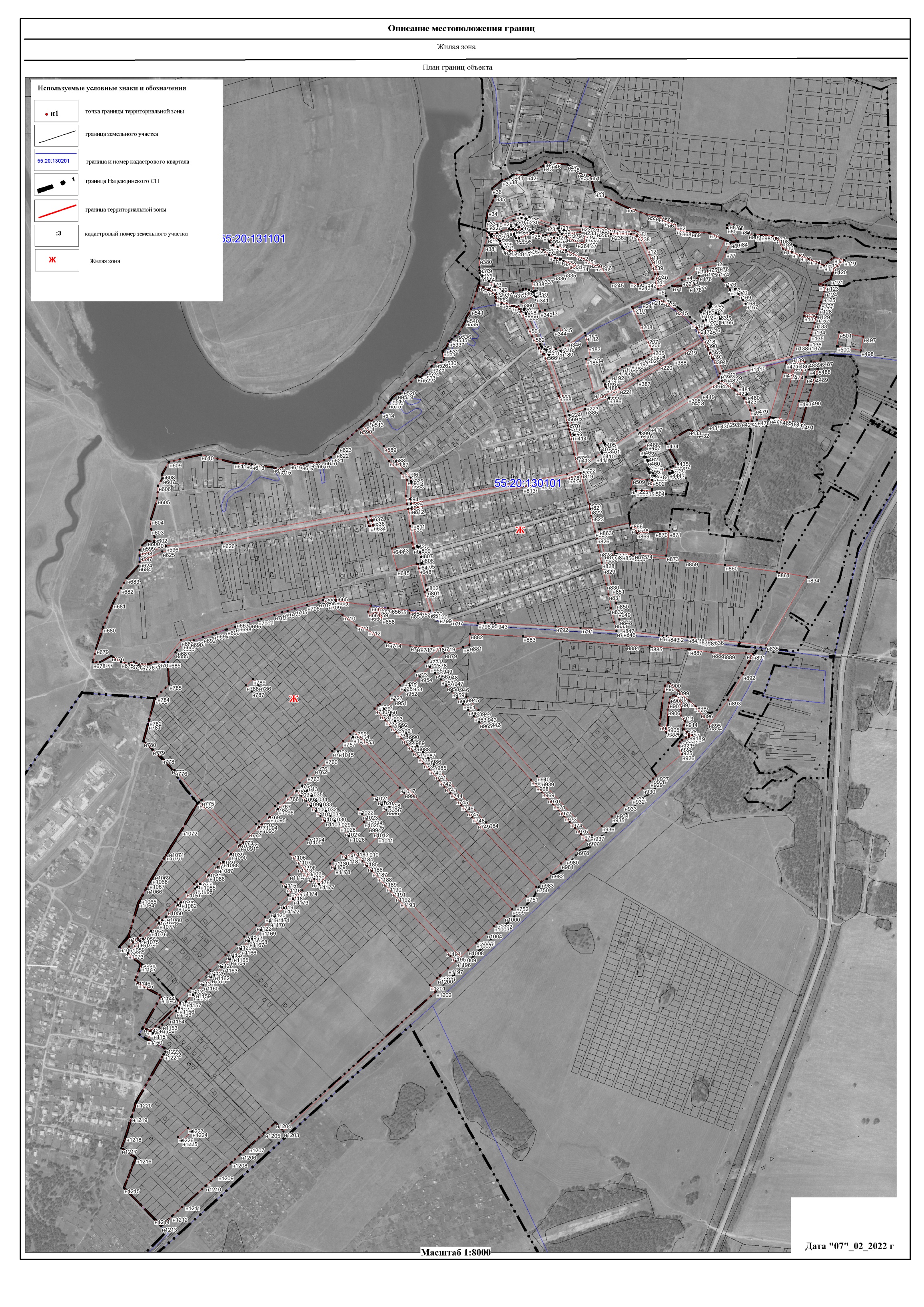 ОПИСАНИЕ МЕСТОПОЛОЖЕНИЯ ГРАНИЦЗона делового, общественного, коммерческого, и коммунально-бытового назначения (ОД1), устанавливаемая
на территории с. Надеждино Надеждинского СП(наименование объекта, местоположение границ которого описано (далее - объект)	Раздел 1	ОПИСАНИЕ МЕСТОПОЛОЖЕНИЯ ГРАНИЦЗона делового, общественного, коммерческого, и коммунально-бытового назначения (ОД1), устанавливаемая
на территории с. Надеждино Надеждинского СП(наименование объекта, местоположение границ которого описано (далее - объект)	Раздел 1	ОПИСАНИЕ МЕСТОПОЛОЖЕНИЯ ГРАНИЦЗона делового, общественного, коммерческого, и коммунально-бытового назначения (ОД1), устанавливаемая
на территории с. Надеждино Надеждинского СП(наименование объекта, местоположение границ которого описано (далее - объект)Раздел 1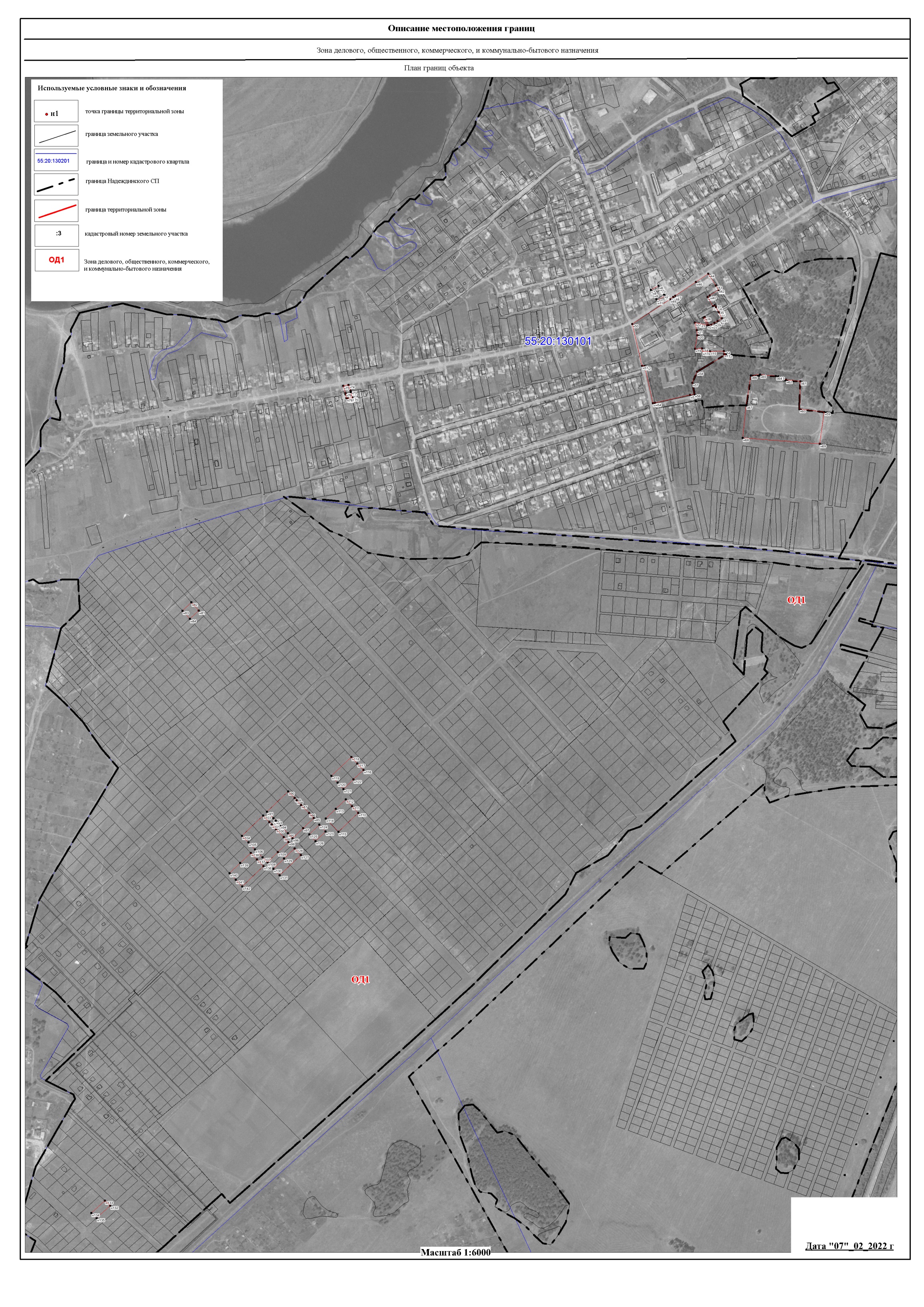 ОПИСАНИЕ МЕСТОПОЛОЖЕНИЯ ГРАНИЦПроизводственно-коммунальная зона (П), устанавливаемая для территории с.Надеждино Надеждинского сельского поселения Омского муниципального района Омской области(наименование объекта, местоположение границ которого описано (далее - объект)	Раздел 1	ОПИСАНИЕ МЕСТОПОЛОЖЕНИЯ ГРАНИЦТерриториальная зона - Производственно-коммунальная зона (П), устанавливаемая для территории с.
Надеждино Надеждинского СП(наименование объекта, местоположение границ которого описано (далее - объект)Раздел 1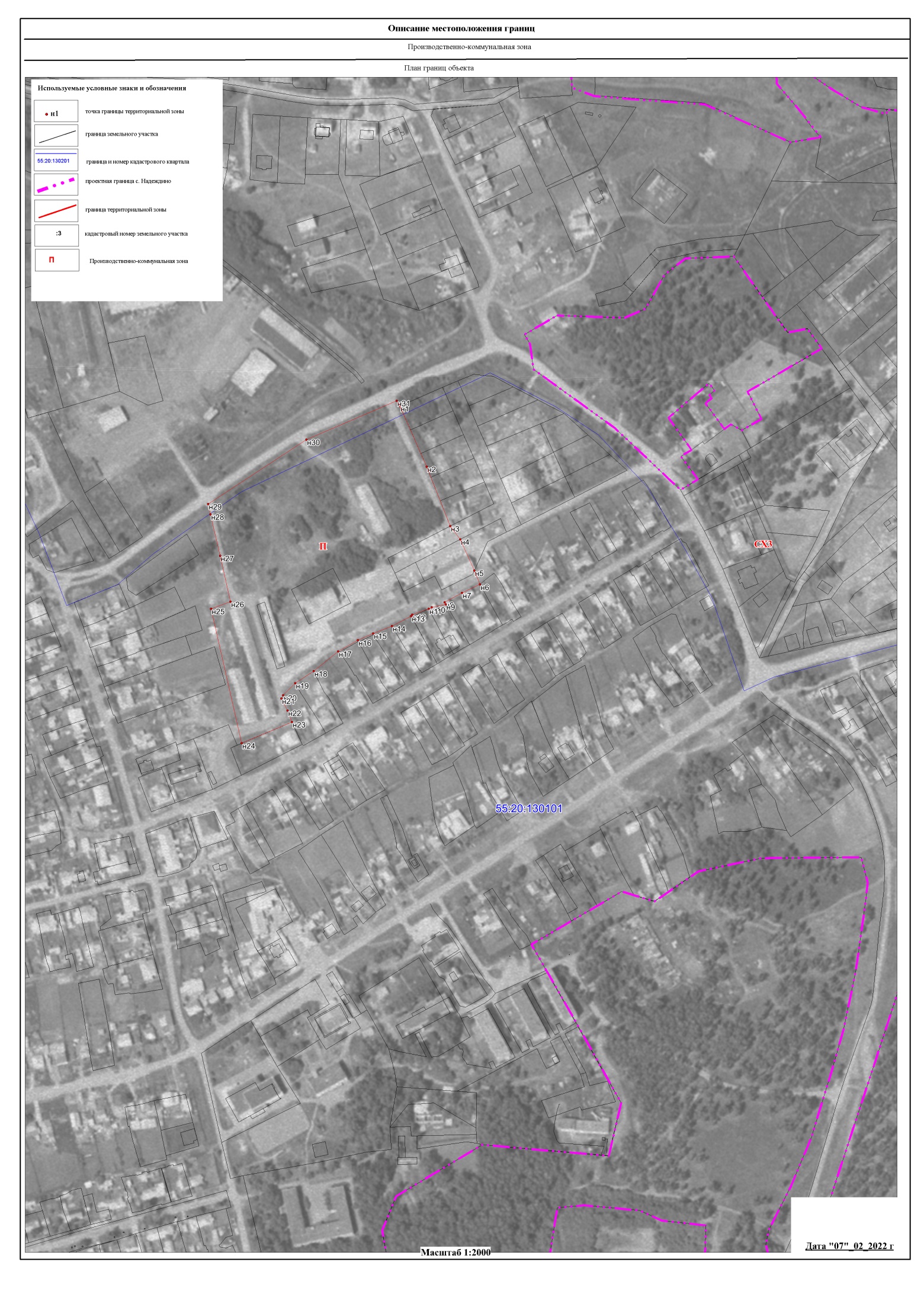 ОПИСАНИЕ МЕСТОПОЛОЖЕНИЯ ГРАНИЦЗона объектов автомобильного транспорта (Т2), устанавливаемая на территории с. Надеждино
Надеждинского сельского поселения Омского муниципального района Омской области
(наименование объекта, местоположение границ которого описано (далее - объект)Раздел 1Сведения о местоположении границ объекта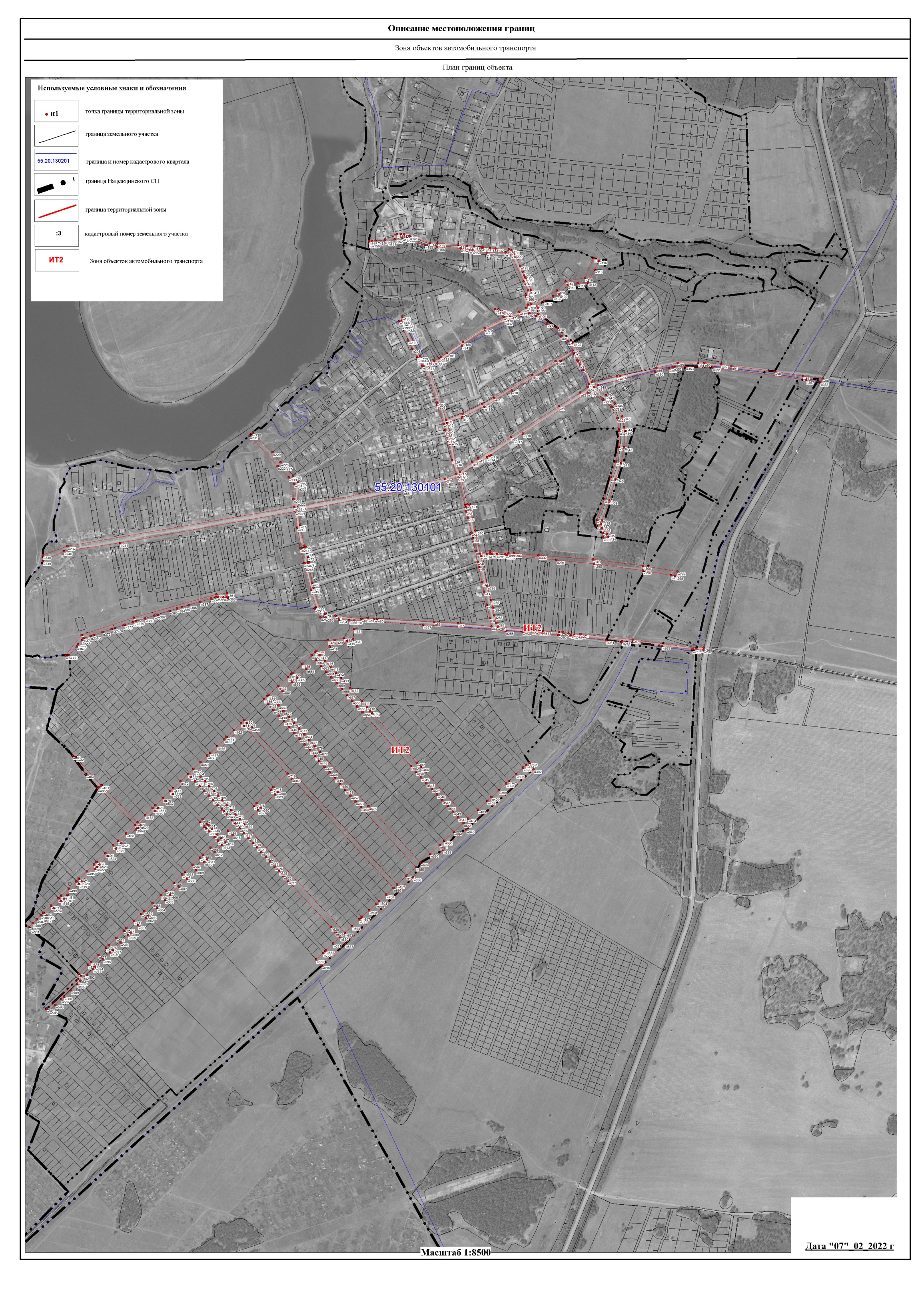 ОПИСАНИЕ МЕСТОПОЛОЖЕНИЯ ГРАНИЦЗона объектов инженерно-коммунального обслуживания (ИК), устанавливаемая на территории с. Надеждино
Надеждинского сельского поселения Омского муниципального района Омской области(наименование объекта, местоположение границ которого описано (далее - объект)Раздел 1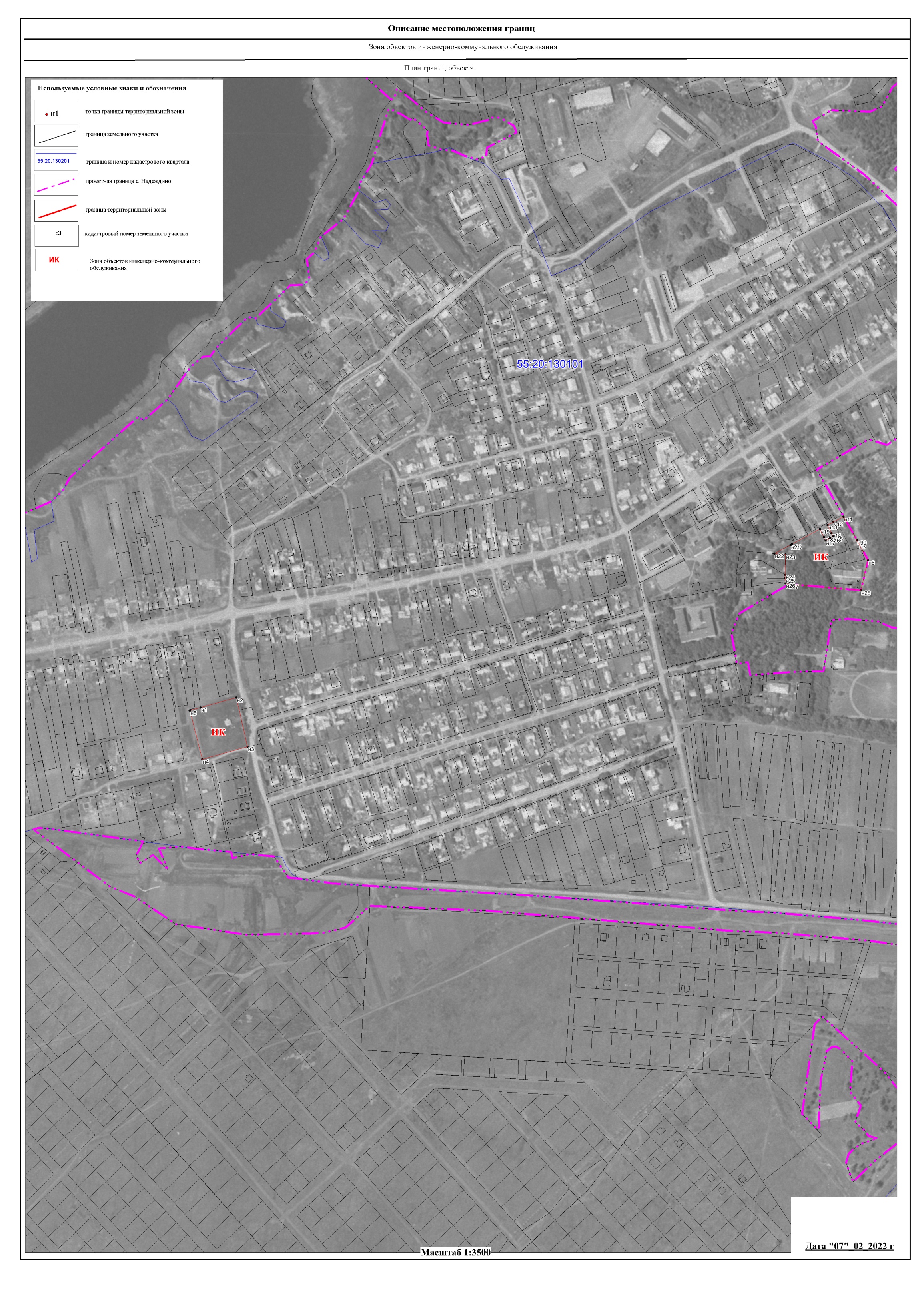 ОПИСАНИЕ МЕСТОПОЛОЖЕНИЯ ГРАНИЦЗона рекреационного назначения (Р), устанавливаемая на территории с. Надеждино Надеждинского сельского
поселения Омского муниципального района Омской области
(наименование объекта, местоположение границ которого описано (далее - объект)Раздел 1Сведения о местоположении границ объекта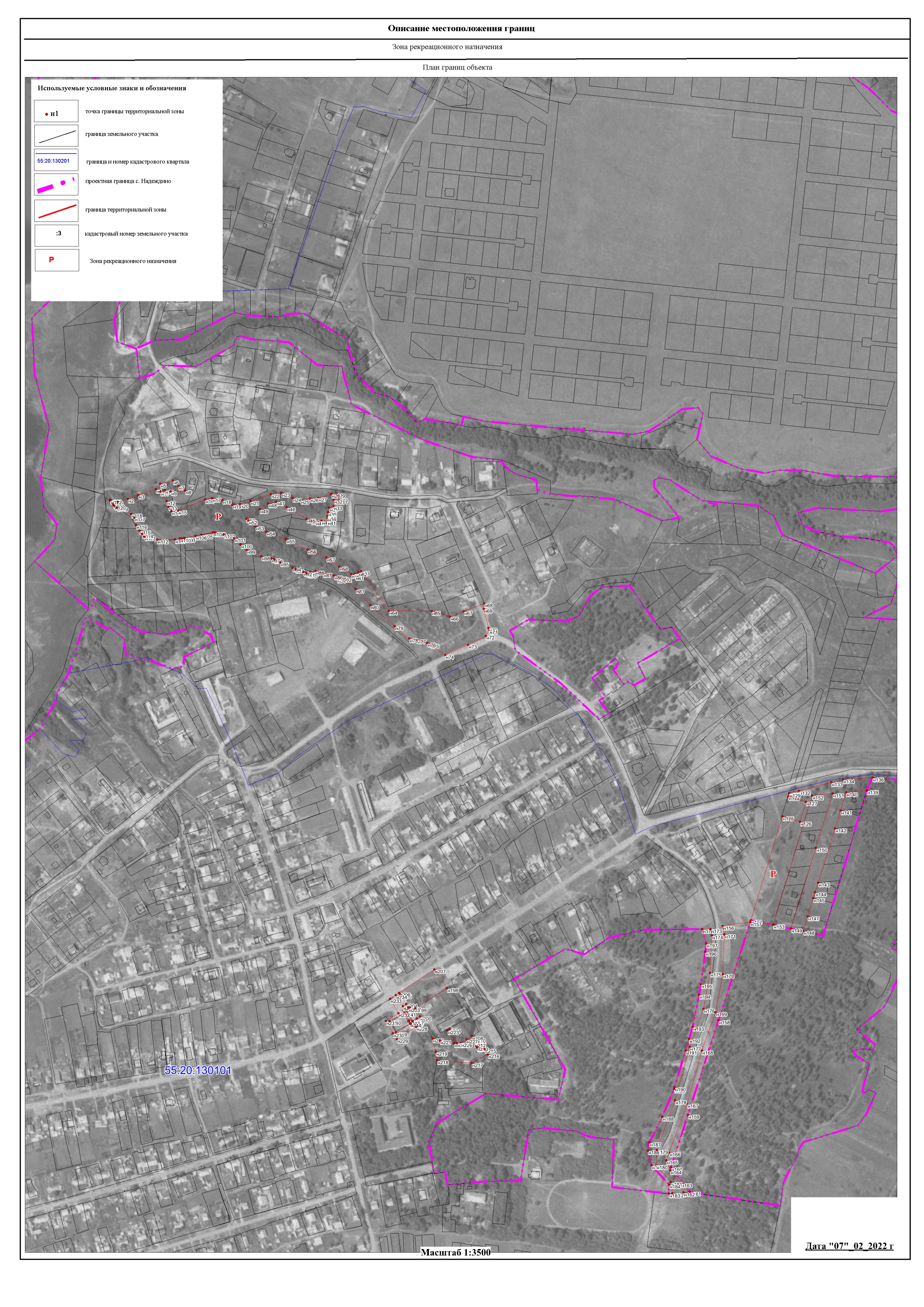 ОПИСАНИЕ МЕСТОПОЛОЖЕНИЯ ГРАНИЦТерриториальная зона - Зона объектов сельскохозяйственного производства (СХ3), устанавливаемая на
территории с. Надеждино Надеждинского СП
(наименование объекта, местоположение границ которого описано (далее - объект)Раздел 1ОПИСАНИЕ МЕСТОПОЛОЖЕНИЯ ГРАНИЦТерриториальная зона - Зона объектов сельскохозяйственного производства (СХ3), устанавливаемая на
территории с. Надеждино Надеждинского СП
(наименование объекта, местоположение границ которого описано (далее - объект)Раздел 1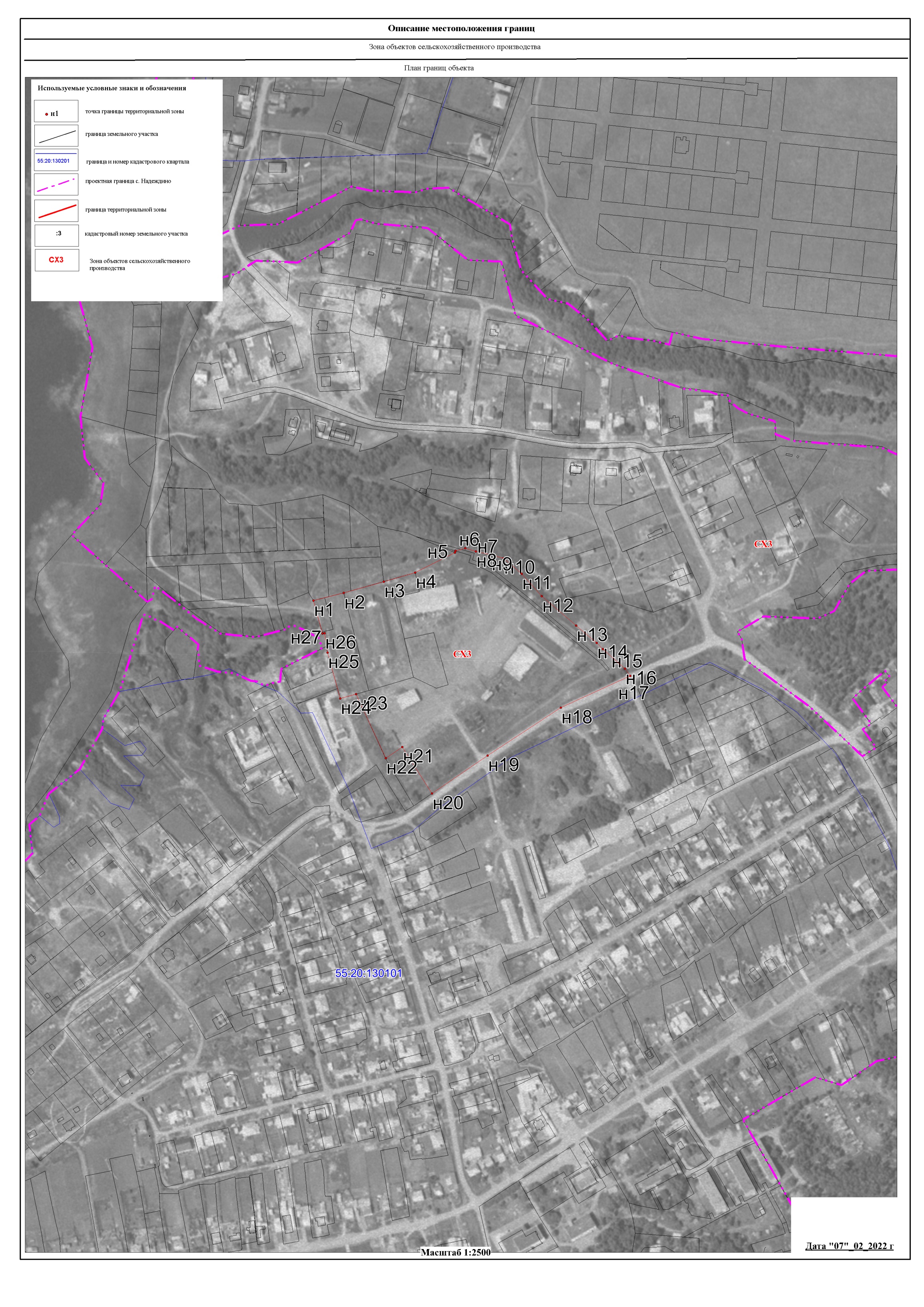 ОПИСАНИЕ МЕСТОПОЛОЖЕНИЯ ГРАНИЦЗона, занятая кладбищами, крематориями, скотомогильниками, объектами, используемыми для захоронения
твердых коммунальных отходов (СН1), устанавливаемая на территории с. Надеждино Надеждинского
сельского поселения Омского муниципального района Омской области(наименование объекта, местоположение границ которого описано (далее - объект)Раздел 1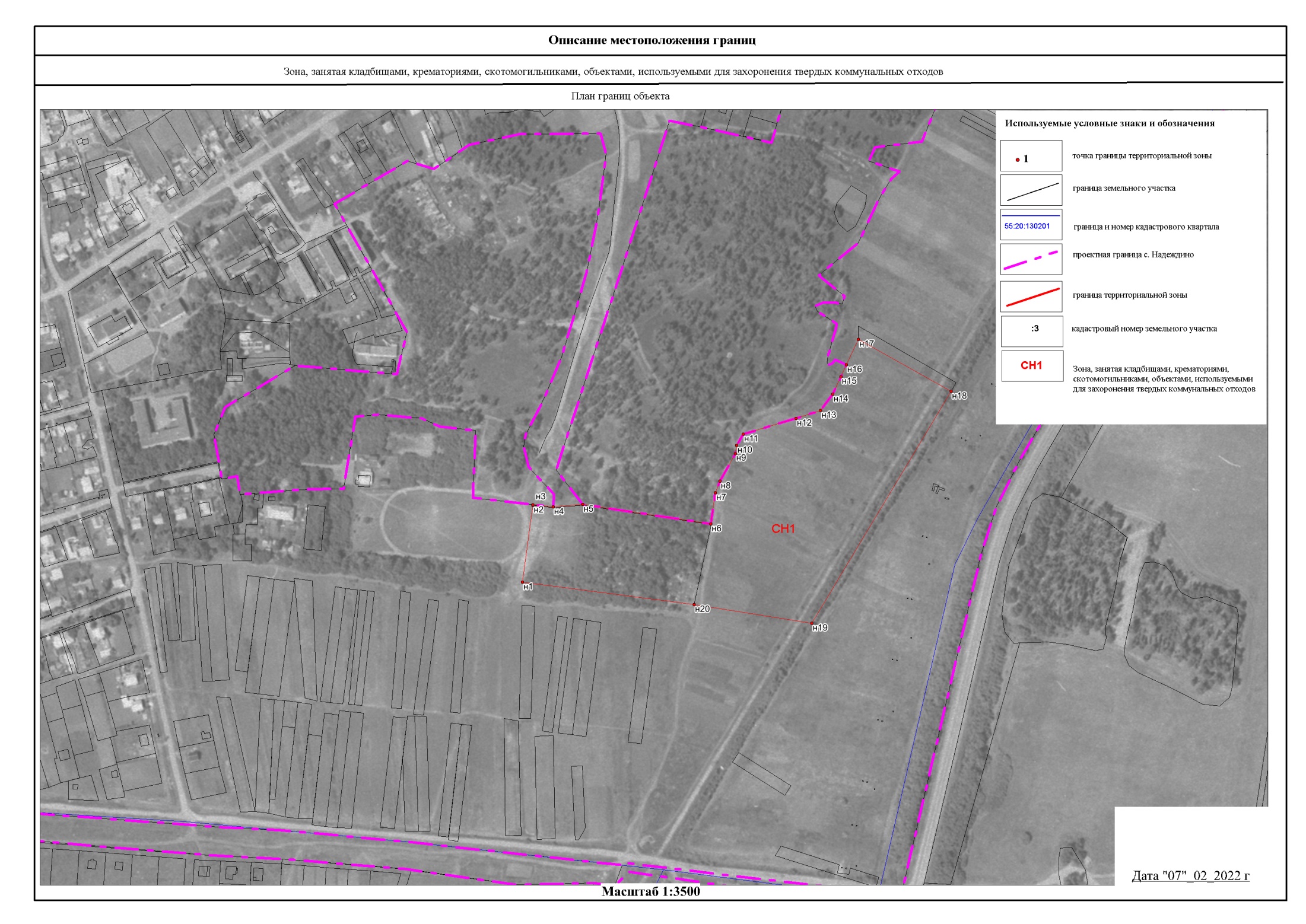 ОПИСАНИЕ МЕСТОПОЛОЖЕНИЯ ГРАНИЦЗона сельскохозяйственных угодий (СХ2), устанавливаемая на территории с. Надеждино Надеждинского
сельского поселения Омского муниципального района Омской области
(наименование объекта, местоположение границ которого описано (далее - объект)Раздел 1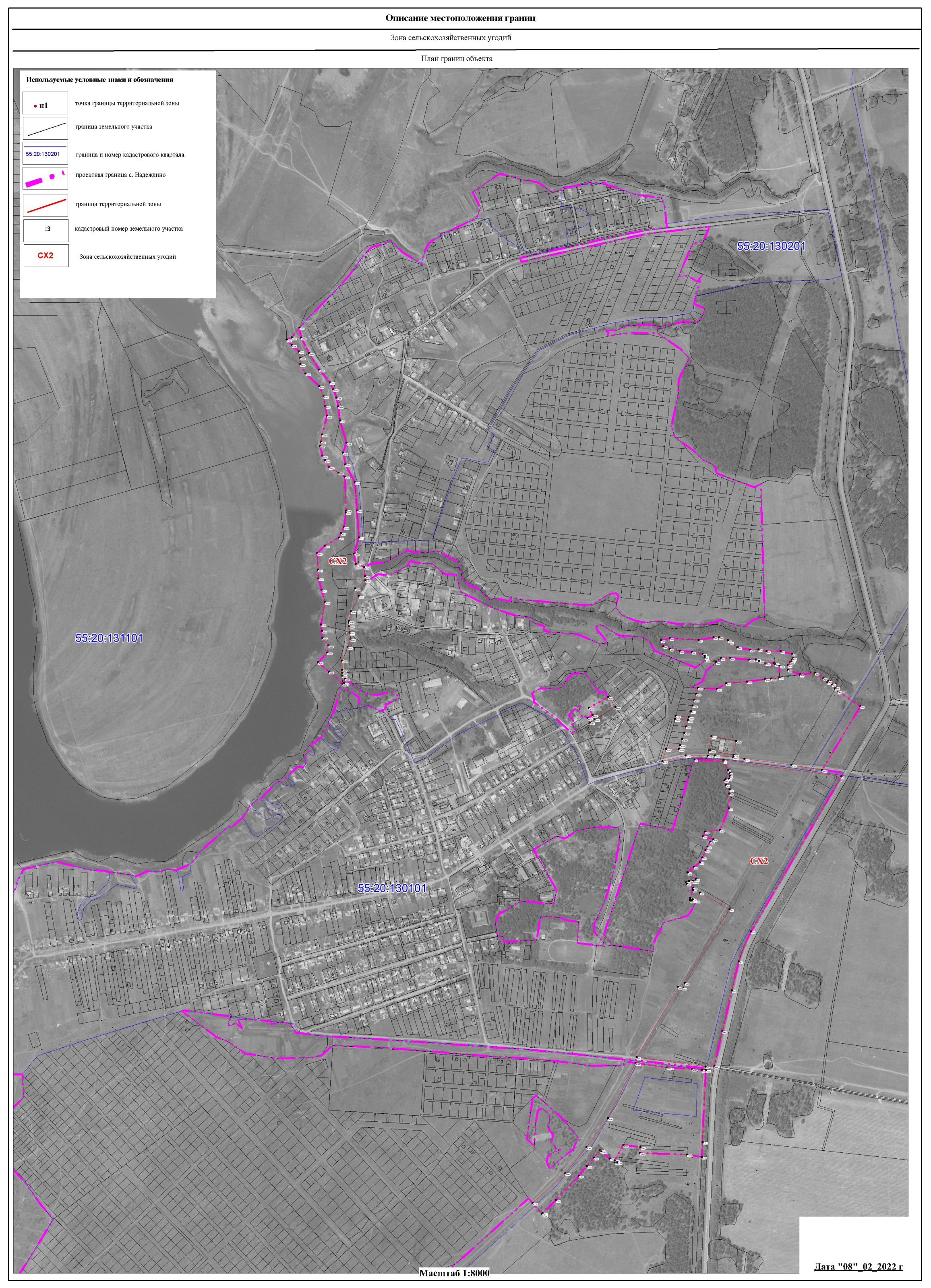 Сведения об объектеСведения об объектеСведения об объекте№ п/пХарактеристики объектаОписание характеристик1231Местоположение объектаОмская область, р-н Омский, с Надеждино2Площадь объекта ± величина погрешности определения площади (P ± ДР)4 506 720 м2 ± 743 м2Иные характеристики объектаВид объекта реестра границ: Территориальная зона Виды разрешенного использования земельных участков, расположенных в территориальной зоне:Основной вид разрешенного использования: Для индивидуального жилищного строительстваВспомогательные виды: Овощеводство, Ведение огородничества, Коммунальное обслуживаниеПредельные размеры участков: максимальный = 2 000,00 минимальный = 400,00Основной вид разрешенного использования: Малоэтажная многоквартирная жилая застройкаВспомогательные виды: Овощеводство, Ведение огородничества, Коммунальное обслуживаниеПредельные размеры участков: максимальный = 5 000,00минимальный = 1 000,00Основной вид разрешенного использования: Для ведения личного подсобного хозяйства (приусадебный земельный участок) Вспомогательные виды: Овощеводство, Ведение огородничества, Коммунальное обслуживаниеПредельные размеры участков: максимальный = 3 000,00 минимальный = 400,00Основной вид разрешенного использования: Блокированная жилая застройкаВспомогательные виды: Овощеводство, Ведение огородничества, Коммунальное обслуживаниеПредельные размеры участков: максимальный = 800,00 минимальный = 400,00Основной вид разрешенного использования: Размещение гаражей для собственных нуждВспомогательные виды: Овощеводство, Ведение огородничества, Коммунальное обслуживаниеПредельные размеры участков: минимальный = 25,00Основной вид разрешенного использования: Земельные участки (территории) общего пользованияВспомогательные виды: Овощеводство, Ведение огородничества, Коммунальное обслуживаниеУсловно разрешенный вид разрешенного использования: Общежите Вспомогательные виды: Овощеводство, Ведение огородничества, Коммунальное обслуживаниеПредельные размеры участков: максимальный = 5 000,00 минимальный = 500,00Условно разрешенный вид разрешенного использования: Бытовое обслуживаниеВспомогательные виды: Овощеводство, Ведение огородничества, Коммунальное обслуживаниеПредельные размеры участков: максимальный = 1 500,00 минимальный = 400,00Условно разрешенный вид разрешенного использования: Амбулаторно-поликлиническое обслуживаниеВспомогательные виды: Овощеводство, Ведение огородничества, Коммунальное обслуживаниеПредельные размеры участков: минимальный = 1 000,00Условно разрешенный вид разрешенного использования: Дошкольное,Сведения об объектеСведения об объектеСведения об объекте№ п/пХарактеристики объектаОписание характеристик1233начальное и среднее общее образованиеВспомогательные виды: Овощеводство, Ведение огородничества,Коммунальное обслуживаниеПредельные размеры участков: минимальный = 500,00Условно разрешенный вид разрешенного использования: Культурное развитиеВспомогательные виды: Овощеводство, Ведение огородничества,Коммунальное обслуживаниеПредельные размеры участков: минимальный = 400,00Условно разрешенный вид разрешенного использования: Религиозное использованиеВспомогательные виды: Овощеводство, Ведение огородничества,Коммунальное обслуживаниеПредельные размеры участков: минимальный = 500,00Условно разрешенный вид разрешенного использования: Рынки Вспомогательные виды: Овощеводство, Ведение огородничества, Коммунальное обслуживаниеПредельные размеры участков: максимальный = 1 500,00минимальный = 400,00Условно разрешенный вид разрешенного использования: магазины Вспомогательные виды: Овощеводство, Ведение огородничества, Коммунальное обслуживаниеПредельные размеры участков: максимальный = 1 500,00минимальный = 400,00Условно разрешенный вид разрешенного использования:Общественное питаниеВспомогательные виды: Овощеводство, Ведение огородничества,Коммунальное обслуживаниеПредельные размеры участков: максимальный = 1 500,00минимальный = 400,00Условно разрешенный вид разрешенного использования: Гостиничное обслуживаниеВспомогательные виды: Овощеводство, Ведение огородничества,Коммунальное обслуживаниеПредельные размеры участков: максимальный = 1 500,00минимальный = 400,00Условно разрешенный вид разрешенного использования: Ремонт автомобилейВспомогательные виды: Овощеводство, Ведение огородничества,Коммунальное обслуживаниеПредельные размеры участков: максимальный = 1 500,00минимальный = 400,00Условно разрешенный вид разрешенного использования: Обеспечение занятий спортомВспомогательные виды: Овощеводство, Ведение огородничества,Коммунальное обслуживаниеПредельные размеры участков: максимальный = 5 000,00минимальный = 500,00Условно разрешенный вид разрешенного использования: Площадки для занятий спортомВспомогательные виды: Овощеводство, Ведение огородничества,Коммунальное обслуживаниеПредельные размеры участков: максимальный = 5 000,00минимальный = 500,00Условно разрешенный вид разрешенного использования: Спортивные базыВспомогательные виды: Овощеводство, Ведение огородничества,Сведения об объектеСведения об объектеСведения об объекте№ п/пХарактеристики объектаОписание характеристик123Коммунальное обслуживаниеПредельные размеры участков: максимальный = 5 000,00 минимальный = 500,00Условно разрешенный вид разрешенного использования: Историкокультурная деятельностьВспомогательные виды: Овощеводство, Ведение огородничества, Коммунальное обслуживаниеСведения о местоположении границ объектаСведения о местоположении границ объектаСведения о местоположении границ объектаСведения о местоположении границ объектаСведения о местоположении границ объектаСведения о местоположении границ объекта1. Система координат МСК-55 (зона 2)1. Система координат МСК-55 (зона 2)1. Система координат МСК-55 (зона 2)1. Система координат МСК-55 (зона 2)1. Система координат МСК-55 (зона 2)1. Система координат МСК-55 (зона 2)2. Сведения о характерных точках границ объекта2. Сведения о характерных точках границ объекта2. Сведения о характерных точках границ объекта2. Сведения о характерных точках границ объекта2. Сведения о характерных точках границ объекта2. Сведения о характерных точках границ объектаОбозначение характерных точек границКоординаты, мКоординаты, мМетод определения координат характерной точкиСредняя квадратическая погрешность положения характерной точки (Mt), мОписание обозначения точки на местности (при наличии)Обозначение характерных точек границXYМетод определения координат характерной точкиСредняя квадратическая погрешность положения характерной точки (Mt), мОписание обозначения точки на местности (при наличии)123456№ п/п контура: 1№ п/п контура: 1№ п/п контура: 1№ п/п контура: 1№ п/п контура: 1№ п/п контура: 11507 912,372 156 608,43Картометрический метод0,10—2507 836,172 156 574,33Картометрический метод0,10—3507 821,862 156 499,39Картометрический метод0,10—4507 787,342 156 465,71Картометрический метод0,10—5507 733,872 156 364,68Картометрический метод0,10—6507 759,132 156 357,10Картометрический метод0,10—7507 789,442 156 365,94Картометрический метод0,10—8507 834,622 156 345,18Картометрический метод0,10—9507 838,712 156 343,23Картометрический метод0,10—10507 844,362 156 340,62Картометрический метод0,10—11507 859,422 156 333,71Картометрический метод0,10—12507 882,432 156 323,88Картометрический метод0,10—13507 927,012 156 302,06Картометрический метод0,10—14507 942,042 156 289,68Картометрический метод0,10—15507 946,052 156 279,64Картометрический метод0,10—16507 949,322 156 229,34Картометрический метод0,10—17507 950,802 156 206,64Картометрический метод0,10—18507 952,492 156 179,35Картометрический метод0,10—19507 954,592 156 174,07Картометрический метод0,10—20507 958,532 156 145,97Картометрический метод0,10—21507 959,322 156 117,92Картометрический метод0,10—22507 963,792 156 084,87Картометрический метод0,10—23507 968,412 156 004,22Картометрический метод0,10—24507 971,382 155 975,39Картометрический метод0,10—25507 996,722 155 896,62Картометрический метод0,10—26508 003,862 155 875,80Картометрический метод0,10—27508 006,382 155 862,56Картометрический метод0,10—28508 005,182 155 847,99Картометрический метод0,10—29507 981,582 155 800,67Картометрический метод0,10—30507 978,442 155 764,73Картометрический метод0,10—31507 977,842 155 750,70Картометрический метод0,10—32507 977,762 155 739,86Картометрический метод0,10—33507 984,032 155 739,54Картометрический метод0,10—34508 018,902 155 746,37Картометрический метод0,10—35508 072,772 155 774,01Картометрический метод0,10—36508 099,592 155 760,98Картометрический метод0,10—37508 129,612 155 797,64Картометрический метод0,10—38508 135,072 155 817,50Картометрический метод0,10—39508 141,082 155 826,66Картометрический метод0,10—40508 145,862 155 833,90Картометрический метод0,10—41508 149,682 155 839,69Картометрический метод0,10—42508 148,202 155 886,97Картометрический метод0,10—43508 181,842 155 946,75Картометрический метод0,10—44508 196,102 155 953,10Картометрический метод0,10—45508 196,802 155 958,40Картометрический метод0,10—46508 191,802 155 976,40Картометрический метод0,10—Сведения о местоположении границ объектаСведения о местоположении границ объектаСведения о местоположении границ объектаСведения о местоположении границ объектаСведения о местоположении границ объектаСведения о местоположении границ объекта12345647508 186,802 156 034,73Картометрический метод0,10—48508 179,362 156 044,26Картометрический метод0,10—49508 158,132 156 071,01Картометрический метод0,10—50508 150,302 156 080,87Картометрический метод0,10—51508 148,772 156 118,49Картометрический метод0,10—52508 092,882 156 133,25Картометрический метод0,10—53508 087,732 156 134,61Картометрический метод0,10—54508 032,392 156 246,42Картометрический метод0,10—55508 004,262 156 326,38Картометрический метод0,10—56508 000,972 156 355,18Картометрический метод0,10—57507 996,972 156 365,57Картометрический метод0,10—58507 996,962 156 375,76Картометрический метод0,10—59507 991,432 156 376,48Картометрический метод0,10—60507 982,312 156 387,38Картометрический метод0,10—61507 976,152 156 398,35Картометрический метод0,10—62507 967,092 156 429,46Картометрический метод0,10—63507 952,392 156 430,19Картометрический метод0,10—64507 948,052 156 442,33Картометрический метод0,10—65507 945,192 156 450,33Картометрический метод0,10—66507 945,182 156 450,33Картометрический метод0,10—67507 945,042 156 450,31Картометрический метод0,10—68507 944,962 156 450,79Картометрический метод0,10—69507 942,202 156 485,62Картометрический метод0,10—70507 937,632 156 550,44Картометрический метод0,10—1507 912,372 156 608,43Картометрический метод0,10—№ п/п контура: 2№ п/п контура: 2№ п/п контура: 2№ п/п контура: 2№ п/п контура: 2№ п/п контура: 271507 745,502 156 416,56Картометрический метод0,10—72507 764,992 156 451,46Картометрический метод0,10—73507 772,462 156 475,33Картометрический метод0,10—74507 806,972 156 507,10Картометрический метод0,10—75507 814,722 156 545,63Картометрический метод0,10—76507 818,852 156 587,05Картометрический метод0,10—77507 867,782 156 611,43Картометрический метод0,10—78507 901,592 156 628,29Картометрический метод0,10—79507 903,012 156 628,99Картометрический метод0,10—80507 903,012 156 629,00Картометрический метод0,10—81507 906,472 156 650,16Картометрический метод0,10—82507 906,472 156 650,17Картометрический метод0,10—83507 906,492 156 650,25Картометрический метод0,10—84507 907,502 156 656,43Картометрический метод0,10—85507 956,102 156 616,20Картометрический метод0,10—86507 966,702 156 616,00Картометрический метод0,10—87507 971,502 156 623,30Картометрический метод0,10—88507 967,702 156 641,90Картометрический метод0,10—89507 952,002 156 665,30Картометрический метод0,10—90507 935,102 156 692,70Картометрический метод0,10—91507 928,102 156 715,36Картометрический метод0,10—92507 928,222 156 716,50Картометрический метод0,10—93507 932,632 156 716,02Картометрический метод0,10—94507 932,812 156 716,00Картометрический метод0,10—95507 930,642 156 738,87Картометрический метод0,10—96507 930,592 156 739,47Картометрический метод0,10—97507 930,532 156 740,15Картометрический метод0,10—98507 930,632 156 738,98Картометрический метод0,10—99507 930,592 156 739,42Картометрический метод0,10—Сведения о местоположении границ объектаСведения о местоположении границ объектаСведения о местоположении границ объектаСведения о местоположении границ объектаСведения о местоположении границ объектаСведения о местоположении границ объекта123456100507 930,592 156 739,44Картометрический метод0,10—101507 930,432 156 741,32Картометрический метод0,10—102507 930,412 156 741,52Картометрический метод0,10—103507 930,422 156 741,45Картометрический метод0,10—104507 930,022 156 746,03Картометрический метод0,10—105507 929,442 156 752,82Картометрический метод0,10—106507 928,872 156 759,40Картометрический метод0,10—107507 926,952 156 781,61Картометрический метод0,10—108507 918,522 156 794,07Картометрический метод0,10—109507 910,102 156 806,53Картометрический метод0,10—110507 895,812 156 813,10Картометрический метод0,10—111507 880,242 156 820,26Картометрический метод0,10—112507 867,722 156 850,67Картометрический метод0,10—113507 855,592 156 880,13Картометрический метод0,10—114507 842,252 156 912,53Картометрический метод0,10—115507 826,992 156 949,60Картометрический метод0,10—116507 819,392 156 968,08Картометрический метод0,10—117507 831,662 156 983,86Картометрический метод0,10—118507 847,602 157 004,40Картометрический метод0,10—119507 838,442 157 040,38Картометрический метод0,10—120507 807,752 157 004,69Картометрический метод0,10—121507 769,662 156 992,67Картометрический метод0,10—122507 748,852 156 949,09Картометрический метод0,10—123507 747,352 156 976,31Картометрический метод0,10—124507 726,082 156 969,69Картометрический метод0,10—125507 705,322 156 963,23Картометрический метод0,10—126507 684,712 156 956,81Картометрический метод0,10—127507 673,262 156 953,26Картометрический метод0,10—128507 664,092 156 950,42Картометрический метод0,10—129507 643,622 156 944,05Картометрический метод0,10—130507 647,872 156 896,67Картометрический метод0,10—131507 636,322 156 894,65Картометрический метод0,10—132507 632,192 156 940,50Картометрический метод0,10—133507 610,432 156 933,82Картометрический метод0,10—134507 588,382 156 927,08Картометрический метод0,10—135507 566,602 156 920,47Картометрический метод0,10—136507 544,162 156 913,54Картометрический метод0,10—137507 530,452 156 909,34Картометрический метод0,10—138507 530,642 156 863,57Картометрический метод0,10—139507 487,442 156 850,40Картометрический метод0,10—140507 457,232 156 709,65Картометрический метод0,10—141507 454,762 156 698,02Картометрический метод0,10—142507 434,052 156 600,43Картометрический метод0,10—143507 586,752 156 528,71Картометрический метод0,10—144507 586,762 156 528,73Картометрический метод0,10—145507 587,072 156 529,24Картометрический метод0,10—146507 596,432 156 544,72Картометрический метод0,10—147507 617,262 156 529,16Картометрический метод0,10—148507 623,342 156 538,76Картометрический метод0,10—149507 628,302 156 535,37Картометрический метод0,10—150507 633,852 156 531,21Картометрический метод0,10—151507 647,262 156 521,61Картометрический метод0,10—152507 652,552 156 517,73Картометрический метод0,10—153507 658,902 156 525,26Картометрический метод0,10—154507 666,122 156 533,67Картометрический метод0,10—Сведения о местоположении границ объектаСведения о местоположении границ объектаСведения о местоположении границ объектаСведения о местоположении границ объектаСведения о местоположении границ объектаСведения о местоположении границ объекта123456155507 677,582 156 547,21Картометрический метод0,10—156507 683,722 156 554,54Картометрический метод0,10—157507 680,382 156 557,37Картометрический метод0,10—158507 677,192 156 559,48Картометрический метод0,10—159507 673,022 156 555,15Картометрический метод0,10—160507 670,142 156 557,23Картометрический метод0,10—161507 667,412 156 553,57Картометрический метод0,10—162507 665,402 156 551,55Картометрический метод0,10—163507 642,112 156 568,58Картометрический метод0,10—164507 646,572 156 574,66Картометрический метод0,10—165507 641,032 156 584,41Картометрический метод0,10—166507 625,072 156 592,46Картометрический метод0,10—167507 679,702 156 683,25Картометрический метод0,10—168507 694,242 156 672,69Картометрический метод0,10—169507 715,342 156 657,34Картометрический метод0,10—170507 733,352 156 644,04Картометрический метод0,10—171507 730,032 156 626,25Картометрический метод0,10—172507 742,042 156 617,46Картометрический метод0,10—173507 762,622 156 603,05Картометрический метод0,10—174507 799,082 156 577,20Картометрический метод0,10—175507 797,392 156 533,10Картометрический метод0,10—176507 782,372 156 514,16Картометрический метод0,10—177507 751,632 156 496,92Картометрический метод0,10—178507 743,242 156 477,88Картометрический метод0,10—71507 745,502 156 416,56Картометрический метод0,10—№ п/п контура: 3№ п/п контура: 3№ п/п контура: 3№ п/п контура: 3№ п/п контура: 3№ п/п контура: 3179507 493,962 155 968,59Картометрический метод0,10—180507 508,152 156 009,95Картометрический метод0,10—181507 574,032 156 099,41Картометрический метод0,10—182507 564,592 156 101,57Картометрический метод0,10—183507 526,872 156 110,20Картометрический метод0,10—184507 485,152 156 119,75Картометрический метод0,10—185507 478,862 156 101,89Картометрический метод0,10—186507 356,572 156 129,92Картометрический метод0,10—187507 375,872 156 175,50Картометрический метод0,10—188507 386,242 156 171,64Картометрический метод0,10—189507 397,332 156 165,90Картометрический метод0,10—190507 400,172 156 167,40Картометрический метод0,10—191507 411,182 156 178,38Картометрический метод0,10—192507 422,062 156 195,37Картометрический метод0,10—193507 440,032 156 217,48Картометрический метод0,10—194507 450,252 156 235,40Картометрический метод0,10—195507 456,362 156 249,33Картометрический метод0,10—196507 463,142 156 266,39Картометрический метод0,10—197507 472,232 156 283,96Картометрический метод0,10—198507 473,482 156 284,90Картометрический метод0,10—199507 478,862 156 299,93Картометрический метод0,10—200507 480,242 156 302,70Картометрический метод0,10—201507 482,782 156 315,51Картометрический метод0,10—202507 484,682 156 314,35Картометрический метод0,10—203507 493,202 156 330,22Картометрический метод0,10—204507 500,872 156 346,39Картометрический метод0,10—205507 513,642 156 341,47Картометрический метод0,10—206507 541,882 156 328,48Картометрический метод0,10—207507 553,862 156 319,44Картометрический метод0,10—Сведения о местоположении границ объектаСведения о местоположении границ объектаСведения о местоположении границ объектаСведения о местоположении границ объектаСведения о местоположении границ объектаСведения о местоположении границ объекта123456208507 607,902 156 298,04Картометрический метод0,10—209507 663,002 156 273,72Картометрический метод0,10—210507 668,022 156 270,75Картометрический метод0,10—211507 684,442 156 306,53Картометрический метод0,10—212507 696,642 156 340,21Картометрический метод0,10—213507 699,252 156 360,05Картометрический метод0,10—214507 688,312 156 384,89Картометрический метод0,10—215507 659,262 156 427,41Картометрический метод0,10—216507 610,422 156 483,82Картометрический метод0,10—217507 590,642 156 506,97Картометрический метод0,10—218507 554,832 156 526,95Картометрический метод0,10—219507 514,562 156 460,34Картометрический метод0,10—220507 459,522 156 371,26Картометрический метод0,10—221507 372,312 156 224,10Картометрический метод0,10—222507 347,762 156 177,53Картометрический метод0,10—223507 310,842 156 102,00Картометрический метод0,10—224507 288,272 156 037,70Картометрический метод0,10—179507 493,962 155 968,59Картометрический метод0,10—№ п/п контура: 4№ п/п контура: 4№ п/п контура: 4№ п/п контура: 4№ п/п контура: 4№ п/п контура: 4225507 967,032 155 740,23Картометрический метод0,10—226507 967,572 155 750,75Картометрический метод0,10—227507 974,632 155 814,24Картометрический метод0,10—228507 984,522 155 839,08Картометрический метод0,10—229507 991,892 155 868,34Картометрический метод0,10—230507 988,732 155 885,39Картометрический метод0,10—231507 963,482 155 956,12Картометрический метод0,10—232507 954,142 156 000,95Картометрический метод0,10—233507 949,682 156 093,57Картометрический метод0,10—234507 944,072 156 127,59Картометрический метод0,10—235507 941,922 156 140,62Картометрический метод0,10—236507 933,052 156 194,39Картометрический метод0,10—237507 933,262 156 267,43Картометрический метод0,10—238507 926,742 156 288,27Картометрический метод0,10—239507 822,132 156 337,31Картометрический метод0,10—240507 787,612 156 354,57Картометрический метод0,10—241507 771,292 156 345,44Картометрический метод0,10—242507 758,672 156 313,32Картометрический метод0,10—243507 750,012 156 291,29Картометрический метод0,10—244507 758,992 156 262,34Картометрический метод0,10—245507 759,422 156 193,93Картометрический метод0,10—246507 822,642 156 149,99Картометрический метод0,10—247507 817,902 156 140,11Картометрический метод0,10—248507 817,892 156 139,68Картометрический метод0,10—249507 817,782 156 134,81Картометрический метод0,10—250507 829,512 156 115,46Картометрический метод0,10—251507 843,932 156 094,71Картометрический метод0,10—252507 856,822 156 064,67Картометрический метод0,10—253507 872,982 156 030,70Картометрический метод0,10—254507 885,262 155 999,36Картометрический метод0,10—255507 893,712 155 982,02Картометрический метод0,10—256507 903,032 155 970,96Картометрический метод0,10—257507 903,042 155 970,96Картометрический метод0,10—258507 906,142 155 967,28Картометрический метод0,10—259507 920,922 155 988,32Картометрический метод0,10—260507 930,372 156 002,07Картометрический метод0,10—123456261507 933,222 156 014,68Картометрический метод0,10—262507 924,082 156 031,40Картометрический метод0,10—263507 905,912 156 063,47Картометрический метод0,10—264507 902,782 156 070,15Картометрический метод0,10—265507 901,582 156 077,54Картометрический метод0,10—266507 902,452 156 087,04Картометрический метод0,10—267507 902,222 156 096,08Картометрический метод0,10—268507 916,242 156 097,13Картометрический метод0,10—269507 923,552 156 099,71Картометрический метод0,10—270507 926,042 156 105,95Картометрический метод0,10—271507 936,042 156 106,43Картометрический метод0,10—272507 935,772 156 114,46Картометрический метод0,10—273507 938,322 156 115,44Картометрический метод0,10—274507 945,502 156 110,72Картометрический метод0,10—275507 945,472 156 102,72Картометрический метод0,10—276507 939,292 156 081,65Картометрический метод0,10—277507 938,442 156 069,05Картометрический метод0,10—278507 935,582 156 053,76Картометрический метод0,10—279507 938,832 156 041,15Картометрический метод0,10—280507 947,162 156 023,12Картометрический метод0,10—281507 945,002 156 006,54Картометрический метод0,10—282507 934,072 155 974,16Картометрический метод0,10—283507 929,202 155 956,98Картометрический метод0,10—284507 928,462 155 945,69Картометрический метод0,10—285507 935,602 155 929,77Картометрический метод0,10—286507 938,632 155 913,05Картометрический метод0,10—287507 936,592 155 901,85Картометрический метод0,10—288507 918,832 155 858,95Картометрический метод0,10—289507 918,092 155 848,33Картометрический метод0,10—290507 925,272 155 843,60Картометрический метод0,10—291507 933,862 155 840,88Картометрический метод0,10—292507 949,032 155 830,72Картометрический метод0,10—293507 951,542 155 837,61Картометрический метод0,10—294507 949,332 155 847,12Картометрический метод0,10—295507 950,982 155 870,20Картометрический метод0,10—296507 958,232 155 859,38Картометрический метод0,10—297507 966,692 155 850,25Картометрический метод0,10—298507 961,622 155 830,58Картометрический метод0,10—299507 952,892 155 823,41Картометрический метод0,10—300507 943,992 155 795,64Картометрический метод0,10—301507 937,832 155 779,08Картометрический метод0,10—302507 933,072 155 762,59Картометрический метод0,10—303507 936,212 155 750,57Картометрический метод0,10—304507 935,332 155 751,12Картометрический метод0,10—305507 928,672 155 755,26Картометрический метод0,10—306507 926,482 155 757,47Картометрический метод0,10—307507 923,862 155 761,37Картометрический метод0,10—308507 913,542 155 784,06Картометрический метод0,10—309507 907,962 155 789,38Картометрический метод0,10—310507 896,082 155 791,82Картометрический метод0,10—311507 887,002 155 797,66Картометрический метод0,10—312507 881,472 155 801,71Картометрический метод0,10—313507 877,552 155 805,51Картометрический метод0,10—314507 872,702 155 825,61Картометрический метод0,10—315507 873,052 155 853,66Картометрический метод0,10—Сведения о местоположении границ объектаСведения о местоположении границ объектаСведения о местоположении границ объектаСведения о местоположении границ объектаСведения о местоположении границ объектаСведения о местоположении границ объекта123456316507 874,382 155 861,83Картометрический метод0,10—317507 874,792 155 864,33Картометрический метод0,10—318507 875,452 155 868,34Картометрический метод0,10—319507 875,572 155 869,03Картометрический метод0,10—320507 878,692 155 886,50Картометрический метод0,10—321507 880,772 155 895,88Картометрический метод0,10—322507 884,352 155 914,46Картометрический метод0,10—323507 881,212 155 931,68Картометрический метод0,10—324507 874,772 155 948,40Картометрический метод0,10—325507 856,352 155 967,86Картометрический метод0,10—326507 846,042 155 991,21Картометрический метод0,10—327507 842,642 156 007,18Картометрический метод0,10—328507 841,382 156 012,09Картометрический метод0,10—329507 836,362 156 021,13Картометрический метод0,10—330507 827,942 156 041,13Картометрический метод0,10—331507 825,992 156 045,75Картометрический метод0,10—332507 821,162 156 058,08Картометрический метод0,10—333507 819,182 156 063,14Картометрический метод0,10—334507 818,112 156 065,86Картометрический метод0,10—335507 795,342 156 020,79Картометрический метод0,10—336507 785,082 155 984,87Картометрический метод0,10—337507 772,112 155 939,45Картометрический метод0,10—338507 763,592 155 905,03Картометрический метод0,10—339507 726,172 155 915,24Картометрический метод0,10—340507 726,402 155 917,77Картометрический метод0,10—341507 704,352 155 921,21Картометрический метод0,10—342507 652,202 155 935,48Картометрический метод0,10—343507 657,382 155 953,65Картометрический метод0,10—344507 584,282 155 987,18Картометрический метод0,10—345507 597,092 156 006,11Картометрический метод0,10—346507 544,142 156 039,61Картометрический метод0,10—347507 530,312 156 018,97Картометрический метод0,10—348507 524,432 156 009,27Картометрический метод0,10—349507 514,572 155 992,90Картометрический метод0,10—350507 511,642 155 959,33Картометрический метод0,10—351507 514,282 155 952,55Картометрический метод0,10—352507 522,152 155 942,38Картометрический метод0,10—353507 525,012 155 940,18Картометрический метод0,10—354507 531,842 155 936,56Картометрический метод0,10—355507 641,962 155 885,34Картометрический метод0,10—356507 646,532 155 883,09Картометрический метод0,10—357507 656,372 155 878,63Картометрический метод0,10—358507 661,312 155 876,34Картометрический метод0,10—359507 662,602 155 879,44Картометрический метод0,10—360507 686,072 155 868,48Картометрический метод0,10—361507 709,702 155 915,11Картометрический метод0,10—362507 721,132 155 911,09Картометрический метод0,10—363507 724,412 155 904,38Картометрический метод0,10—364507 730,272 155 894,35Картометрический метод0,10—365507 734,732 155 883,74Картометрический метод0,10—366507 733,292 155 873,75Картометрический метод0,10—367507 730,722 155 872,35Картометрический метод0,10—368507 730,562 155 872,28Картометрический метод0,10—369507 727,692 155 861,13Картометрический метод0,10—370507 722,052 155 839,27Картометрический метод0,10—Сведения о местоположении границ объектаСведения о местоположении границ объектаСведения о местоположении границ объектаСведения о местоположении границ объектаСведения о местоположении границ объектаСведения о местоположении границ объекта123456371507 725,982 155 799,60Картометрический метод0,10—372507 743,332 155 771,37Картометрический метод0,10—373507 762,092 155 748,86Картометрический метод0,10—374507 780,412 155 725,21Картометрический метод0,10—375507 791,582 155 715,58Картометрический метод0,10—376507 801,032 155 715,44Картометрический метод0,10—377507 801,032 155 715,43Картометрический метод0,10—378507 811,982 155 715,26Картометрический метод0,10—379507 811,982 155 715,25Картометрический метод0,10—380507 844,432 155 714,70Картометрический метод0,10—381507 892,022 155 734,60Картометрический метод0,10—382507 920,752 155 744,16Картометрический метод0,10—383507 944,522 155 741,32Картометрический метод0,10—225507 967,032 155 740,23Картометрический метод0,10—№ п/п контура: 5№ п/п контура: 5№ п/п контура: 5№ п/п контура: 5№ п/п контура: 5№ п/п контура: 5384507 275,692 156 041,93Картометрический метод0,10—385507 297,042 156 100,05Картометрический метод0,10—386507 337,342 156 185,40Картометрический метод0,10—387507 400,682 156 291,75Картометрический метод0,10—388507 478,922 156 422,49Картометрический метод0,10—389507 545,912 156 530,65Картометрический метод0,10—390507 538,692 156 533,65Картометрический метод0,10—391507 517,862 156 544,80Картометрический метод0,10—392507 513,032 156 547,32Картометрический метод0,10—393507 499,842 156 554,42Картометрический метод0,10—394507 479,912 156 565,07Картометрический метод0,10—395507 426,472 156 590,70Картометрический метод0,10—396507 413,832 156 585,02Картометрический метод0,10—397507 391,932 156 556,39Картометрический метод0,10—398507 339,732 156 473,46Картометрический метод0,10—399507 221,432 156 289,06Картометрический метод0,10—400507 151,342 156 182,22Картометрический метод0,10—401507 154,822 156 180,03Картометрический метод0,10—402507 169,032 156 171,95Картометрический метод0,10—403507 168,322 156 171,23Картометрический метод0,10—404507 173,722 156 168,39Картометрический метод0,10—405507 179,132 156 165,25Картометрический метод0,10—406507 167,572 156 144,37Картометрический метод0,10—407507 163,702 156 146,82Картометрический метод0,10—408507 156,272 156 151,64Картометрический метод0,10—409507 142,552 156 159,46Картометрический метод0,10—410507 137,542 156 161,19Картометрический метод0,10—411507 123,962 156 138,55Картометрический метод0,10—412507 086,722 156 091,20Картометрический метод0,10—413507 122,712 156 074,78Картометрический метод0,10—414507 203,122 156 059,62Картометрический метод0,10—415507 274,202 156 042,43Картометрический метод0,10—384507 275,692 156 041,93Картометрический метод0,10—№ п/п контура: 6№ п/п контура: 6№ п/п контура: 6№ п/п контура: 6№ п/п контура: 6№ п/п контура: 6416507 211,402 156 300,58Картометрический метод0,10—417507 233,962 156 334,53Картометрический метод0,10—418507 330,312 156 486,75Картометрический метод0,10—419507 354,232 156 524,54Картометрический метод0,10—420507 392,242 156 584,59Картометрический метод0,10—421507 398,992 156 596,68Картометрический метод0,10—Сведения о местоположении границ объектаСведения о местоположении границ объектаСведения о местоположении границ объектаСведения о местоположении границ объектаСведения о местоположении границ объектаСведения о местоположении границ объекта123456422507 365,522 156 643,54Картометрический метод0,10—423507 336,852 156 676,98Картометрический метод0,10—424507 293,602 156 698,99Картометрический метод0,10—425507 253,052 156 706,00Картометрический метод0,10—426507 252,832 156 692,95Картометрический метод0,10—427507 252,632 156 667,02Картометрический метод0,10—428507 252,262 156 619,81Картометрический метод0,10—429507 251,952 156 602,20Картометрический метод0,10—430507 247,152 156 579,00Картометрический метод0,10—431507 240,082 156 544,92Картометрический метод0,10—432507 212,842 156 505,06Картометрический метод0,10—433507 221,752 156 475,39Картометрический метод0,10—434507 173,662 156 393,10Картометрический метод0,10—435507 110,352 156 429,50Картометрический метод0,10—436507 098,812 156 435,92Картометрический метод0,10—437507 098,672 156 435,61Картометрический метод0,10—438507 090,422 156 419,35Картометрический метод0,10—439507 085,642 156 410,42Картометрический метод0,10—440507 072,542 156 416,49Картометрический метод0,10—441507 067,192 156 419,17Картометрический метод0,10—442507 064,782 156 414,81Картометрический метод0,10—443507 060,692 156 407,04Картометрический метод0,10—444507 066,162 156 404,17Картометрический метод0,10—445507 078,982 156 398,31Картометрический метод0,10—446507 055,192 156 354,06Картометрический метод0,10—447507 053,842 156 351,55Картометрический метод0,10—448507 062,172 156 346,78Картометрический метод0,10—449507 064,662 156 334,38Картометрический метод0,10—450507 065,862 156 334,18Картометрический метод0,10—451507 071,432 156 330,13Картометрический метод0,10—452507 076,402 156 331,55Картометрический метод0,10—453507 078,772 156 330,35Картометрический метод0,10—454507 078,412 156 328,59Картометрический метод0,10—455507 082,552 156 326,16Картометрический метод0,10—456507 089,702 156 337,67Картометрический метод0,10—457507 106,442 156 329,22Картометрический метод0,10—458507 106,882 156 329,31Картометрический метод0,10—459507 110,602 156 327,38Картометрический метод0,10—460507 111,492 156 326,41Картометрический метод0,10—461507 120,882 156 321,10Картометрический метод0,10—462507 125,762 156 318,24Картометрический метод0,10—463507 123,142 156 313,36Картометрический метод0,10—464507 148,432 156 298,64Картометрический метод0,10—465507 151,932 156 304,36Картометрический метод0,10—466507 167,282 156 328,42Картометрический метод0,10—467507 169,152 156 327,63Картометрический метод0,10—468507 179,682 156 321,13Картометрический метод0,10—416507 211,402 156 300,58Картометрический метод0,10—№ п/п контура: 7№ п/п контура: 7№ п/п контура: 7№ п/п контура: 7№ п/п контура: 7№ п/п контура: 7469507 422,452 156 624,43Картометрический метод0,10—470507 469,452 156 831,19Картометрический метод0,10—471507 468,872 156 831,12Картометрический метод0,10—472507 464,272 156 829,74Картометрический метод0,10—473507 455,892 156 857,81Картометрический метод0,10—474507 423,952 156 848,27Картометрический метод0,10—Сведения о местоположении границ объектаСведения о местоположении границ объектаСведения о местоположении границ объектаСведения о местоположении границ объектаСведения о местоположении границ объектаСведения о местоположении границ объекта123456475507 432,352 156 820,12Картометрический метод0,10—476507 267,462 156 770,46Картометрический метод0,10—477507 264,262 156 769,43Картометрический метод0,10—478507 258,102 156 725,36Картометрический метод0,10—479507 300,022 156 718,16Картометрический метод0,10—480507 350,602 156 688,78Картометрический метод0,10—481507 381,802 156 655,32Картометрический метод0,10—482507 414,032 156 610,01Картометрический метод0,10—469507 422,452 156 624,43Картометрический метод0,10—№ п/п контура: 8№ п/п контура: 8№ п/п контура: 8№ п/п контура: 8№ п/п контура: 8№ п/п контура: 8483507 468,622 156 900,28Картометрический метод0,10—484507 254,062 156 833,62Картометрический метод0,10—485507 260,072 156 805,53Картометрический метод0,10—486507 465,392 156 867,45Картометрический метод0,10—483507 468,622 156 900,28Картометрический метод0,10—№ п/п контура: 9№ п/п контура: 9№ п/п контура: 9№ п/п контура: 9№ п/п контура: 9№ п/п контура: 9487507 473,722 156 954,61Картометрический метод0,10—488507 445,002 156 945,96Картометрический метод0,10—489507 416,282 156 937,24Картометрический метод0,10—490507 330,042 156 911,27Картометрический метод0,10—491507 242,672 156 885,25Картометрический метод0,10—492507 249,902 156 853,33Картометрический метод0,10—493507 326,782 156 877,17Картометрический метод0,10—494507 412,942 156 903,91Картометрический метод0,10—495507 441,712 156 912,83Картометрический метод0,10—496507 470,482 156 921,75Картометрический метод0,10—487507 473,722 156 954,61Картометрический метод0,10—№ п/п контура: 10№ п/п контура: 10№ п/п контура: 10№ п/п контура: 10№ п/п контура: 10№ п/п контура: 10497507 559,852 157 111,27Картометрический метод0,10—498507 509,832 157 102,09Картометрический метод0,10—499507 524,962 157 019,41Картометрический метод0,10—500507 525,852 157 014,55Картометрический метод0,10—501507 575,892 157 023,72Картометрический метод0,10—497507 559,852 157 111,27Картометрический метод0,10—№ п/п контура: 11№ п/п контура: 11№ п/п контура: 11№ п/п контура: 11№ п/п контура: 11№ п/п контура: 11502507 038,752 156 343,36Картометрический метод0,10—503507 006,612 156 342,87Картометрический метод0,10—504507 000,902 156 343,18Картометрический метод0,10—505507 000,012 156 305,43Картометрический метод0,10—506506 999,512 156 284,22Картометрический метод0,10—507507 007,972 156 283,28Картометрический метод0,10—508507 007,452 156 264,70Картометрический метод0,10—509507 044,302 156 270,92Картометрический метод0,10—510507 040,092 156 325,96Картометрический метод0,10—502507 038,752 156 343,36Картометрический метод0,10—№ п/п контура: 12№ п/п контура: 12№ п/п контура: 12№ п/п контура: 12№ п/п контура: 12№ п/п контура: 12511507 237,262 155 290,48Картометрический метод0,10—512507 258,162 155 313,89Картометрический метод0,10—513507 251,872 155 321,63Картометрический метод0,10—514507 285,402 155 360,09Картометрический метод0,10—515507 319,572 155 384,30Картометрический метод0,10—516507 331,312 155 392,88Картометрический метод0,10—517507 337,902 155 397,78Картометрический метод0,10—518507 353,432 155 416,65Картометрический метод0,10—519507 353,552 155 428,22Картометрический метод0,10—Сведения о местоположении границ объектаСведения о местоположении границ объектаСведения о местоположении границ объектаСведения о местоположении границ объектаСведения о местоположении границ объектаСведения о местоположении границ объекта123456520507 367,222 155 438,01Картометрический метод0,10—521507 416,252 155 487,97Картометрический метод0,10—522507 413,852 155 500,61Картометрический метод0,10—523507 423,092 155 510,06Картометрический метод0,10—524507 435,712 155 522,97Картометрический метод0,10—525507 453,852 155 541,94Картометрический метод0,10—526507 467,122 155 555,82Картометрический метод0,10—527507 467,212 155 577,22Картометрический метод0,10—528507 476,382 155 585,60Картометрический метод0,10—529507 476,492 155 585,59Картометрический метод0,10—530507 476,522 155 585,62Картометрический метод0,10—531507 508,712 155 582,00Картометрический метод0,10—532507 518,922 155 593,86Картометрический метод0,10—533507 543,902 155 604,28Картометрический метод0,10—534507 552,112 155 614,60Картометрический метод0,10—535507 560,832 155 625,38Картометрический метод0,10—536507 572,112 155 639,55Картометрический метод0,10—537507 617,632 155 665,07Картометрический метод0,10—538507 617,762 155 665,08Картометрический метод0,10—539507 617,772 155 665,09Картометрический метод0,10—540507 629,532 155 666,40Картометрический метод0,10—541507 660,172 155 684,87Картометрический метод0,10—542507 747,252 155 711,50Картометрический метод0,10—543507 747,522 155 715,25Картометрический метод0,10—544507 740,512 155 728,29Картометрический метод0,10—545507 740,332 155 728,84Картометрический метод0,10—546507 739,642 155 731,02Картометрический метод0,10—547507 729,792 155 746,61Картометрический метод0,10—548507 733,702 155 750,03Картометрический метод0,10—549507 713,772 155 774,13Картометрический метод0,10—550507 705,392 155 772,95Картометрический метод0,10—551507 701,832 155 774,55Картометрический метод0,10—552507 689,632 155 775,10Картометрический метод0,10—553507 682,672 155 796,23Картометрический метод0,10—554507 680,992 155 814,70Картометрический метод0,10—555507 672,262 155 834,08Картометрический метод0,10—556507 671,472 155 840,97Картометрический метод0,10—557507 666,712 155 850,00Картометрический метод0,10—558507 669,762 155 856,97Картометрический метод0,10—559507 660,792 155 861,47Картометрический метод0,10—560507 651,882 155 865,93Картометрический метод0,10—561507 593,682 155 891,75Картометрический метод0,10—562507 561,462 155 906,64Картометрический метод0,10—563507 530,672 155 925,34Картометрический метод0,10—564507 519,512 155 932,11Картометрический метод0,10—565507 496,362 155 946,17Картометрический метод0,10—566507 495,602 155 951,01Картометрический метод0,10—567507 353,932 156 001,19Картометрический метод0,10—568507 344,952 156 004,09Картометрический метод0,10—569507 272,112 156 027,31Картометрический метод0,10—570507 247,712 156 034,36Картометрический метод0,10—571507 237,462 156 037,79Картометрический метод0,10—572507 223,372 156 040,56Картометрический метод0,10—573507 221,652 156 042,13Картометрический метод0,10—574507 211,072 156 044,97Картометрический метод0,10—Сведения о местоположении границ объектаСведения о местоположении границ объектаСведения о местоположении границ объектаСведения о местоположении границ объектаСведения о местоположении границ объектаСведения о местоположении границ объекта123456575507 203,312 156 046,37Картометрический метод0,10—576507 132,082 156 060,04Картометрический метод0,10—577507 078,202 156 077,15Картометрический метод0,10—578507 059,672 156 032,26Картометрический метод0,10—579507 038,622 155 915,22Картометрический метод0,10—580507 031,902 155 870,97Картометрический метод0,10—581506 952,402 155 466,06Картометрический метод0,10—582506 970,142 155 464,10Картометрический метод0,10—583507 028,442 155 467,61Картометрический метод0,10—584507 034,282 155 466,88Картометрический метод0,10—585507 048,082 155 465,16Картометрический метод0,10—586507 071,402 155 446,30Картометрический метод0,10—587507 106,512 155 411,20Картометрический метод0,10—588507 122,702 155 398,43Картометрический метод0,10—589507 161,592 155 367,00Картометрический метод0,10—511507 237,262 155 290,48Картометрический метод0,10—№ п/п контура: 13№ п/п контура: 13№ п/п контура: 13№ п/п контура: 13№ п/п контура: 13№ п/п контура: 13590507 226,452 155 278,30Картометрический метод0,10—591507 108,572 155 386,91Картометрический метод0,10—592507 064,792 155 429,85Картометрический метод0,10—593507 040,382 155 451,32Картометрический метод0,10—594506 981,022 155 447,95Картометрический метод0,10—595506 950,292 155 451,74Картометрический метод0,10—596506 798,662 154 574,81Картометрический метод0,10—597506 764,832 154 479,59Картометрический метод0,10—598506 784,492 154 479,84Картометрический метод0,10—599506 801,372 154 488,55Картометрический метод0,10—600506 818,672 154 506,72Картометрический метод0,10—601506 812,452 154 532,01Картометрический метод0,10—602506 831,072 154 533,69Картометрический метод0,10—603506 860,172 154 521,30Картометрический метод0,10—604506 896,712 154 521,16Картометрический метод0,10—605506 971,272 154 543,67Картометрический метод0,10—606507 019,062 154 546,65Картометрический метод0,10—607507 044,422 154 563,03Картометрический метод0,10—608507 060,222 154 562,27Картометрический метод0,10—609507 104,932 154 585,96Картометрический метод0,10—610507 130,872 154 702,66Картометрический метод0,10—611507 101,002 154 822,73Картометрический метод0,10—612507 099,422 154 865,89Картометрический метод0,10—613507 095,652 154 887,30Картометрический метод0,10—614507 085,332 154 962,44Картометрический метод0,10—615507 079,192 154 984,53Картометрический метод0,10—616507 098,332 155 025,14Картометрический метод0,10—617507 095,352 155 069,00Картометрический метод0,10—618507 104,422 155 095,62Картометрический метод0,10—619507 100,872 155 125,08Картометрический метод0,10—620507 112,112 155 150,82Картометрический метод0,10—621507 122,862 155 175,43Картометрический метод0,10—622507 140,272 155 193,65Картометрический метод0,10—623507 160,902 155 204,84Картометрический метод0,10—590507 226,452 155 278,30Картометрический метод0,10—№ п/п контура: 14№ п/п контура: 14№ п/п контура: 14№ п/п контура: 14№ п/п контура: 14№ п/п контура: 14624506 740,572 154 479,66Картометрический метод0,10—625506 779,302 154 561,34Картометрический метод0,10—Сведения о местоположении границ объектаСведения о местоположении границ объектаСведения о местоположении границ объектаСведения о местоположении границ объектаСведения о местоположении границ объектаСведения о местоположении границ объекта123456626506 811,292 154 778,57Картометрический метод0,10—627506 905,762 155 304,37Картометрический метод0,10—628506 886,022 155 310,99Картометрический метод0,10—629506 882,002 155 311,65Картометрический метод0,10—630506 872,612 155 313,84Картометрический метод0,10—631506 873,342 155 317,08Картометрический метод0,10—632506 871,162 155 317,43Картометрический метод0,10—633506 873,722 155 329,55Картометрический метод0,10—634506 875,812 155 329,13Картометрический метод0,10—635506 889,382 155 325,58Картометрический метод0,10—636506 893,002 155 324,63Картометрический метод0,10—637506 908,422 155 319,21Картометрический метод0,10—638506 933,012 155 456,06Картометрический метод0,10—639506 870,832 155 462,27Картометрический метод0,10—640506 791,912 155 478,72Картометрический метод0,10—641506 791,252 155 474,15Картометрический метод0,10—642506 810,832 155 469,65Картометрический метод0,10—643506 794,982 155 412,47Картометрический метод0,10—644506 790,032 155 395,98Картометрический метод0,10—645506 712,642 155 415,53Картометрический метод0,10—646506 732,732 155 487,61Картометрический метод0,10—647506 733,552 155 490,89Картометрический метод0,10—648506 717,382 155 494,26Картометрический метод0,10—649506 631,292 155 515,73Картометрический метод0,10—650506 564,352 155 535,10Картометрический метод0,10—651506 557,922 155 529,72Картометрический метод0,10—652506 561,692 155 491,14Картометрический метод0,10—653506 555,042 155 463,82Картометрический метод0,10—654506 564,902 155 461,68Картометрический метод0,10—655506 570,592 155 403,51Картометрический метод0,10—656506 573,382 155 383,58Картометрический метод0,10—657506 570,952 155 345,99Картометрический метод0,10—658506 536,572 155 361,13Картометрический метод0,10—659506 560,172 155 337,40Картометрический метод0,10—660506 547,192 155 315,92Картометрический метод0,10—661506 560,092 155 310,51Картометрический метод0,10—662506 581,792 155 321,27Картометрический метод0,10—663506 599,292 155 194,07Картометрический метод0,10—664506 603,972 155 192,95Картометрический метод0,10—665506 617,492 155 190,43Картометрический метод0,10—666506 612,362 155 150,54Картометрический метод0,10—667506 522,622 154 830,59Картометрический метод0,10—668506 455,952 154 630,01Картометрический метод0,10—669506 376,752 154 566,76Картометрический метод0,10—670506 376,762 154 537,16Картометрический метод0,10—671506 369,772 154 510,55Картометрический метод0,10—672506 366,812 154 476,18Картометрический метод0,10—673506 377,632 154 458,95Картометрический метод0,10—674506 371,572 154 439,33Картометрический метод0,10—675506 376,382 154 411,96Картометрический метод0,10—676506 399,422 154 376,79Картометрический метод0,10—677506 376,762 154 335,84Картометрический метод0,10—678506 375,252 154 308,83Картометрический метод0,10—679506 426,242 154 320,57Картометрический метод0,10—680506 504,322 154 346,92Картометрический метод0,10—Сведения о местоположении границ объектаСведения о местоположении границ объектаСведения о местоположении границ объектаСведения о местоположении границ объектаСведения о местоположении границ объектаСведения о местоположении границ объекта123456681506 592,292 154 383,06Картометрический метод0,10—682506 645,802 154 410,92Картометрический метод0,10—683506 682,072 154 431,83Картометрический метод0,10—684506 726,862 154 474,80Картометрический метод0,10—624506 740,572 154 479,66Картометрический метод0,10—№ п/п контура: 15№ п/п контура: 15№ п/п контура: 15№ п/п контура: 15№ п/п контура: 15№ п/п контура: 15685506 377,092 154 582,07Картометрический метод0,10—785506 295,632 154 586,21Картометрический метод0,10—784506 251,822 154 542,11Картометрический метод0,10—783506 245,072 154 535,32Картометрический метод0,10—782506 165,132 154 514,10Картометрический метод0,10—781506 151,242 154 510,41Картометрический метод0,10—780506 088,552 154 493,75Картометрический метод0,10—779506 059,602 154 525,24Картометрический метод0,10—778506 026,982 154 559,48Картометрический метод0,10—777505 989,962 154 594,44Картометрический метод0,10—776505 983,712 154 606,32Картометрический метод0,10—775505 873,822 154 704,37Картометрический метод0,10—774505 875,972 154 707,21Картометрический метод0,10—773505 731,592 154 845,85Картометрический метод0,10—772505 759,292 154 874,70Картометрический метод0,10—771505 787,002 154 903,54Картометрический метод0,10—770505 797,392 154 914,36Картометрический метод0,10—769505 825,102 154 943,21Картометрический метод0,10—768505 852,812 154 972,06Картометрический метод0,10—767505 863,202 154 982,88Картометрический метод0,10—766505 890,912 155 011,73Картометрический метод0,10—765505 918,622 155 040,58Картометрический метод0,10—764505 938,342 155 061,16Картометрический метод0,10—763505 964,262 155 088,20Картометрический метод0,10—762505 990,192 155 115,25Картометрический метод0,10—761506 000,582 155 126,09Картометрический метод0,10—760506 026,532 155 153,17Картометрический метод0,10—759506 052,462 155 180,22Картометрический метод0,10—758506 061,062 155 189,19Картометрический метод0,10—757506 088,782 155 218,11Картометрический метод0,10—756506 114,732 155 245,19Картометрический метод0,10—755506 127,492 155 258,39Картометрический метод0,10—754506 116,712 155 269,07Картометрический метод0,10—753506 098,432 155 285,98Картометрический метод0,10—752505 491,432 155 847,65Картометрический метод0,10—751505 525,382 155 884,33Картометрический метод0,10—750505 559,372 155 920,97Картометрический метод0,10—749505 790,562 155 707,88Картометрический метод0,10—748505 812,912 155 687,87Картометрический метод0,10—747505 835,262 155 667,86Картометрический метод0,10—746505 857,612 155 647,85Картометрический метод0,10—745505 879,962 155 627,84Картометрический метод0,10—744505 902,312 155 607,83Картометрический метод0,10—743505 924,662 155 587,82Картометрический метод0,10—742505 947,012 155 567,81Картометрический метод0,10—741505 969,362 155 547,80Картометрический метод0,10—740505 988,062 155 531,22Картометрический метод0,10—739506 010,412 155 511,21Картометрический метод0,10—738506 032,762 155 491,20Картометрический метод0,10—Сведения о местоположении границ объектаСведения о местоположении границ объектаСведения о местоположении границ объектаСведения о местоположении границ объектаСведения о местоположении границ объектаСведения о местоположении границ объекта123456737506 055,112 155 471,19Картометрический метод0,10—736506 077,462 155 451,18Картометрический метод0,10—735506 099,812 155 431,17Картометрический метод0,10—734506 122,162 155 411,16Картометрический метод0,10—733506 144,512 155 391,15Картометрический метод0,10—732506 166,862 155 371,14Картометрический метод0,10—731506 189,212 155 351,13Картометрический метод0,10—730506 207,912 155 334,55Картометрический метод0,10—729506 219,442 155 346,11Картометрический метод0,10—728506 224,872 155 352,90Картометрический метод0,10—727506 258,792 155 389,64Картометрический метод0,10—726506 292,712 155 426,37Картометрический метод0,10—725506 305,322 155 440,41Картометрический метод0,10—724506 309,672 155 444,73Картометрический метод0,10—723506 343,592 155 481,41Картометрический метод0,10—722506 377,512 155 518,08Картометрический метод0,10—721506 389,522 155 530,50Картометрический метод0,10—720506 394,472 155 536,44Картометрический метод0,10—719506 435,612 155 581,26Картометрический метод0,10—718506 435,092 155 542,77Картометрический метод0,10—717506 433,902 155 499,21Картометрический метод0,10—716506 433,632 155 486,22Картометрический метод0,10—715506 436,942 155 464,02Картометрический метод0,10—714506 448,642 155 385,65Картометрический метод0,10—713506 450,512 155 373,17Картометрический метод0,10—712506 493,362 155 309,57Картометрический метод0,10—711506 510,452 155 268,63Картометрический метод0,10—710506 548,572 155 217,10Картометрический метод0,10—709506 587,622 155 165,14Картометрический метод0,10—708506 601,152 155 146,42Картометрический метод0,10—707506 596,202 155 129,51Картометрический метод0,10—706506 584,032 155 087,94Картометрический метод0,10—705506 571,062 155 043,67Картометрический метод0,10—704506 563,292 155 017,10Картометрический метод0,10—703506 557,622 154 997,74Картометрический метод0,10—702506 548,952 154 969,61Картометрический метод0,10—701506 534,382 154 922,32Картометрический метод0,10—700506 530,502 154 909,71Картометрический метод0,10—699506 519,702 154 874,69Картометрический метод0,10—698506 508,912 154 839,65Картометрический метод0,10—697506 505,032 154 827,05Картометрический метод0,10—696506 495,662 154 796,64Картометрический метод0,10—695506 494,162 154 792,08Картометрический метод0,10—694506 482,822 154 757,53Картометрический метод0,10—693506 478,752 154 745,10Картометрический метод0,10—692506 467,412 154 710,56Картометрический метод0,10—691506 456,092 154 676,03Картометрический метод0,10—690506 452,002 154 663,58Картометрический метод0,10—689506 443,362 154 637,24Картометрический метод0,10—688506 437,362 154 632,00Картометрический метод0,10—687506 419,392 154 616,29Картометрический метод0,10—686506 411,802 154 610,15Картометрический метод0,10—685506 377,092 154 582,07Картометрический метод0,10—Вырез 1 из 1Вырез 1 из 1Вырез 1 из 1Вырез 1 из 1Вырез 1 из 1Вырез 1 из 1786506 292,772 154 911,07Картометрический метод0,10—Сведения о местоположении границ объектаСведения о местоположении границ объектаСведения о местоположении границ объектаСведения о местоположении границ объектаСведения о местоположении границ объектаСведения о местоположении границ объекта123456787506 270,152 154 886,61Картометрический метод0,10—788506 292,542 154 866,63Картометрический метод0,10—789506 315,162 154 891,09Картометрический метод0,10—786506 292,772 154 911,07Картометрический метод0,10—№ п/п контура: 16№ п/п контура: 16№ п/п контура: 16№ п/п контура: 16№ п/п контура: 16№ п/п контура: 16790506 488,822 156 213,28Картометрический метод0,10—791506 500,842 156 082,80Картометрический метод0,10—792506 506,132 155 991,84Картометрический метод0,10—793506 518,192 155 771,70Картометрический метод0,10—794506 518,832 155 760,04Картометрический метод0,10—795506 520,202 155 735,06Картометрический метод0,10—796506 518,242 155 710,05Картометрический метод0,10—797506 530,082 155 610,21Картометрический метод0,10—798506 537,422 155 571,92Картометрический метод0,10—799506 538,142 155 568,54Картометрический метод0,10—800506 552,202 155 553,20Картометрический метод0,10—801506 638,942 155 525,68Картометрический метод0,10—802506 658,232 155 520,63Картометрический метод0,10—803506 734,062 155 504,36Картометрический метод0,10—804506 735,982 155 503,94Картометрический метод0,10—805506 736,772 155 507,93Картометрический метод0,10—806506 758,462 155 503,19Картометрический метод0,10—807506 774,582 155 499,83Картометрический метод0,10—808506 795,702 155 494,52Картометрический метод0,10—809506 794,842 155 490,94Картометрический метод0,10—810506 800,792 155 489,63Картометрический метод0,10—811506 882,042 155 473,21Картометрический метод0,10—812506 935,032 155 467,84Картометрический метод0,10—813507 012,572 155 873,08Картометрический метод0,10—814507 012,552 155 873,09Картометрический метод0,10—815507 013,902 155 880,13Картометрический метод0,10—816507 013,922 155 880,13Картометрический метод0,10—817507 025,152 155 938,80Картометрический метод0,10—818507 047,042 156 039,84Картометрический метод0,10—819507 064,722 156 082,78Картометрический метод0,10—820506 956,952 156 110,56Картометрический метод0,10—821506 950,112 156 115,89Картометрический метод0,10—822506 933,442 156 115,66Картометрический метод0,10—823506 909,222 156 121,85Картометрический метод0,10—824506 851,592 156 135,96Картометрический метод0,10—825506 830,132 156 141,22Картометрический метод0,10—826506 828,132 156 141,71Картометрический метод0,10—827506 780,612 156 151,57Картометрический метод0,10—828506 738,712 156 159,98Картометрический метод0,10—829506 718,562 156 163,70Картометрический метод0,10—830506 660,092 156 176,79Картометрический метод0,10—831506 623,032 156 184,88Картометрический метод0,10—832506 572,212 156 194,32Картометрический метод0,10—833506 520,812 156 205,70Картометрический метод0,10—790506 488,822 156 213,28Картометрический метод0,10—№ п/п контура: 17№ п/п контура: 17№ п/п контура: 17№ п/п контура: 17№ п/п контура: 17№ п/п контура: 17834506 686,542 156 905,93Картометрический метод0,10—835506 437,952 156 758,58Картометрический метод0,10—836506 459,262 156 557,67Картометрический метод0,10—837506 455,642 156 532,49Картометрический метод0,10—Сведения о местоположении границ объектаСведения о местоположении границ объектаСведения о местоположении границ объектаСведения о местоположении границ объектаСведения о местоположении границ объектаСведения о местоположении границ объекта123456838506 457,312 156 521,41Картометрический метод0,10—839506 461,522 156 510,13Картометрический метод0,10—840506 467,212 156 487,72Картометрический метод0,10—841506 467,382 156 472,82Картометрический метод0,10—842506 470,682 156 412,38Картометрический метод0,10—843506 471,092 156 396,57Картометрический метод0,10—844506 472,412 156 383,45Картометрический метод0,10—845506 474,492 156 368,14Картометрический метод0,10—846506 487,982 156 236,86Картометрический метод0,10—847506 502,502 156 232,52Картометрический метод0,10—848506 531,902 156 224,68Картометрический метод0,10—849506 561,362 156 218,49Картометрический метод0,10—850506 590,812 156 212,21Картометрический метод0,10—851506 645,722 156 197,43Картометрический метод0,10—852506 761,742 156 171,73Картометрический метод0,10—853506 768,412 156 196,91Картометрический метод0,10—854506 769,192 156 209,47Картометрический метод0,10—855506 769,662 156 216,47Картометрический метод0,10—856506 767,442 156 233,07Картометрический метод0,10—857506 767,582 156 265,98Картометрический метод0,10—858506 764,582 156 272,77Картометрический метод0,10—859506 745,432 156 464,32Картометрический метод0,10—860506 730,272 156 608,30Картометрический метод0,10—861506 705,012 156 798,15Картометрический метод0,10—834506 686,542 156 905,93Картометрический метод0,10—№ п/п контура: 18№ п/п контура: 18№ п/п контура: 18№ п/п контура: 18№ п/п контура: 18№ п/п контура: 18862506 858,842 156 149,88Картометрический метод0,10—863506 858,852 156 149,96Картометрический метод0,10—864506 859,732 156 155,38Картометрический метод0,10—865506 883,512 156 262,93Картометрический метод0,10—866506 883,532 156 263,03Картометрический метод0,10—867506 863,912 156 266,56Картометрический метод0,10—868506 867,092 156 283,86Картометрический метод0,10—869506 846,312 156 287,33Картометрический метод0,10—870506 851,672 156 353,72Картометрический метод0,10—871506 852,522 156 403,71Картометрический метод0,10—872506 764,002 156 394,55Картометрический метод0,10—873506 763,902 156 394,54Картометрический метод0,10—874506 771,452 156 299,65Картометрический метод0,10—875506 771,452 156 279,18Картометрический метод0,10—876506 777,602 156 207,30Картометрический метод0,10—877506 770,792 156 169,52Картометрический метод0,10—862506 858,842 156 149,88Картометрический метод0,10—№ п/п контура: 19№ п/п контура: 19№ п/п контура: 19№ п/п контура: 19№ п/п контура: 19№ п/п контура: 19878506 377,322 155 550,67Картометрический метод0,10—879506 411,242 155 587,34Картометрический метод0,10—880506 431,502 155 655,03Картометрический метод0,10—881506 438,352 155 678,69Картометрический метод0,10—882506 479,442 155 682,00Картометрический метод0,10—883506 471,422 155 873,59Картометрический метод0,10—884506 440,302 156 250,37Картометрический метод0,10—885506 436,152 156 334,47Картометрический метод0,10—886506 424,482 156 472,83Картометрический метод0,10—887506 423,512 156 479,77Картометрический метод0,10—888506 412,482 156 558,74Картометрический метод0,10—Сведения о местоположении границ объектаСведения о местоположении границ объектаСведения о местоположении границ объектаСведения о местоположении границ объектаСведения о местоположении границ объектаСведения о местоположении границ объекта123456889506 406,942 156 598,39Картометрический метод0,10—890506 408,652 156 685,33Картометрический метод0,10—891506 406,202 156 708,95Картометрический метод0,10—892506 332,112 156 672,84Картометрический метод0,10—893506 239,492 156 619,80Картометрический метод0,10—894506 148,002 156 551,40Картометрический метод0,10—895506 158,002 156 547,10Картометрический метод0,10—896506 193,402 156 518,20Картометрический метод0,10—897506 215,002 156 501,40Картометрический метод0,10—898506 221,192 156 494,44Картометрический метод0,10—899506 276,702 156 432,05Картометрический метод0,10—900506 303,202 156 402,14Картометрический метод0,10—901506 291,122 156 389,71Картометрический метод0,10—902506 148,442 156 369,80Картометрический метод0,10—903506 123,202 156 394,80Картометрический метод0,10—904506 129,202 156 397,40Картометрический метод0,10—905506 142,402 156 396,50Картометрический метод0,10—906506 203,402 156 399,80Картометрический метод0,10—907506 229,202 156 405,40Картометрический метод0,10—908506 248,402 156 409,10Картометрический метод0,10—909506 255,102 156 417,70Картометрический метод0,10—910506 255,802 156 422,90Картометрический метод0,10—911506 251,902 156 430,90Картометрический метод0,10—912506 232,212 156 449,85Картометрический метод0,10—913506 183,312 156 446,30Картометрический метод0,10—914506 161,482 156 463,20Картометрический метод0,10—915506 135,052 156 454,62Картометрический метод0,10—916506 131,302 156 458,80Картометрический метод0,10—917506 122,702 156 468,90Картометрический метод0,10—918506 113,002 156 476,20Картометрический метод0,10—919506 109,902 156 489,10Картометрический метод0,10—920506 105,002 156 476,60Картометрический метод0,10—921506 102,102 156 466,80Картометрический метод0,10—922506 092,502 156 451,80Картометрический метод0,10—923506 085,002 156 444,00Картометрический метод0,10—924506 071,102 156 439,80Картометрический метод0,10—925506 057,902 156 444,00Картометрический метод0,10—926506 040,602 156 451,30Картометрический метод0,10—927505 963,772 156 357,97Картометрический метод0,10—928505 953,372 156 346,79Картометрический метод0,10—929505 943,182 156 335,76Картометрический метод0,10—930505 917,732 156 308,23Картометрический метод0,10—931505 891,732 156 280,36Картометрический метод0,10—932505 882,062 156 269,73Картометрический метод0,10—933505 855,882 156 241,48Картометрический метод0,10—934505 829,422 156 212,89Картометрический метод0,10—935505 814,862 156 196,76Картометрический метод0,10—936505 780,882 156 160,09Картометрический метод0,10—937505 746,912 156 123,41Картометрический метод0,10—938505 944,922 155 940,01Картометрический метод0,10—939505 945,272 155 940,25Картометрический метод0,10—940505 962,902 155 924,35Картометрический метод0,10—941506 155,902 155 749,80Картометрический метод0,10—942506 160,812 155 744,99Картометрический метод0,10—943506 178,712 155 731,74Картометрический метод0,10—Сведения о местоположении границ объектаСведения о местоположении границ объектаСведения о местоположении границ объектаСведения о местоположении границ объектаСведения о местоположении границ объектаСведения о местоположении границ объекта123456944506 200,982 155 711,59Картометрический метод0,10—945506 250,402 155 667,50Картометрический метод0,10—946506 288,222 155 631,26Картометрический метод0,10—947506 310,502 155 611,12Картометрический метод0,10—948506 332,772 155 590,97Картометрический метод0,10—949506 355,052 155 570,82Картометрический метод0,10—878506 377,322 155 550,67Картометрический метод0,10—№ п/п контура: 20№ п/п контура: 20№ п/п контура: 20№ п/п контура: 20№ п/п контура: 20№ п/п контура: 20950506 206,172 155 369,49Картометрический метод0,10—951506 240,092 155 406,22Картометрический метод0,10—952506 274,002 155 442,95Картометрический метод0,10—953506 290,962 155 461,31Картометрический метод0,10—954506 324,882 155 498,04Картометрический метод0,10—955506 358,792 155 534,77Картометрический метод0,10—956506 336,442 155 554,78Картометрический метод0,10—957506 314,092 155 574,79Картометрический метод0,10—958506 291,742 155 594,80Картометрический метод0,10—959506 269,392 155 614,81Картометрический метод0,10—960506 247,042 155 634,82Картометрический метод0,10—961506 224,692 155 654,83Картометрический метод0,10—962506 202,342 155 674,84Картометрический метод0,10—963506 179,992 155 694,85Картометрический метод0,10—964506 157,442 155 715,04Картометрический метод0,10—965506 157,162 155 715,28Картометрический метод0,10—966505 948,772 155 901,82Картометрический метод0,10—967505 927,552 155 921,08Картометрический метод0,10—968505 927,262 155 920,94Картометрический метод0,10—969505 905,262 155 941,31Картометрический метод0,10—970505 883,262 155 961,69Картометрический метод0,10—971505 861,262 155 982,07Картометрический метод0,10—972505 839,262 156 002,45Картометрический метод0,10—973505 817,252 156 022,83Картометрический метод0,10—974505 795,252 156 043,20Картометрический метод0,10—975505 773,252 156 063,58Картометрический метод0,10—976505 751,252 156 083,96Картометрический метод0,10—977505 729,232 156 104,35Картометрический метод0,10—978505 695,262 156 067,68Картометрический метод0,10—979505 661,282 156 031,00Картометрический метод0,10—980505 659,922 156 030,26Картометрический метод0,10—981505 644,302 156 012,66Картометрический метод0,10—982505 610,332 155 975,99Картометрический метод0,10—983505 576,352 155 939,32Картометрический метод0,10—984505 794,092 155 738,16Картометрический метод0,10—985506 005,022 155 549,57Картометрический метод0,10—986506 027,372 155 529,57Картометрический метод0,10—987506 049,722 155 509,56Картометрический метод0,10—988506 072,072 155 489,55Картометрический метод0,10—989506 094,422 155 469,54Картометрический метод0,10—990506 116,772 155 449,53Картометрический метод0,10—991506 139,122 155 429,52Картометрический метод0,10—992506 161,472 155 409,51Картометрический метод0,10—993506 183,822 155 389,49Картометрический метод0,10—950506 206,172 155 369,49Картометрический метод0,10—№ п/п контура: 21№ п/п контура: 21№ п/п контура: 21№ п/п контура: 21№ п/п контура: 21№ п/п контура: 21994505 777,732 155 311,75Картометрический метод0,10—Сведения о местоположении границ объектаСведения о местоположении границ объектаСведения о местоположении границ объектаСведения о местоположении границ объектаСведения о местоположении границ объектаСведения о местоположении границ объекта123456995505 788,122 155 322,59Картометрический метод0,10—996505 840,002 155 376,73Картометрический метод0,10—997505 850,392 155 387,56Картометрический метод0,10—998505 902,272 155 441,69Картометрический метод0,10—999505 478,502 155 833,88Картометрический метод0,10—1000505 453,012 155 806,39Картометрический метод0,10—1001505 427,172 155 778,47Картометрический метод0,10—1002505 427,162 155 778,45Картометрический метод0,10—1003505 417,362 155 767,86Картометрический метод0,10—1004505 391,902 155 740,37Картометрический метод0,10—1005505 366,432 155 712,86Картометрический метод0,10—1006505 363,152 155 708,44Картометрический метод0,10—1007505 356,242 155 701,86Картометрический метод0,10—1008505 330,772 155 674,35Картометрический метод0,10—1009505 305,312 155 646,85Картометрический метод0,10—1010505 689,182 155 291,63Картометрический метод0,10—1011505 741,022 155 345,71Картометрический метод0,10—1012505 759,382 155 328,73Картометрический метод0,10—994505 777,732 155 311,75Картометрический метод0,10—№ п/п контура: 22№ п/п контура: 22№ п/п контура: 22№ п/п контура: 22№ п/п контура: 22№ п/п контура: 221013505 927,262 155 071,40Картометрический метод0,10—1014506 051,772 155 201,31Картометрический метод0,10—1015506 051,912 155 201,46Картометрический метод0,10—1016506 103,652 155 255,44Картометрический метод0,10—1017505 920,252 155 425,07Картометрический метод0,10—1018505 868,372 155 370,94Картометрический метод0,10—1019505 857,982 155 360,10Картометрический метод0,10—1020505 875,972 155 343,46Картометрический метод0,10—1021505 893,742 155 327,03Картометрический метод0,10—1022505 841,742 155 272,78Картометрический метод0,10—1023505 823,952 155 289,19Картометрический метод0,10—1024505 805,952 155 305,81Картометрический метод0,10—1025505 795,712 155 295,13Картометрический метод0,10—1026505 743,862 155 241,03Картометрический метод0,10—1027505 761,852 155 224,39Картометрический метод0,10—1028505 779,622 155 207,96Картометрический метод0,10—1029505 798,832 155 190,19Картометрический метод0,10—1030505 817,182 155 173,22Картометрический метод0,10—1031505 835,522 155 156,25Картометрический метод0,10—1032505 853,872 155 139,28Картометрический метод0,10—1033505 872,222 155 122,31Картометрический метод0,10—1034505 890,572 155 105,34Картометрический метод0,10—1035505 908,982 155 088,31Картометрический метод0,10—1013505 927,262 155 071,40Картометрический метод0,10—№ п/п контура: 23№ п/п контура: 23№ п/п контура: 23№ п/п контура: 23№ п/п контура: 23№ п/п контура: 231036505 863,422 154 690,62Картометрический метод0,10—1037505 866,872 154 695,17Картометрический метод0,10—1038505 721,202 154 835,03Картометрический метод0,10—1039505 688,962 154 801,14Картометрический метод0,10—1040505 660,762 154 769,67Картометрический метод0,10—1041505 642,752 154 750,92Картометрический метод0,10—1042505 612,682 154 721,28Картометрический метод0,10—1043505 579,882 154 687,90Картометрический метод0,10—1044505 577,892 154 686,37Картометрический метод0,10—1045505 569,492 154 677,08Картометрический метод0,10—Сведения о местоположении границ объектаСведения о местоположении границ объектаСведения о местоположении границ объектаСведения о местоположении границ объектаСведения о местоположении границ объектаСведения о местоположении границ объекта1234561046505 541,782 154 648,23Картометрический метод0,10—1047505 514,082 154 619,38Картометрический метод0,10—1048505 513,272 154 618,38Картометрический метод0,10—1049505 503,692 154 608,56Картометрический метод0,10—1050505 475,982 154 579,72Картометрический метод0,10—1051505 448,272 154 550,87Картометрический метод0,10—1052505 446,502 154 548,71Картометрический метод0,10—1053505 437,882 154 540,05Картометрический метод0,10—1054505 410,172 154 511,20Картометрический метод0,10—1055505 382,462 154 482,35Картометрический метод0,10—1056505 381,662 154 481,14Картометрический метод0,10—1057505 372,072 154 471,53Картометрический метод0,10—1058505 357,092 154 455,94Картометрический метод0,10—1059505 342,112 154 440,34Картометрический метод0,10—1060505 327,132 154 424,75Картометрический метод0,10—1061505 341,432 154 406,16Картометрический метод0,10—1062505 376,842 154 443,39Картометрический метод0,10—1063505 380,142 154 438,81Картометрический метод0,10—1064505 504,262 154 476,43Картометрический метод0,10—1065505 518,082 154 483,96Картометрический метод0,10—1066505 554,902 154 504,04Картометрический метод0,10—1067505 572,872 154 513,84Картометрический метод0,10—1068505 591,082 154 524,76Картометрический метод0,10—1069505 604,422 154 532,75Картометрический метод0,10—1070505 675,372 154 575,51Картометрический метод0,10—1071505 688,462 154 583,75Картометрический метод0,10—1072505 766,112 154 632,59Картометрический метод0,10—1036505 863,422 154 690,62Картометрический метод0,10—№ п/п контура: 24№ п/п контура: 24№ п/п контура: 24№ п/п контура: 24№ п/п контура: 24№ п/п контура: 241073505 317,852 154 436,74Картометрический метод0,10—1074505 361,252 154 481,92Картометрический метод0,10—1075505 371,642 154 492,74Картометрический метод0,10—1076505 399,352 154 521,59Картометрический метод0,10—1077505 427,062 154 550,44Картометрический метод0,10—1078505 437,452 154 561,26Картометрический метод0,10—1079505 450,582 154 574,93Картометрический метод0,10—1080505 451,832 154 576,24Картометрический метод0,10—1081505 492,862 154 618,96Картометрический метод0,10—1082505 503,252 154 629,78Картометрический метод0,10—1083505 552,572 154 681,13Картометрический метод0,10—1084505 558,672 154 687,47Картометрический метод0,10—1085505 569,072 154 698,29Картометрический метод0,10—1086505 601,562 154 732,15Картометрический метод0,10—1087505 630,702 154 762,49Картометрический метод0,10—1088505 650,672 154 783,30Картометрический метод0,10—1089505 650,782 154 783,41Картометрический метод0,10—1090505 678,022 154 811,80Картометрический метод0,10—1091505 710,382 154 845,42Картометрический метод0,10—1092505 720,772 154 856,24Картометрический метод0,10—1093505 776,182 154 913,93Картометрический метод0,10—1094505 786,572 154 924,75Картометрический метод0,10—1095505 814,282 154 953,60Картометрический метод0,10—1096505 841,992 154 982,45Картометрический метод0,10—1097505 907,802 155 050,97Картометрический метод0,10—1098505 889,772 155 068,28Картометрический метод0,10—Сведения о местоположении границ объектаСведения о местоположении границ объектаСведения о местоположении границ объектаСведения о местоположении границ объектаСведения о местоположении границ объектаСведения о местоположении границ объекта1234561099505 871,742 155 085,60Картометрический метод0,10—1100505 853,712 155 102,92Картометрический метод0,10—1101505 835,682 155 120,24Картометрический метод0,10—1102505 817,652 155 137,55Картометрический метод0,10—1103505 799,622 155 154,87Картометрический метод0,10—1104505 744,202 155 097,17Картометрический метод0,10—1105505 733,812 155 086,36Картометрический метод0,10—1106505 678,392 155 028,66Картометрический метод0,10—1107505 660,362 155 045,98Картометрический метод0,10—1108505 641,402 155 064,20Картометрический метод0,10—1109505 619,462 155 085,27Картометрический метод0,10—1110505 606,202 155 098,11Картометрический метод0,10—1111505 595,772 155 087,22Картометрический метод0,10—1112505 613,842 155 069,86Картометрический метод0,10—1113505 631,902 155 052,52Картометрический метод0,10—1114505 604,202 155 023,66Картометрический метод0,10—1115505 576,512 154 994,81Картометрический метод0,10—1116505 558,472 155 012,13Картометрический метод0,10—1117505 540,422 155 029,47Картометрический метод0,10—1118505 530,032 155 018,63Картометрический метод0,10—1119505 497,502 154 984,69Картометрический метод0,10—1120505 468,462 154 954,38Картометрический метод0,10—1121505 450,472 154 935,61Картометрический метод0,10—1122505 419,672 154 903,47Картометрический метод0,10—1123505 388,892 154 871,35Картометрический метод0,10—1124505 378,512 154 860,52Картометрический метод0,10—1125505 350,902 154 831,71Картометрический метод0,10—1126505 323,142 154 802,75Картометрический метод0,10—1127505 312,772 154 791,93Картометрический метод0,10—1128505 285,092 154 763,05Картометрический метод0,10—1129505 257,422 154 734,17Картометрический метод0,10—1130505 247,032 154 723,33Картометрический метод0,10—1131505 219,372 154 694,47Картометрический метод0,10—1132505 191,692 154 665,59Картометрический метод0,10—1133505 181,312 154 654,76Картометрический метод0,10—1134505 146,322 154 618,24Картометрический метод0,10—1135505 146,282 154 618,20Картометрический метод0,10—1136505 137,472 154 626,35Картометрический метод0,10—1137505 126,382 154 614,72Картометрический метод0,10—1138505 034,002 154 517,83Картометрический метод0,10—1139505 036,522 154 516,50Картометрический метод0,10—1140505 040,312 154 507,08Картометрический метод0,10—1141505 042,452 154 501,77Картометрический метод0,10—1142505 049,152 154 492,99Картометрический метод0,10—1143505 158,012 154 556,12Картометрический метод0,10—1144505 166,082 154 552,26Картометрический метод0,10—1145505 209,902 154 472,62Картометрический метод0,10—1146505 220,472 154 462,80Картометрический метод0,10—1147505 272,112 154 484,12Картометрический метод0,10—1148505 279,772 154 481,06Картометрический метод0,10—1149505 281,772 154 482,65Картометрический метод0,10—1073505 317,852 154 436,74Картометрический метод0,10—№ п/п контура: 25№ п/п контура: 25№ п/п контура: 25№ п/п контура: 25№ п/п контура: 25№ п/п контура: 251150505 005,102 154 505,62Картометрический метод0,10—1223504 972,942 154 568,85Картометрический метод0,10—Сведения о местоположении границ объектаСведения о местоположении границ объектаСведения о местоположении границ объектаСведения о местоположении границ объектаСведения о местоположении границ объектаСведения о местоположении границ объекта1234561222504 960,852 154 573,45Картометрический метод0,10—1221504 950,572 154 566,86Картометрический метод0,10—1220504 776,302 154 466,15Картометрический метод0,10—1219504 724,102 154 450,76Картометрический метод0,10—1218504 652,112 154 429,54Картометрический метод0,10—1217504 608,392 154 413,56Картометрический метод0,10—1216504 573,852 154 465,77Картометрический метод0,10—1215504 464,982 154 423,03Картометрический метод0,10—1214504 352,742 154 531,72Картометрический метод0,10—1213504 325,562 154 558,04Картометрический метод0,10—1212504 361,262 154 597,42Картометрический метод0,10—1211504 403,812 154 644,36Картометрический метод0,10—1210504 471,572 154 719,11Картометрический метод0,10—1209504 512,382 154 764,13Картометрический метод0,10—1208504 558,182 154 814,58Картометрический метод0,10—1207504 613,882 154 875,92Картометрический метод0,10—1206504 587,412 154 846,77Картометрический метод0,10—1205504 666,252 154 933,61Картометрический метод0,10—1204504 702,182 154 973,18Картометрический метод0,10—1203504 669,442 155 002,56Картометрический метод0,10—1202505 178,372 155 556,52Картометрический метод0,10—1201505 202,192 155 535,48Картометрический метод0,10—1200505 227,202 155 562,49Картометрический метод0,10—1199505 234,672 155 570,87Картометрический метод0,10—1198505 237,382 155 573,49Картометрический метод0,10—1197505 262,862 155 601,00Картометрический метод0,10—1196505 288,322 155 628,50Картометрический метод0,10—1195505 308,132 155 610,16Картометрический метод0,10—1194505 327,942 155 591,81Картометрический метод0,10—1193505 506,662 155 426,39Картометрический метод0,10—1192505 525,022 155 409,41Картометрический метод0,10—1191505 543,382 155 392,44Картометрический метод0,10—1190505 561,742 155 375,46Картометрический метод0,10—1189505 580,102 155 358,48Картометрический метод0,10—1188505 598,462 155 341,50Картометрический метод0,10—1187505 616,812 155 324,51Картометрический метод0,10—1186505 635,162 155 307,53Картометрический метод0,10—1185505 653,522 155 290,55Картометрический метод0,10—1184505 671,892 155 273,58Картометрический метод0,10—1183505 690,242 155 256,60Картометрический метод0,10—1182505 664,262 155 229,49Картометрический метод0,10—1181505 682,622 155 212,51Картометрический метод0,10—1180505 656,682 155 185,45Картометрический метод0,10—1179505 644,002 155 172,21Картометрический метод0,10—1178505 625,832 155 189,39Картометрический метод0,10—1177505 570,632 155 131,80Картометрический метод0,10—1176505 588,672 155 114,49Картометрический метод0,10—1175505 578,302 155 103,69Картометрический метод0,10—1174505 546,562 155 070,57Картометрический метод0,10—1173505 514,742 155 037,35Картометрический метод0,10—1172505 482,942 155 004,16Картометрический метод0,10—1171505 451,082 154 970,92Картометрический метод0,10—1170505 433,092 154 952,17Картометрический метод0,10—1169505 402,222 154 919,96Картометрический метод0,10—1168505 371,342 154 887,74Картометрический метод0,10—Сведения о местоположении границ объектаСведения о местоположении границ объектаСведения о местоположении границ объектаСведения о местоположении границ объектаСведения о местоположении границ объектаСведения о местоположении границ объекта1234561167505 361,122 154 877,07Картометрический метод0,10—1166505 333,432 154 848,20Картометрический метод0,10—1165505 305,782 154 819,33Картометрический метод0,10—1164505 295,402 154 808,50Картометрический метод0,10—1163505 267,722 154 779,62Картометрический метод0,10—1162505 240,052 154 750,76Картометрический метод0,10—1161505 229,672 154 739,93Картометрический метод0,10—1160505 201,992 154 711,05Картометрический метод0,10—1159505 174,332 154 682,19Картометрический метод0,10—1158505 166,132 154 673,63Картометрический метод0,10—1157505 141,912 154 648,37Картометрический метод0,10—1156505 117,692 154 623,10Картометрический метод0,10—1155505 107,312 154 612,27Картометрический метод0,10—1154505 083,102 154 587,02Картометрический метод0,10—1153505 058,892 154 561,71Картометрический метод0,10—1152505 048,422 154 550,82Картометрический метод0,10—1151505 027,272 154 528,79Картометрический метод0,10—1150505 005,102 154 505,62Картометрический метод0,10—Вырез 1 из 1Вырез 1 из 1Вырез 1 из 1Вырез 1 из 1Вырез 1 из 1Вырез 1 из 11224504 669,922 154 669,56Картометрический метод0,10—1225504 636,322 154 632,51Картометрический метод0,10—1226504 649,932 154 618,06Картометрический метод0,10—1227504 683,532 154 655,09Картометрический метод0,10—1224504 669,922 154 669,56Картометрический метод0,10—3. Сведения о характерных точках части (частей) границы объекта3. Сведения о характерных точках части (частей) границы объекта3. Сведения о характерных точках части (частей) границы объекта3. Сведения о характерных точках части (частей) границы объекта3. Сведения о характерных точках части (частей) границы объекта3. Сведения о характерных точках части (частей) границы объекта123456——————Сведения о местоположении измененных (уточненных) границ объектаСведения о местоположении измененных (уточненных) границ объектаСведения о местоположении измененных (уточненных) границ объектаСведения о местоположении измененных (уточненных) границ объектаСведения о местоположении измененных (уточненных) границ объектаСведения о местоположении измененных (уточненных) границ объектаСведения о местоположении измененных (уточненных) границ объектаСведения о местоположении измененных (уточненных) границ объекта1. Система координат МСК-55 (зона 2)1. Система координат МСК-55 (зона 2)1. Система координат МСК-55 (зона 2)1. Система координат МСК-55 (зона 2)1. Система координат МСК-55 (зона 2)1. Система координат МСК-55 (зона 2)1. Система координат МСК-55 (зона 2)1. Система координат МСК-55 (зона 2)2. Сведения о характерных точках границ объекта2. Сведения о характерных точках границ объекта2. Сведения о характерных точках границ объекта2. Сведения о характерных точках границ объекта2. Сведения о характерных точках границ объекта2. Сведения о характерных точках границ объекта2. Сведения о характерных точках границ объекта2. Сведения о характерных точках границ объектаОбозначение характерныхСуществующие координаты, мСуществующие координаты, мИзмененные (уточненные) координаты, мИзмененные (уточненные) координаты, мМетод определения координат характерной точкиСредняя квадратическая погрешностьОписание обозначения точки наточек границыXYXYМетод определения координат характерной точкиположения характерной точки (Mt), мместности (при наличии)12345678————————3. Сведения о характерных точках части (частей) границы объекта3. Сведения о характерных точках части (частей) границы объекта3. Сведения о характерных точках части (частей) границы объекта3. Сведения о характерных точках части (частей) границы объекта3. Сведения о характерных точках части (частей) границы объекта3. Сведения о характерных точках части (частей) границы объекта3. Сведения о характерных точках части (частей) границы объекта3. Сведения о характерных точках части (частей) границы объекта12345678————————Прохождение границыПрохождение границыОписание прохождения границыот точкидо точкиОписание прохождения границы123———Сведения об объектеСведения об объектеСведения об объекте№ п/пХарактеристики объектаОписание характеристик1231Местоположение объектаОмская область, р-н Омский, с Надеждино2Площадь объекта ± величина погрешности определения площади (P ± ДР)113 160 м2 ± 118 м2Иные характеристики объектаВид объекта реестра границ: Территориальная зона Виды разрешенного использования земельных участков, расположенных в территориальной зоне:Основной вид разрешенного использования: Оказание социальной помощи населениюВспомогательные виды: Коммунальное обслуживание, Служебные гаражиПредельные размеры участков: минимальный = 500,00Основной вид разрешенного использования: Оказания услуг связи Вспомогательные виды: Коммунальное обслуживание, Служебные гаражиПредельные размеры участков: минимальный = 500,00Основной вид разрешенного использования: ОбщежитиеВспомогательные виды: Коммунальное обслуживание, Служебные гаражиПредельные размеры участков: минимальный = 500,00Основной вид разрешенного использования: Бытовое обслуживание Вспомогательные виды: Коммунальное обслуживание, Служебные гаражиПредельные размеры участков: максимальный = 1 500,00 минимальный = 400,00Основной вид разрешенного использования: Амбулаторнополиклиническое обслуживаниеВспомогательные виды: Коммунальное обслуживание, Служебные гаражиПредельные размеры участков: минимальный = 1 000,00Основной вид разрешенного использования: Дошкольное, начальное и среднее общее образованиеВспомогательные виды: Коммунальное обслуживание, Служебные гаражиПредельные размеры участков: минимальный = 500,00Основной вид разрешенного использования: Культурное развитие Вспомогательные виды: Коммунальное обслуживание, Служебные гаражиПредельные размеры участков: минимальный = 400,00Основной вид разрешенного использования: Религиозное использованиеВспомогательные виды: Коммунальное обслуживание, Служебные гаражиПредельные размеры участков: минимальный = 500,00Основной вид разрешенного использования: Общественное управлениеВспомогательные виды: Коммунальное обслуживание, Служебные гаражиПредельные размеры участков: минимальный = 400,00Основной вид разрешенного использования: Деловое управление Вспомогательные виды: Коммунальное обслуживание, Служебные гаражиПредельные размеры участков: минимальный = 400,00Основной вид разрешенного использования: РынкиВспомогательные виды: Коммунальное обслуживание, Служебные гаражиПредельные размеры участков: максимальный = 1 500,00Сведения об объектеСведения об объектеСведения об объекте№ п/пХарактеристики объектаОписание характеристик1233минимальный = 400,00Основной вид разрешенного использования: МагазиныВспомогательные виды: Коммунальное обслуживание, Служебные гаражиПредельные размеры участков: максимальный = 1 500,00 минимальный = 400,00Основной вид разрешенного использования: Банковская и страховая деятельностьВспомогательные виды: Коммунальное обслуживание, Служебные гаражиПредельные размеры участков: максимальный = 1 500,00 минимальный = 400,00Основной вид разрешенного использования: Общественное питание Вспомогательные виды: Коммунальное обслуживание, Служебные гаражиПредельные размеры участков: максимальный = 1 500,00 минимальный = 400,00Основной вид разрешенного использования: Гостиничное обслуживаниеВспомогательные виды: Коммунальное обслуживание, Служебные гаражиПредельные размеры участков: максимальный = 1 500,00 минимальный = 400,00Основной вид разрешенного использования: Развлекательные мероприятияВспомогательные виды: Коммунальное обслуживание, Служебные гаражиПредельные размеры участков: минимальный = 400,00Основной вид разрешенного использования: СпортВспомогательные виды: Коммунальное обслуживание, Служебные гаражиПредельные размеры участков: максимальный = 5 000,00 минимальный = 500,00Основной вид разрешенного использования: СвязьВспомогательные виды: Коммунальное обслуживание, Служебные гаражиПредельные размеры участков: минимальный = 10,00Основной вид разрешенного использования: Обеспечение внутреннего правопорядкаВспомогательные виды: Коммунальное обслуживание, Служебные гаражиПредельные размеры участков: минимальный = 1 000,00Основной вид разрешенного использования: Земельные участки(территории) общего пользованияВспомогательные виды: Коммунальное обслуживание, Служебные гаражиУсловно разрешенный вид разрешенного использования: Хранение автотранспортаВспомогательные виды: Коммунальное обслуживание, Служебные гаражиПредельные размеры участков: минимальный = 30,00Условно разрешенный вид разрешенного использования: Историкокультурная деятельностьВспомогательные виды: Коммунальное обслуживание, Служебные гаражиУсловно разрешенный вид разрешенного использования: Ветеринарное обслуживаниеСведения об объектеСведения об объектеСведения об объекте№ п/пХарактеристики объектаОписание характеристик123Вспомогательные виды: Коммунальное обслуживание, Служебные гаражиПредельные размеры участков: минимальный = 100,00Условно разрешенный вид разрешенного использования:Амбулаторное ветеринарное обслуживаниеВспомогательные виды: Коммунальное обслуживание, Служебные гаражиПредельные размеры участков: минимальный = 100,00Условно разрешенный вид разрешенного использования: Приюты для животныхВспомогательные виды: Коммунальное обслуживание, Служебные гаражиПредельные размеры участков: минимальный = 100,00Условно разрешенный вид разрешенного использования: Выставочноярмарочная деятельностьВспомогательные виды: Коммунальное обслуживание, Служебные гаражиПредельные размеры участков: максимальный = 1 500,00 минимальный = 400,00Условно разрешенный вид разрешенного использования:Туристическое обслуживаниеВспомогательные виды: Коммунальное обслуживание, Служебные гаражиПредельные размеры участков: минимальный = 400,00Условно разрешенный вид разрешенного использования: Объекты дорожного сервисаВспомогательные виды: Коммунальное обслуживание, Служебные гаражиПредельные размеры участков: максимальный = 1 500,00 минимальный = 400,00Условно разрешенный вид разрешенного использования: Стоянки транспорта общего пользованияВспомогательные виды: Коммунальное обслуживание, Служебные гаражиПредельные размеры участков: минимальный = 1 000,00Сведения о местоположении границ объектаСведения о местоположении границ объектаСведения о местоположении границ объектаСведения о местоположении границ объектаСведения о местоположении границ объектаСведения о местоположении границ объекта1. Система координат МСК-55 (зона 2)1. Система координат МСК-55 (зона 2)1. Система координат МСК-55 (зона 2)1. Система координат МСК-55 (зона 2)1. Система координат МСК-55 (зона 2)1. Система координат МСК-55 (зона 2)2. Сведения о характерных точках границ объекта2. Сведения о характерных точках границ объекта2. Сведения о характерных точках границ объекта2. Сведения о характерных точках границ объекта2. Сведения о характерных точках границ объекта2. Сведения о характерных точках границ объектаОбозначение характерных точек границКоординаты, мКоординаты, мМетод определения координат характерной точкиСредняя квадратическая погрешность положения характерной точки (Mt), мОписание обозначения точки на местности (при наличии)Обозначение характерных точек границXYМетод определения координат характерной точкиСредняя квадратическая погрешность положения характерной точки (Mt), мОписание обозначения точки на местности (при наличии)123456№ п/п контура: 1№ п/п контура: 1№ п/п контура: 1№ п/п контура: 1№ п/п контура: 1№ п/п контура: 11507 151,292 156 182,25Картометрический метод0,10—2507 154,822 156 180,03Картометрический метод0,10—3507 169,032 156 171,95Картометрический метод0,10—4507 168,322 156 171,23Картометрический метод0,10—5507 173,722 156 168,39Картометрический метод0,10—6507 179,132 156 165,25Картометрический метод0,10—7507 167,572 156 144,37Картометрический метод0,10—8507 163,702 156 146,82Картометрический метод0,10—9507 156,272 156 151,64Картометрический метод0,10—10507 142,552 156 159,46Картометрический метод0,10—11507 137,542 156 161,19Картометрический метод0,10—1507 151,292 156 182,25Картометрический метод0,10—№ п/п контура: 2№ п/п контура: 2№ п/п контура: 2№ п/п контура: 2№ п/п контура: 2№ п/п контура: 212506 991,522 156 348,68Картометрический метод0,10—13506 992,842 156 343,64Картометрический метод0,10—14507 000,902 156 343,18Картометрический метод0,10—15507 000,012 156 305,43Картометрический метод0,10—16506 999,622 156 289,25Картометрический метод0,10—17506 999,512 156 284,22Картометрический метод0,10—18507 007,972 156 283,27Картометрический метод0,10—19507 007,452 156 264,70Картометрический метод0,10—20507 044,302 156 270,92Картометрический метод0,10—21507 057,942 156 268,86Картометрический метод0,10—22507 078,702 156 263,64Картометрический метод0,10—23507 075,832 156 275,24Картометрический метод0,10—24507 071,512 156 297,82Картометрический метод0,10—25507 092,112 156 287,45Картометрический метод0,10—26507 094,012 156 290,98Картометрический метод0,10—27507 071,182 156 302,39Картометрический метод0,10—28507 071,882 156 308,61Картометрический метод0,10—29507 077,302 156 317,70Картометрический метод0,10—30507 082,552 156 326,16Картометрический метод0,10—31507 089,702 156 337,67Картометрический метод0,10—32507 106,442 156 329,22Картометрический метод0,10—33507 106,882 156 329,31Картометрический метод0,10—34507 110,602 156 327,38Картометрический метод0,10—35507 111,492 156 326,41Картометрический метод0,10—36507 120,882 156 321,10Картометрический метод0,10—37507 125,762 156 318,24Картометрический метод0,10—38507 123,142 156 313,36Картометрический метод0,10—39507 148,432 156 298,64Картометрический метод0,10—40507 151,932 156 304,36Картометрический метод0,10—41507 167,282 156 328,42Картометрический метод0,10—42507 169,152 156 327,63Картометрический метод0,10—43507 179,682 156 321,13Картометрический метод0,10—44507 211,402 156 300,58Картометрический метод0,10—Сведения о местоположении границ объектаСведения о местоположении границ объектаСведения о местоположении границ объектаСведения о местоположении границ объектаСведения о местоположении границ объектаСведения о местоположении границ объекта12345645507 188,842 156 266,63Картометрический метод0,10—46507 189,042 156 266,50Картометрический метод0,10—47507 151,602 156 210,60Картометрический метод0,10—48507 148,012 156 205,12Картометрический метод0,10—49507 142,072 156 196,27Картометрический метод0,10—50507 074,722 156 093,26Картометрический метод0,10—51506 960,812 156 119,74Картометрический метод0,10—52506 959,482 156 127,40Картометрический метод0,10—53506 858,842 156 149,88Картометрический метод0,10—54506 859,732 156 155,38Картометрический метод0,10—55506 880,792 156 250,62Картометрический метод0,10—56506 883,512 156 262,93Картометрический метод0,10—57506 913,712 156 257,50Картометрический метод0,10—58506 944,742 156 270,27Картометрический метод0,10—12506 991,522 156 348,68Картометрический метод0,10—№ п/п контура: 3№ п/п контура: 3№ п/п контура: 3№ п/п контура: 3№ п/п контура: 3№ п/п контура: 359506 834,872 156 616,74Картометрический метод0,10—60506 842,522 156 549,31Картометрический метод0,10—61506 918,242 156 551,91Картометрический метод0,10—62506 922,602 156 512,10Картометрический метод0,10—63506 931,892 156 491,44Картометрический метод0,10—64506 932,302 156 484,90Картометрический метод0,10—65506 936,402 156 441,80Картометрический метод0,10—66506 934,142 156 416,76Картометрический метод0,10—67506 852,522 156 403,71Картометрический метод0,10—68506 763,902 156 394,54Картометрический метод0,10—69506 747,502 156 604,79Картометрический метод0,10—59506 834,872 156 616,74Картометрический метод0,10—№ п/п контура: 4№ п/п контура: 4№ п/п контура: 4№ п/п контура: 4№ п/п контура: 4№ п/п контура: 470506 873,722 155 329,55Картометрический метод0,10—71506 875,812 155 329,13Картометрический метод0,10—72506 889,382 155 325,58Картометрический метод0,10—73506 893,002 155 324,63Картометрический метод0,10—74506 908,422 155 319,21Картометрический метод0,10—75506 905,762 155 304,37Картометрический метод0,10—76506 886,022 155 310,99Картометрический метод0,10—77506 882,002 155 311,65Картометрический метод0,10—78506 872,612 155 313,84Картометрический метод0,10—79506 873,342 155 317,08Картометрический метод0,10—80506 871,162 155 317,43Картометрический метод0,10—70506 873,722 155 329,55Картометрический метод0,10—№ п/п контура: 5№ п/п контура: 5№ п/п контура: 5№ п/п контура: 5№ п/п контура: 5№ п/п контура: 581506 292,772 154 911,07Картометрический метод0,10—82506 315,162 154 891,09Картометрический метод0,10—83506 292,542 154 866,63Картометрический метод0,10—84506 270,152 154 886,61Картометрический метод0,10—81506 292,772 154 911,07Картометрический метод0,10—№ п/п контура: 6№ п/п контура: 6№ п/п контура: 6№ п/п контура: 6№ п/п контура: 6№ п/п контура: 685505 727,222 155 224,38Картометрический метод0,10—86505 740,642 155 211,50Картометрический метод0,10—87505 762,712 155 190,31Картометрический метод0,10—88505 775,202 155 178,17Картометрический метод0,10—89505 781,582 155 172,19Картометрический метод0,10—90505 799,622 155 154,87Картометрический метод0,10—91505 744,202 155 097,17Картометрический метод0,10—Сведения о местоположении границ объектаСведения о местоположении границ объектаСведения о местоположении границ объектаСведения о местоположении границ объектаСведения о местоположении границ объектаСведения о местоположении границ объекта12345692505 726,172 155 114,49Картометрический метод0,10—93505 719,932 155 120,63Картометрический метод0,10—94505 707,202 155 132,71Картометрический метод0,10—95505 685,232 155 153,82Картометрический метод0,10—96505 671,982 155 166,75Картометрический метод0,10—97505 699,552 155 195,51Картометрический метод0,10—85505 727,222 155 224,38Картометрический метод0,10—№ п/п контура: 7№ п/п контура: 7№ п/п контура: 7№ п/п контура: 7№ п/п контура: 7№ п/п контура: 798505 661,492 155 155,80Картометрический метод0,10—99505 674,902 155 142,92Картометрический метод0,10—100505 696,962 155 121,73Картометрический метод0,10—101505 709,402 155 109,66Картометрический метод0,10—102505 715,782 155 103,67Картометрический метод0,10—103505 733,812 155 086,36Картометрический метод0,10—104505 678,392 155 028,66Картометрический метод0,10—105505 660,362 155 045,98Картометрический метод0,10—106505 641,402 155 064,20Картометрический метод0,10—107505 619,462 155 085,27Картометрический метод0,10—108505 606,202 155 098,11Картометрический метод0,10—109505 633,832 155 126,93Картометрический метод0,10—98505 661,492 155 155,80Картометрический метод0,10—№ п/п контура: 8№ п/п контура: 8№ п/п контура: 8№ п/п контура: 8№ п/п контура: 8№ п/п контура: 8110505 741,022 155 345,71Картометрический метод0,10—111505 759,382 155 328,73Картометрический метод0,10—112505 777,732 155 311,75Картометрический метод0,10—113505 751,802 155 284,70Картометрический метод0,10—114505 725,882 155 257,66Картометрический метод0,10—115505 689,182 155 291,63Картометрический метод0,10—110505 741,022 155 345,71Картометрический метод0,10—№ п/п контура: 9№ п/п контура: 9№ п/п контура: 9№ п/п контура: 9№ п/п контура: 9№ п/п контура: 9116505 857,982 155 360,10Картометрический метод0,10—117505 875,972 155 343,46Картометрический метод0,10—118505 893,742 155 327,03Картометрический метод0,10—119505 841,742 155 272,78Картометрический метод0,10—120505 823,952 155 289,19Картометрический метод0,10—121505 805,952 155 305,81Картометрический метод0,10—122505 832,052 155 333,04Картометрический метод0,10—116505 857,982 155 360,10Картометрический метод0,10—№ п/п контура: 10№ п/п контура: 10№ п/п контура: 10№ п/п контура: 10№ п/п контура: 10№ п/п контура: 10123505 690,242 155 256,60Картометрический метод0,10—124505 708,592 155 239,62Картометрический метод0,10—125505 682,622 155 212,51Картометрический метод0,10—126505 664,262 155 229,49Картометрический метод0,10—123505 690,242 155 256,60Картометрический метод0,10—№ п/п контура: 11№ п/п контура: 11№ п/п контура: 11№ п/п контура: 11№ п/п контура: 11№ п/п контура: 11127505 625,832 155 189,39Картометрический метод0,10—128505 644,002 155 172,21Картометрический метод0,10—129505 616,342 155 143,35Картометрический метод0,10—130505 588,672 155 114,49Картометрический метод0,10—131505 570,632 155 131,80Картометрический метод0,10—127505 625,832 155 189,39Картометрический метод0,10—№ п/п контура: 12№ п/п контура: 12№ п/п контура: 12№ п/п контура: 12№ п/п контура: 12№ п/п контура: 12132504 669,922 154 669,56Картометрический метод0,10—133504 683,532 154 655,09Картометрический метод0,10—134504 649,932 154 618,06Картометрический метод0,10—Сведения о местоположении границ объектаСведения о местоположении границ объектаСведения о местоположении границ объектаСведения о местоположении границ объектаСведения о местоположении границ объектаСведения о местоположении границ объекта123456135504 636,322 154 632,51Картометрический метод0,10—132504 669,922 154 669,56Картометрический метод0,10—№ п/п контура: 13№ п/п контура: 13№ п/п контура: 13№ п/п контура: 13№ п/п контура: 13№ п/п контура: 13136505 595,772 155 087,22Картометрический метод0,10—137505 613,842 155 069,86Картометрический метод0,10—138505 631,902 155 052,52Картометрический метод0,10—139505 604,202 155 023,66Картометрический метод0,10—140505 576,512 154 994,81Картометрический метод0,10—141505 558,472 155 012,13Картометрический метод0,10—142505 540,422 155 029,47Картометрический метод0,10—136505 595,772 155 087,22Картометрический метод0,10—3. Сведения о характерных точках части (частей) границы объекта3. Сведения о характерных точках части (частей) границы объекта3. Сведения о характерных точках части (частей) границы объекта3. Сведения о характерных точках части (частей) границы объекта3. Сведения о характерных точках части (частей) границы объекта3. Сведения о характерных точках части (частей) границы объекта123456——————Сведения о местоположении измененных (уточненных) границ объектаСведения о местоположении измененных (уточненных) границ объектаСведения о местоположении измененных (уточненных) границ объектаСведения о местоположении измененных (уточненных) границ объектаСведения о местоположении измененных (уточненных) границ объектаСведения о местоположении измененных (уточненных) границ объектаСведения о местоположении измененных (уточненных) границ объектаСведения о местоположении измененных (уточненных) границ объекта1. Система координат МСК-55 (зона 2)1. Система координат МСК-55 (зона 2)1. Система координат МСК-55 (зона 2)1. Система координат МСК-55 (зона 2)1. Система координат МСК-55 (зона 2)1. Система координат МСК-55 (зона 2)1. Система координат МСК-55 (зона 2)1. Система координат МСК-55 (зона 2)2. Сведения о характерных точках границ объекта2. Сведения о характерных точках границ объекта2. Сведения о характерных точках границ объекта2. Сведения о характерных точках границ объекта2. Сведения о характерных точках границ объекта2. Сведения о характерных точках границ объекта2. Сведения о характерных точках границ объекта2. Сведения о характерных точках границ объектаОбозначение характерныхСуществующие координаты, мСуществующие координаты, мИзмененные (уточненные) координаты, мИзмененные (уточненные) координаты, мМетод определения координат характерной точкиСредняя квадратическая погрешностьОписание обозначения точки наточек границыXYXYМетод определения координат характерной точкиположения характерной точки (Mt), мместности (при наличии)12345678————————3. Сведения о характерных точках части (частей) границы объекта3. Сведения о характерных точках части (частей) границы объекта3. Сведения о характерных точках части (частей) границы объекта3. Сведения о характерных точках части (частей) границы объекта3. Сведения о характерных точках части (частей) границы объекта3. Сведения о характерных точках части (частей) границы объекта3. Сведения о характерных точках части (частей) границы объекта3. Сведения о характерных точках части (частей) границы объекта12345678————————Прохождение границыПрохождение границыОписание прохождения границыот точкидо точкиОписание прохождения границы123———Сведения об объектеСведения об объектеСведения об объекте№ п/пХарактеристики объектаОписание характеристик1231Местоположение объектаОмская область, р-н Омский, с Надеждино2Площадь объекта ± величина погрешности определения площади (P ± ДР)42 200 м2 ± 72 м23Иные характеристики объектаВид объекта реестра границ: Территориальная зона Виды разрешенного использования земельных участков, расположенных в территориальной зоне:Основной вид разрешенного использования: Недропользование Вспомогательные виды: Служебные гаражи, Земельные участки (территории) общего пользованияОсновной вид разрешенного использования: Легкая промышленность Вспомогательные виды: Служебные гаражи, Земельные участки (территории) общего пользованияПредельные размеры участков: минимальный = 1 000,00Основной вид разрешенного использования: Фармацевтическая промышленностьВспомогательные виды: Служебные гаражи, Земельные участки(территории) общего пользованияПредельные размеры участков: минимальный = 1 000,00Основной вид разрешенного использования: ПищеваяпромышленностьВспомогательные виды: Служебные гаражи, Земельные участки(территории) общего пользованияПредельные размеры участков: минимальный = 400,00Основной вид разрешенного использования: Строительная промышленностьВспомогательные виды: Служебные гаражи, Земельные участки(территории) общего пользованияПредельные размеры участков: минимальный = 400,00Основной вид разрешенного использования: ЭнергетикаВспомогательные виды: Служебные гаражи, Земельные участки(территории) общего пользованияПредельные размеры участков: минимальный = 50,00Основной вид разрешенного использования: СвязьВспомогательные виды: Служебные гаражи, Земельные участки(территории) общего пользованияПредельные размеры участков: минимальный = 10,00Основной вид разрешенного использования: СкладыВспомогательные виды: Служебные гаражи, Земельные участки(территории) общего пользованияПредельные размеры участков: минимальный = 100,00Основной вид разрешенного использования: Стоянки транспорта общего пользованияВспомогательные виды: Служебные гаражи, Земельные участки(территории) общего пользованияПредельные размеры участков: минимальный = 1 000,00Основной вид разрешенного использования: Объекты дорожного сервисаВспомогательные виды: Служебные гаражи, Земельные участки(территории) общего пользованияПредельные размеры участков: максимальный = 1 500,00 минимальный = 400,00Условно разрешенный вид разрешенного использования: Деловое управлениеВспомогательные виды: Служебные гаражи, Земельные участки (территории) общего пользованияПредельные размеры участков: минимальный = 400,00Сведения об объектеСведения об объектеСведения об объекте№ п/пХарактеристики объектаОписание характеристик123Условно разрешенный вид разрешенного использования: Магазины Вспомогательные виды: Служебные гаражи, Земельные участки (территории) общего пользованияПредельные размеры участков: максимальный = 1 500,00минимальный = 400,00Условно разрешенный вид разрешенного использования:Общественное питаниеВспомогательные виды: Служебные гаражи, Земельные участки (территории) общего пользованияПредельные размеры участков: максимальный = 1 500,00 минимальный = 400,00Сведения о местоположении границ объектаСведения о местоположении границ объектаСведения о местоположении границ объектаСведения о местоположении границ объектаСведения о местоположении границ объектаСведения о местоположении границ объекта1. Система координат МСК-55 (зона 2)1. Система координат МСК-55 (зона 2)1. Система координат МСК-55 (зона 2)1. Система координат МСК-55 (зона 2)1. Система координат МСК-55 (зона 2)1. Система координат МСК-55 (зона 2)2. Сведения о характерных точках границ объекта2. Сведения о характерных точках границ объекта2. Сведения о характерных точках границ объекта2. Сведения о характерных точках границ объекта2. Сведения о характерных точках границ объекта2. Сведения о характерных точках границ объектаОбозначение характерных точек границКоординаты, мКоординаты, мМетод определения координат характерной точкиСредняя квадратическая погрешность положения характерной точки (Mt), мОписание обозначения точки на местности (при наличии)Обозначение характерных точек границXYМетод определения координат характерной точкиСредняя квадратическая погрешность положения характерной точки (Mt), мОписание обозначения точки на местности (при наличии)1234561507 663,002 156 273,72Картометрический метод2,50Нет закрепления2507 607,902 156 298,04Картометрический метод2,50Нет закрепления3507 553,862 156 319,44Картометрический метод2,50Нет закрепления4507 541,882 156 328,48Картометрический метод2,50Нет закрепления5507 513,642 156 341,47Картометрический метод2,50Нет закрепления6507 500,872 156 346,39Картометрический метод2,50Нет закрепления7507 493,202 156 330,22Картометрический метод2,50Нет закрепления8507 484,682 156 314,35Картометрический метод2,50Нет закрепления9507 482,782 156 315,51Картометрический метод2,50Нет закрепления10507 480,242 156 302,70Картометрический метод2,50Нет закрепления11507 478,862 156 299,93Картометрический метод2,50Нет закрепления12507 473,482 156 284,90Картометрический метод2,50Нет закрепления13507 472,232 156 283,96Картометрический метод2,50Нет закрепления14507 463,142 156 266,39Картометрический метод2,50Нет закрепления15507 456,362 156 249,33Картометрический метод2,50Нет закрепления16507 450,252 156 235,40Картометрический метод2,50Нет закрепления17507 440,032 156 217,48Картометрический метод2,50Нет закрепления18507 422,062 156 195,37Картометрический метод2,50Нет закрепления19507 411,182 156 178,38Картометрический метод2,50Нет закрепления20507 400,172 156 167,40Картометрический метод2,50Нет закрепления21507 397,332 156 165,90Картометрический метод2,50Нет закрепления22507 386,242 156 171,64Картометрический метод2,50Нет закрепления23507 375,872 156 175,50Картометрический метод2,50Нет закрепления24507 356,572 156 129,92Картометрический метод2,50Нет закрепления25507 478,862 156 101,89Картометрический метод2,50Нет закрепления26507 485,152 156 119,75Картометрический метод2,50Нет закрепления27507 526,872 156 110,20Картометрический метод2,50Нет закрепления28507 564,592 156 101,57Картометрический метод2,50Нет закрепления29507 574,032 156 099,41Картометрический метод2,50Нет закрепления30507 632,552 156 188,66Картометрический метод2,50Нет закрепления31507 668,022 156 270,75Картометрический метод2,50Нет закрепления1507 663,002 156 273,72Картометрический метод2,50Нет закрепления3. Сведения о характерных точках части (частей) границы объекта3. Сведения о характерных точках части (частей) границы объекта3. Сведения о характерных точках части (частей) границы объекта3. Сведения о характерных точках части (частей) границы объекта3. Сведения о характерных точках части (частей) границы объекта3. Сведения о характерных точках части (частей) границы объекта123456——————Сведения о местоположении измененных (уточненных) границ объектаСведения о местоположении измененных (уточненных) границ объектаСведения о местоположении измененных (уточненных) границ объектаСведения о местоположении измененных (уточненных) границ объектаСведения о местоположении измененных (уточненных) границ объектаСведения о местоположении измененных (уточненных) границ объектаСведения о местоположении измененных (уточненных) границ объектаСведения о местоположении измененных (уточненных) границ объекта1. Система координат МСК-55 (зона 2)1. Система координат МСК-55 (зона 2)1. Система координат МСК-55 (зона 2)1. Система координат МСК-55 (зона 2)1. Система координат МСК-55 (зона 2)1. Система координат МСК-55 (зона 2)1. Система координат МСК-55 (зона 2)1. Система координат МСК-55 (зона 2)2. Сведения о характерных точках границ объекта2. Сведения о характерных точках границ объекта2. Сведения о характерных точках границ объекта2. Сведения о характерных точках границ объекта2. Сведения о характерных точках границ объекта2. Сведения о характерных точках границ объекта2. Сведения о характерных точках границ объекта2. Сведения о характерных точках границ объектаОбозначение характерныхСуществующие координаты, мСуществующие координаты, мИзмененные (уточненные) координаты, мИзмененные (уточненные) координаты, мМетод определения координат характерной точкиСредняя квадратическая погрешностьОписание обозначения точки наточек границыXYXYМетод определения координат характерной точкиположения характерной точки (Mt), мместности (при наличии)12345678————————3. Сведения о характерных точках части (частей) границы объекта3. Сведения о характерных точках части (частей) границы объекта3. Сведения о характерных точках части (частей) границы объекта3. Сведения о характерных точках части (частей) границы объекта3. Сведения о характерных точках части (частей) границы объекта3. Сведения о характерных точках части (частей) границы объекта3. Сведения о характерных точках части (частей) границы объекта3. Сведения о характерных точках части (частей) границы объекта12345678————————Прохождение границыПрохождение границыОписание прохождения границыот точкидо точкиОписание прохождения границы123———Сведения об объектеСведения об объектеСведения об объекте№ п/пХарактеристики объектаОписание характеристик1231Местоположение объектаОмская область, р-н Омский, с Надеждино2Площадь объекта ± величина погрешности определения площади (P ± ДР)862 805 м2 ± 325 м23Иные характеристики объектаВид объекта реестра границ: Территориальная зона Виды разрешенного использования земельных участков, расположенных в территориальной зоне:Основной вид разрешенного использования: Размещение автомобильных дорогВспомогательные виды: Коммунальное обслуживание, Земельные участки (территории) общего пользованияПредельные размеры участков: минимальный = 100,00Основной вид разрешенного использования: Стоянки транспорта общего пользованияВспомогательные виды: Коммунальное обслуживание, Земельные участки (территории) общего пользованияПредельные размеры участков: минимальный = 1 000,00Основной вид разрешенного использования: Обслуживание перевозок пассажировВспомогательные виды: Коммунальное обслуживание, Земельные участки (территории) общего пользованияПредельные размеры участков: минимальный = 100,00Условно разрешенный вид разрешенного использования: Объекты дорожного сервисаВспомогательные виды: Коммунальное обслуживание, Земельные участки (территории) общего пользованияПредельные размеры участков: максимальный = 1 500,00 минимальный = 400,00Условно разрешенный вид разрешенного использования: Заправка транспортных средствВспомогательные виды: Коммунальное обслуживание, Земельные участки (территории) общего пользованияПредельные размеры участков: максимальный = 1 500,00 минимальный = 400,00Условно разрешенный вид разрешенного использования: Обеспечение дорожного отдыхаВспомогательные виды: Коммунальное обслуживание, Земельные участки (территории) общего пользованияПредельные размеры участков: максимальный = 1 500,00 минимальный = 400,00Условно разрешенный вид разрешенного использования: Автомобильные мойкиВспомогательные виды: Коммунальное обслуживание, Земельные участки (территории) общего пользованияПредельные размеры участков: максимальный = 1 500,00 минимальный = 400,00Условно разрешенный вид разрешенного использования: Ремонт автомобилейВспомогательные виды: Коммунальное обслуживание, Земельные участки (территории) общего пользованияПредельные размеры участков: максимальный = 1 500,00 минимальный = 400,00Сведения о местоположении границ объектаСведения о местоположении границ объектаСведения о местоположении границ объектаСведения о местоположении границ объектаСведения о местоположении границ объектаСведения о местоположении границ объекта1. Система координат МСК-55 (зона 2)1. Система координат МСК-55 (зона 2)1. Система координат МСК-55 (зона 2)1. Система координат МСК-55 (зона 2)1. Система координат МСК-55 (зона 2)1. Система координат МСК-55 (зона 2)2. Сведения о характерных точках границ объекта2. Сведения о характерных точках границ объекта2. Сведения о характерных точках границ объекта2. Сведения о характерных точках границ объекта2. Сведения о характерных точках границ объекта2. Сведения о характерных точках границ объектаОбозначение характерных точек границКоординаты, мКоординаты, мМетод определения координат характерной точкиСредняя квадратическая погрешность положения характерной точки (Mt), мОписание обозначения точки на местности (при наличии)Обозначение характерных точек границXYМетод определения координат характерной точкиСредняя квадратическая погрешность положения характерной точки (Mt), мОписание обозначения точки на местности (при наличии)123456№ п/п контура: 1№ п/п контура: 1№ п/п контура: 1№ п/п контура: 1№ п/п контура: 1№ п/п контура: 11507 426,472 156 590,70Картометрический метод0,10—2507 479,912 156 565,07Картометрический метод0,10—3507 499,842 156 554,42Картометрический метод0,10—4507 513,032 156 547,32Картометрический метод0,10—5507 517,862 156 544,80Картометрический метод0,10—6507 538,692 156 533,65Картометрический метод0,10—7507 545,912 156 530,65Картометрический метод0,10—8507 514,822 156 480,45Картометрический метод0,10—9507 478,922 156 422,49Картометрический метод0,10—10507 400,682 156 291,75Картометрический метод0,10—11507 337,342 156 185,40Картометрический метод0,10—12507 297,042 156 100,05Картометрический метод0,10—13507 275,692 156 041,93Картометрический метод0,10—14507 274,202 156 042,43Картометрический метод0,10—15507 203,122 156 059,62Картометрический метод0,10—16507 122,712 156 074,78Картометрический метод0,10—17507 086,722 156 091,20Картометрический метод0,10—18507 123,962 156 138,55Картометрический метод0,10—19507 137,542 156 161,19Картометрический метод0,10—20507 221,432 156 289,06Картометрический метод0,10—21507 339,732 156 473,46Картометрический метод0,10—22507 391,932 156 556,39Картометрический метод0,10—23507 413,832 156 585,02Картометрический метод0,10—1507 426,472 156 590,70Картометрический метод0,10—№ п/п контура: 2№ п/п контура: 2№ п/п контура: 2№ п/п контура: 2№ п/п контура: 2№ п/п контура: 224507 554,832 156 526,95Картометрический метод0,10—25507 590,642 156 506,97Картометрический метод0,10—26507 610,422 156 483,82Картометрический метод0,10—27507 659,262 156 427,41Картометрический метод0,10—28507 688,312 156 384,89Картометрический метод0,10—29507 699,252 156 360,05Картометрический метод0,10—30507 696,642 156 340,21Картометрический метод0,10—31507 684,442 156 306,53Картометрический метод0,10—32507 668,022 156 270,75Картометрический метод0,10—33507 632,552 156 188,66Картометрический метод0,10—34507 574,032 156 099,41Картометрический метод0,10—35507 508,152 156 009,95Картометрический метод0,10—36507 492,992 155 965,74Картометрический метод0,10—37507 493,962 155 968,59Картометрический метод0,10—38507 288,272 156 037,70Картометрический метод0,10—39507 310,842 156 102,00Картометрический метод0,10—40507 347,762 156 177,53Картометрический метод0,10—41507 372,312 156 224,10Картометрический метод0,10—42507 459,522 156 371,26Картометрический метод0,10—43507 514,562 156 460,34Картометрический метод0,10—24507 554,832 156 526,95Картометрический метод0,10—Сведения о местоположении границ объектаСведения о местоположении границ объектаСведения о местоположении границ объектаСведения о местоположении границ объектаСведения о местоположении границ объектаСведения о местоположении границ объекта123456№ п/п контура: 3№ п/п контура: 3№ п/п контура: 3№ п/п контура: 3№ п/п контура: 3№ п/п контура: 344506 488,822 156 213,28Картометрический метод0,10—45506 520,812 156 205,70Картометрический метод0,10—46506 572,212 156 194,32Картометрический метод0,10—47506 623,032 156 184,88Картометрический метод0,10—48506 660,092 156 176,79Картометрический метод0,10—49506 718,562 156 163,70Картометрический метод0,10—50506 738,712 156 159,98Картометрический метод0,10—51506 780,612 156 151,57Картометрический метод0,10—52506 828,132 156 141,71Картометрический метод0,10—53506 830,132 156 141,22Картометрический метод0,10—54506 851,592 156 135,96Картометрический метод0,10—55506 909,222 156 121,85Картометрический метод0,10—56506 933,442 156 115,66Картометрический метод0,10—57506 950,112 156 115,89Картометрический метод0,10—58506 956,952 156 110,56Картометрический метод0,10—59507 064,722 156 082,78Картометрический метод0,10—60507 047,042 156 039,84Картометрический метод0,10—61507 025,152 155 938,80Картометрический метод0,10—62507 013,922 155 880,13Картометрический метод0,10—63507 013,902 155 880,13Картометрический метод0,10—64507 012,552 155 873,09Картометрический метод0,10—65507 012,572 155 873,08Картометрический метод0,10—66506 935,032 155 467,84Картометрический метод0,10—67506 882,042 155 473,21Картометрический метод0,10—68506 800,792 155 489,63Картометрический метод0,10—69506 794,842 155 490,94Картометрический метод0,10—70506 795,702 155 494,52Картометрический метод0,10—71506 774,582 155 499,83Картометрический метод0,10—72506 758,462 155 503,19Картометрический метод0,10—73506 736,772 155 507,93Картометрический метод0,10—74506 735,982 155 503,94Картометрический метод0,10—75506 734,062 155 504,36Картометрический метод0,10—76506 658,232 155 520,63Картометрический метод0,10—77506 638,942 155 525,68Картометрический метод0,10—78506 552,202 155 553,20Картометрический метод0,10—79506 538,142 155 568,54Картометрический метод0,10—80506 537,422 155 571,92Картометрический метод0,10—81506 530,082 155 610,21Картометрический метод0,10—82506 518,242 155 710,05Картометрический метод0,10—83506 520,202 155 735,06Картометрический метод0,10—84506 518,832 155 760,04Картометрический метод0,10—85506 518,192 155 771,70Картометрический метод0,10—86506 506,132 155 991,84Картометрический метод0,10—87506 500,842 156 082,80Картометрический метод0,10—44506 488,822 156 213,28Картометрический метод0,10—№ п/п контура: 4№ п/п контура: 4№ п/п контура: 4№ п/п контура: 4№ п/п контура: 4№ п/п контура: 488507 446,632 157 492,30Картометрический метод0,10—358507 433,082 157 484,08Картометрический метод0,10—357507 440,972 157 428,50Картометрический метод0,10—356507 491,072 157 066,46Картометрический метод0,10—355507 493,902 156 963,50Картометрический метод0,10—354507 493,902 156 963,48Картометрический метод0,10—353507 493,902 156 963,46Картометрический метод0,10—352507 491,182 156 916,53Картометрический метод0,10—Сведения о местоположении границ объектаСведения о местоположении границ объектаСведения о местоположении границ объектаСведения о местоположении границ объектаСведения о местоположении границ объектаСведения о местоположении границ объекта123456351507 486,622 156 898,14Картометрический метод0,10—350507 472,892 156 846,28Картометрический метод0,10—349507 422,452 156 624,43Картометрический метод0,10—348507 414,032 156 610,01Картометрический метод0,10—347507 381,802 156 655,32Картометрический метод0,10—346507 350,602 156 688,78Картометрический метод0,10—345507 300,022 156 718,16Картометрический метод0,10—344507 258,102 156 725,36Картометрический метод0,10—343507 244,442 156 727,87Картометрический метод0,10—342507 181,182 156 725,27Картометрический метод0,10—341507 120,702 156 714,03Картометрический метод0,10—340507 059,682 156 692,00Картометрический метод0,10—339506 974,722 156 668,45Картометрический метод0,10—338506 897,442 156 640,20Картометрический метод0,10—337506 884,912 156 635,79Картометрический метод0,10—336506 869,122 156 641,90Картометрический метод0,10—335506 848,282 156 658,95Картометрический метод0,10—334506 834,202 156 663,20Картометрический метод0,10—333506 832,742 156 645,27Картометрический метод0,10—332506 850,282 156 642,95Картометрический метод0,10—331506 876,932 156 619,34Картометрический метод0,10—330506 901,412 156 620,36Картометрический метод0,10—329506 980,702 156 649,35Картометрический метод0,10—328507 065,822 156 672,94Картометрический метод0,10—327507 126,102 156 694,71Картометрический метод0,10—326507 183,442 156 705,36Картометрический метод0,10—325507 243,102 156 707,82Картометрический метод0,10—324507 253,052 156 706,00Картометрический метод0,10—323507 293,602 156 698,99Картометрический метод0,10—322507 336,852 156 676,98Картометрический метод0,10—321507 365,522 156 643,54Картометрический метод0,10—320507 398,992 156 596,68Картометрический метод0,10—319507 392,242 156 584,59Картометрический метод0,10—318507 233,962 156 334,53Картометрический метод0,10—317507 211,402 156 300,58Картометрический метод0,10—316507 151,602 156 210,60Картометрический метод0,10—315507 148,012 156 205,12Картометрический метод0,10—314507 142,072 156 196,27Картометрический метод0,10—313507 074,722 156 093,26Картометрический метод0,10—312506 960,812 156 119,74Картометрический метод0,10—311506 959,482 156 127,40Картометрический метод0,10—310506 858,852 156 149,96Картометрический метод0,10—309506 858,842 156 149,88Картометрический метод0,10—308506 770,792 156 169,52Картометрический метод0,10—307506 770,822 156 169,69Картометрический метод0,10—306506 777,602 156 207,30Картометрический метод0,10—305506 771,452 156 279,18Картометрический метод0,10—304506 771,452 156 299,65Картометрический метод0,10—303506 763,902 156 394,54Картометрический метод0,10—302506 764,002 156 394,55Картометрический метод0,10—301506 747,502 156 604,79Картометрический метод0,10—300506 722,472 156 798,11Картометрический метод0,10—299506 701,172 156 930,76Картометрический метод0,10—298506 684,012 156 921,92Картометрический метод0,10—297506 686,542 156 905,93Картометрический метод0,10—Сведения о местоположении границ объектаСведения о местоположении границ объектаСведения о местоположении границ объектаСведения о местоположении границ объектаСведения о местоположении границ объектаСведения о местоположении границ объекта123456296506 705,012 156 798,15Картометрический метод0,10—295506 730,272 156 608,30Картометрический метод0,10—294506 745,432 156 464,32Картометрический метод0,10—293506 764,582 156 272,77Картометрический метод0,10—292506 767,582 156 265,98Картометрический метод0,10—291506 767,442 156 233,07Картометрический метод0,10—290506 769,662 156 216,47Картометрический метод0,10—289506 769,192 156 209,47Картометрический метод0,10—288506 768,412 156 196,91Картометрический метод0,10—287506 761,742 156 171,73Картометрический метод0,10—286506 645,722 156 197,43Картометрический метод0,10—285506 590,812 156 212,21Картометрический метод0,10—284506 561,362 156 218,49Картометрический метод0,10—283506 531,902 156 224,68Картометрический метод0,10—282506 502,502 156 232,52Картометрический метод0,10—281506 487,982 156 236,86Картометрический метод0,10—280506 474,492 156 368,14Картометрический метод0,10—279506 472,412 156 383,45Картометрический метод0,10—278506 471,092 156 396,57Картометрический метод0,10—277506 470,682 156 412,38Картометрический метод0,10—276506 467,382 156 472,82Картометрический метод0,10—275506 467,212 156 487,72Картометрический метод0,10—274506 461,522 156 510,13Картометрический метод0,10—273506 457,312 156 521,41Картометрический метод0,10—272506 455,642 156 532,49Картометрический метод0,10—271506 459,262 156 557,67Картометрический метод0,10—270506 437,952 156 758,58Картометрический метод0,10—269506 404,062 157 002,80Картометрический метод0,10—268506 406,372 157 033,80Картометрический метод0,10—267506 399,482 157 032,28Картометрический метод0,10—266506 399,742 156 988,86Картометрический метод0,10—265506 413,612 156 871,61Картометрический метод0,10—264506 413,852 156 871,02Картометрический метод0,10—263506 432,052 156 718,58Картометрический метод0,10—262506 428,762 156 717,35Картометрический метод0,10—261506 435,502 156 656,05Картометрический метод0,10—260506 455,792 156 471,62Картометрический метод0,10—259506 468,382 156 332,90Картометрический метод0,10—258506 471,562 156 267,52Картометрический метод0,10—257506 495,122 155 949,71Картометрический метод0,10—256506 511,402 155 681,64Картометрический метод0,10—255506 512,502 155 663,07Картометрический метод0,10—254506 514,922 155 623,68Картометрический метод0,10—253506 522,432 155 571,38Картометрический метод0,10—252506 524,232 155 552,75Картометрический метод0,10—251506 557,922 155 529,72Картометрический метод0,10—250506 564,352 155 535,10Картометрический метод0,10—249506 631,292 155 515,73Картометрический метод0,10—248506 717,382 155 494,26Картометрический метод0,10—247506 733,552 155 490,89Картометрический метод0,10—246506 732,732 155 487,61Картометрический метод0,10—245506 790,842 155 474,25Картометрический метод0,10—244506 791,912 155 478,72Картометрический метод0,10—243506 870,832 155 462,27Картометрический метод0,10—242506 933,012 155 456,06Картометрический метод0,10—Сведения о местоположении границ объектаСведения о местоположении границ объектаСведения о местоположении границ объектаСведения о местоположении границ объектаСведения о местоположении границ объектаСведения о местоположении границ объекта123456241506 811,292 154 778,57Картометрический метод0,10—240506 779,302 154 561,34Картометрический метод0,10—239506 740,572 154 479,66Картометрический метод0,10—238506 764,832 154 479,59Картометрический метод0,10—237506 798,662 154 574,81Картометрический метод0,10—236506 950,292 155 451,74Картометрический метод0,10—235506 981,022 155 447,95Картометрический метод0,10—234507 040,382 155 451,32Картометрический метод0,10—233507 064,792 155 429,85Картометрический метод0,10—232507 108,572 155 386,91Картометрический метод0,10—231507 226,452 155 278,30Картометрический метод0,10—230507 237,262 155 290,48Картометрический метод0,10—229507 161,592 155 367,00Картометрический метод0,10—228507 122,702 155 398,43Картометрический метод0,10—227507 106,512 155 411,20Картометрический метод0,10—226507 071,402 155 446,30Картометрический метод0,10—225507 048,082 155 465,16Картометрический метод0,10—224507 034,282 155 466,88Картометрический метод0,10—223507 028,442 155 467,61Картометрический метод0,10—222506 970,142 155 464,10Картометрический метод0,10—221506 952,402 155 466,06Картометрический метод0,10—220507 031,902 155 870,97Картометрический метод0,10—219507 038,622 155 915,22Картометрический метод0,10—218507 059,672 156 032,26Картометрический метод0,10—217507 078,202 156 077,15Картометрический метод0,10—216507 132,082 156 060,04Картометрический метод0,10—215507 203,312 156 046,37Картометрический метод0,10—214507 211,072 156 044,97Картометрический метод0,10—213507 221,652 156 042,13Картометрический метод0,10—212507 223,372 156 040,56Картометрический метод0,10—211507 237,462 156 037,79Картометрический метод0,10—210507 247,712 156 034,36Картометрический метод0,10—209507 272,112 156 027,31Картометрический метод0,10—208507 344,952 156 004,09Картометрический метод0,10—207507 353,932 156 001,19Картометрический метод0,10—206507 495,522 155 951,04Картометрический метод0,10—205507 495,602 155 951,01Картометрический метод0,10—204507 496,362 155 946,17Картометрический метод0,10—203507 524,382 155 929,16Картометрический метод0,10—202507 530,672 155 925,34Картометрический метод0,10—201507 561,462 155 906,64Картометрический метод0,10—200507 593,682 155 891,75Картометрический метод0,10—199507 651,882 155 865,93Картометрический метод0,10—198507 660,792 155 861,47Картометрический метод0,10—197507 669,762 155 856,97Картометрический метод0,10—196507 671,202 155 867,15Картометрический метод0,10—195507 685,932 155 868,46Картометрический метод0,10—194507 662,602 155 879,44Картометрический метод0,10—193507 661,312 155 876,34Картометрический метод0,10—192507 656,372 155 878,63Картометрический метод0,10—191507 646,532 155 883,09Картометрический метод0,10—190507 641,962 155 885,34Картометрический метод0,10—189507 531,842 155 936,56Картометрический метод0,10—188507 525,012 155 940,18Картометрический метод0,10—187507 522,152 155 942,38Картометрический метод0,10—Сведения о местоположении границ объектаСведения о местоположении границ объектаСведения о местоположении границ объектаСведения о местоположении границ объектаСведения о местоположении границ объектаСведения о местоположении границ объекта123456186507 514,282 155 952,55Картометрический метод0,10—185507 511,642 155 959,33Картометрический метод0,10—184507 514,572 155 992,90Картометрический метод0,10—183507 524,432 156 009,27Картометрический метод0,10—182507 530,312 156 018,97Картометрический метод0,10—181507 544,142 156 039,61Картометрический метод0,10—180507 587,472 156 102,89Картометрический метод0,10—179507 641,712 156 186,23Картометрический метод0,10—178507 678,092 156 264,94Картометрический метод0,10—177507 686,022 156 258,99Картометрический метод0,10—176507 708,422 156 234,09Картометрический метод0,10—175507 715,352 156 226,99Картометрический метод0,10—174507 713,502 156 239,61Картометрический метод0,10—173507 708,452 156 255,52Картометрический метод0,10—172507 706,342 156 260,09Картометрический метод0,10—171507 689,092 156 284,06Картометрический метод0,10—170507 705,302 156 320,47Картометрический метод0,10—169507 719,822 156 348,68Картометрический метод0,10—168507 729,092 156 353,73Картометрический метод0,10—167507 732,242 156 352,47Картометрический метод0,10—166507 762,562 156 345,31Картометрический метод0,10—165507 771,292 156 345,44Картометрический метод0,10—164507 787,612 156 354,57Картометрический метод0,10—163507 822,132 156 337,31Картометрический метод0,10—162507 926,742 156 288,27Картометрический метод0,10—161507 933,262 156 267,43Картометрический метод0,10—160507 933,052 156 194,39Картометрический метод0,10—159507 941,922 156 140,62Картометрический метод0,10—158507 944,072 156 127,59Картометрический метод0,10—157507 949,682 156 093,57Картометрический метод0,10—156507 954,142 156 000,95Картометрический метод0,10—155507 963,482 155 956,12Картометрический метод0,10—154507 988,732 155 885,39Картометрический метод0,10—153507 991,892 155 868,34Картометрический метод0,10—152507 984,522 155 839,08Картометрический метод0,10—151507 974,632 155 814,24Картометрический метод0,10—150507 967,572 155 750,75Картометрический метод0,10—149507 967,032 155 740,23Картометрический метод0,10—148507 977,762 155 739,86Картометрический метод0,10—147507 977,842 155 750,77Картометрический метод0,10—146507 978,442 155 764,73Картометрический метод0,10—145507 981,582 155 800,67Картометрический метод0,10—144508 005,182 155 847,99Картометрический метод0,10—143508 006,382 155 862,56Картометрический метод0,10—142508 003,862 155 875,80Картометрический метод0,10—141507 996,722 155 896,62Картометрический метод0,10—140507 971,382 155 975,39Картометрический метод0,10—139507 968,412 156 004,22Картометрический метод0,10—138507 963,792 156 084,87Картометрический метод0,10—137507 959,322 156 117,92Картометрический метод0,10—136507 958,532 156 145,97Картометрический метод0,10—135507 954,592 156 174,07Картометрический метод0,10—134507 952,492 156 179,35Картометрический метод0,10—133507 950,802 156 206,64Картометрический метод0,10—132507 949,322 156 229,34Картометрический метод0,10—Сведения о местоположении границ объектаСведения о местоположении границ объектаСведения о местоположении границ объектаСведения о местоположении границ объектаСведения о местоположении границ объектаСведения о местоположении границ объекта123456131507 946,052 156 279,64Картометрический метод0,10—130507 942,042 156 289,68Картометрический метод0,10—129507 927,012 156 302,06Картометрический метод0,10—128507 882,432 156 323,88Картометрический метод0,10—127507 859,422 156 333,71Картометрический метод0,10—126507 844,362 156 340,62Картометрический метод0,10—125507 838,712 156 343,23Картометрический метод0,10—124507 834,622 156 345,18Картометрический метод0,10—123507 789,442 156 365,94Картометрический метод0,10—122507 759,132 156 357,10Картометрический метод0,10—121507 733,872 156 364,68Картометрический метод0,10—120507 787,342 156 465,71Картометрический метод0,10—119507 821,862 156 499,39Картометрический метод0,10—118507 836,172 156 574,33Картометрический метод0,10—117507 912,372 156 608,43Картометрический метод0,10—116507 903,012 156 629,00Картометрический метод0,10—115507 903,012 156 628,99Картометрический метод0,10—114507 901,592 156 628,29Картометрический метод0,10—113507 867,782 156 611,43Картометрический метод0,10—112507 818,852 156 587,05Картометрический метод0,10—111507 814,722 156 545,63Картометрический метод0,10—110507 806,972 156 507,10Картометрический метод0,10—109507 772,462 156 475,33Картометрический метод0,10—108507 764,992 156 451,46Картометрический метод0,10—107507 745,502 156 416,56Картометрический метод0,10—106507 727,982 156 386,84Картометрический метод0,10—105507 719,722 156 391,83Картометрический метод0,10—104507 696,532 156 395,24Картометрический метод0,10—103507 642,992 156 469,18Картометрический метод0,10—102507 586,812 156 528,71Картометрический метод0,10—101507 586,762 156 528,73Картометрический метод0,10—100507 586,752 156 528,71Картометрический метод0,10—99507 434,052 156 600,43Картометрический метод0,10—98507 454,762 156 698,02Картометрический метод0,10—97507 457,232 156 709,65Картометрический метод0,10—96507 487,442 156 850,40Картометрический метод0,10—95507 507,552 156 932,21Картометрический метод0,10—94507 506,742 157 011,05Картометрический метод0,10—93507 507,622 157 036,14Картометрический метод0,10—92507 501,822 157 100,65Картометрический метод0,10—91507 495,132 157 140,82Картометрический метод0,10—90507 473,872 157 307,52Картометрический метод0,10—89507 455,982 157 416,46Картометрический метод0,10—88507 446,632 157 492,30Картометрический метод0,10—Вырез 1 из 3Вырез 1 из 3Вырез 1 из 3Вырез 1 из 3Вырез 1 из 3Вырез 1 из 344506 488,822 156 213,28Картометрический метод0,10—45506 520,812 156 205,70Картометрический метод0,10—46506 572,212 156 194,32Картометрический метод0,10—47506 623,032 156 184,88Картометрический метод0,10—48506 660,092 156 176,79Картометрический метод0,10—49506 718,562 156 163,70Картометрический метод0,10—50506 738,712 156 159,98Картометрический метод0,10—51506 780,612 156 151,57Картометрический метод0,10—52506 828,132 156 141,71Картометрический метод0,10—53506 830,132 156 141,22Картометрический метод0,10—Сведения о местоположении границ объектаСведения о местоположении границ объектаСведения о местоположении границ объектаСведения о местоположении границ объектаСведения о местоположении границ объектаСведения о местоположении границ объекта12345654506 851,592 156 135,96Картометрический метод0,10—55506 909,222 156 121,85Картометрический метод0,10—56506 933,442 156 115,66Картометрический метод0,10—57506 950,112 156 115,89Картометрический метод0,10—58506 956,952 156 110,56Картометрический метод0,10—59507 064,722 156 082,78Картометрический метод0,10—60507 047,042 156 039,84Картометрический метод0,10—61507 025,152 155 938,80Картометрический метод0,10—62507 013,922 155 880,13Картометрический метод0,10—63507 013,902 155 880,13Картометрический метод0,10—64507 012,552 155 873,09Картометрический метод0,10—65507 012,572 155 873,08Картометрический метод0,10—66506 935,032 155 467,84Картометрический метод0,10—67506 882,042 155 473,21Картометрический метод0,10—68506 800,792 155 489,63Картометрический метод0,10—69506 794,842 155 490,94Картометрический метод0,10—70506 795,702 155 494,52Картометрический метод0,10—71506 774,582 155 499,83Картометрический метод0,10—72506 758,462 155 503,19Картометрический метод0,10—73506 736,772 155 507,93Картометрический метод0,10—74506 735,982 155 503,94Картометрический метод0,10—75506 734,062 155 504,36Картометрический метод0,10—76506 658,232 155 520,63Картометрический метод0,10—77506 638,942 155 525,68Картометрический метод0,10—78506 552,202 155 553,20Картометрический метод0,10—79506 538,142 155 568,54Картометрический метод0,10—80506 537,422 155 571,92Картометрический метод0,10—81506 530,082 155 610,21Картометрический метод0,10—82506 518,242 155 710,05Картометрический метод0,10—83506 520,202 155 735,06Картометрический метод0,10—84506 518,832 155 760,04Картометрический метод0,10—85506 518,192 155 771,70Картометрический метод0,10—86506 506,132 155 991,84Картометрический метод0,10—87506 500,842 156 082,80Картометрический метод0,10—44506 488,822 156 213,28Картометрический метод0,10—Вырез 2 из 3Вырез 2 из 3Вырез 2 из 3Вырез 2 из 3Вырез 2 из 3Вырез 2 из 324507 554,832 156 526,95Картометрический метод0,10—25507 590,642 156 506,97Картометрический метод0,10—26507 610,422 156 483,82Картометрический метод0,10—27507 659,262 156 427,41Картометрический метод0,10—28507 688,312 156 384,89Картометрический метод0,10—29507 699,252 156 360,05Картометрический метод0,10—30507 696,642 156 340,21Картометрический метод0,10—31507 684,442 156 306,53Картометрический метод0,10—32507 668,022 156 270,75Картометрический метод0,10—33507 632,552 156 188,66Картометрический метод0,10—34507 574,032 156 099,41Картометрический метод0,10—35507 508,152 156 009,95Картометрический метод0,10—36507 492,992 155 965,74Картометрический метод0,10—37507 493,962 155 968,59Картометрический метод0,10—38507 288,272 156 037,70Картометрический метод0,10—39507 310,842 156 102,00Картометрический метод0,10—40507 347,762 156 177,53Картометрический метод0,10—41507 372,312 156 224,10Картометрический метод0,10—42507 459,522 156 371,26Картометрический метод0,10—Сведения о местоположении границ объектаСведения о местоположении границ объектаСведения о местоположении границ объектаСведения о местоположении границ объектаСведения о местоположении границ объектаСведения о местоположении границ объекта12345643507 514,562 156 460,34Картометрический метод0,10—24507 554,832 156 526,95Картометрический метод0,10—Вырез 3 из 3Вырез 3 из 3Вырез 3 из 3Вырез 3 из 3Вырез 3 из 3Вырез 3 из 31507 426,472 156 590,70Картометрический метод0,10—2507 479,912 156 565,07Картометрический метод0,10—3507 499,842 156 554,42Картометрический метод0,10—4507 513,032 156 547,32Картометрический метод0,10—5507 517,862 156 544,80Картометрический метод0,10—6507 538,692 156 533,65Картометрический метод0,10—7507 545,912 156 530,65Картометрический метод0,10—8507 514,822 156 480,45Картометрический метод0,10—9507 478,922 156 422,49Картометрический метод0,10—10507 400,682 156 291,75Картометрический метод0,10—11507 337,342 156 185,40Картометрический метод0,10—12507 297,042 156 100,05Картометрический метод0,10—13507 275,692 156 041,93Картометрический метод0,10—14507 274,202 156 042,43Картометрический метод0,10—15507 203,122 156 059,62Картометрический метод0,10—16507 122,712 156 074,78Картометрический метод0,10—17507 086,722 156 091,20Картометрический метод0,10—18507 123,962 156 138,55Картометрический метод0,10—19507 137,542 156 161,19Картометрический метод0,10—20507 221,432 156 289,06Картометрический метод0,10—21507 339,732 156 473,46Картометрический метод0,10—22507 391,932 156 556,39Картометрический метод0,10—23507 413,832 156 585,02Картометрический метод0,10—1507 426,472 156 590,70Картометрический метод0,10—№ п/п контура: 5№ п/п контура: 5№ п/п контура: 5№ п/п контура: 5№ п/п контура: 5№ п/п контура: 5359506 599,292 155 194,07Картометрический метод0,10—360506 603,972 155 192,95Картометрический метод0,10—361506 617,492 155 190,43Картометрический метод0,10—362506 612,362 155 150,54Картометрический метод0,10—363506 522,622 154 830,59Картометрический метод0,10—364506 455,952 154 630,01Картометрический метод0,10—365506 376,752 154 566,76Картометрический метод0,10—366506 377,092 154 582,07Картометрический метод0,10—367506 411,802 154 610,15Картометрический метод0,10—368506 419,392 154 616,29Картометрический метод0,10—369506 437,362 154 632,00Картометрический метод0,10—370506 443,362 154 637,24Картометрический метод0,10—371506 452,002 154 663,58Картометрический метод0,10—372506 456,092 154 676,03Картометрический метод0,10—373506 467,412 154 710,56Картометрический метод0,10—374506 478,752 154 745,10Картометрический метод0,10—375506 482,822 154 757,53Картометрический метод0,10—376506 494,162 154 792,08Картометрический метод0,10—377506 495,662 154 796,64Картометрический метод0,10—378506 505,032 154 827,05Картометрический метод0,10—379506 508,912 154 839,65Картометрический метод0,10—380506 519,702 154 874,69Картометрический метод0,10—381506 530,502 154 909,71Картометрический метод0,10—382506 534,382 154 922,32Картометрический метод0,10—383506 548,952 154 969,61Картометрический метод0,10—384506 557,622 154 997,74Картометрический метод0,10—385506 563,292 155 017,10Картометрический метод0,10—Сведения о местоположении границ объектаСведения о местоположении границ объектаСведения о местоположении границ объектаСведения о местоположении границ объектаСведения о местоположении границ объектаСведения о местоположении границ объекта123456386506 571,062 155 043,67Картометрический метод0,10—387506 584,032 155 087,94Картометрический метод0,10—388506 596,202 155 129,51Картометрический метод0,10—389506 601,152 155 146,42Картометрический метод0,10—390506 603,592 155 154,75Картометрический метод0,10—391506 601,592 155 176,91Картометрический метод0,10—359506 599,292 155 194,07Картометрический метод0,10—№ п/п контура: 6№ п/п контура: 6№ п/п контура: 6№ п/п контура: 6№ п/п контура: 6№ п/п контура: 6392505 936,962 156 375,46Картометрический метод0,10—640505 704,162 156 116,25Картометрический метод0,10—639505 625,272 156 026,63Картометрический метод0,10—638505 518,612 155 910,73Картометрический метод0,10—637505 262,002 155 647,97Картометрический метод0,10—636505 178,372 155 556,52Картометрический метод0,10—635505 202,192 155 535,48Картометрический метод0,10—634505 227,202 155 562,49Картометрический метод0,10—633505 234,672 155 570,87Картометрический метод0,10—632505 237,382 155 573,49Картометрический метод0,10—631505 262,862 155 601,00Картометрический метод0,10—630505 288,322 155 628,50Картометрический метод0,10—629505 308,132 155 610,16Картометрический метод0,10—628505 327,942 155 591,81Картометрический метод0,10—627505 506,662 155 426,39Картометрический метод0,10—626505 525,022 155 409,41Картометрический метод0,10—625505 543,382 155 392,44Картометрический метод0,10—624505 561,742 155 375,46Картометрический метод0,10—623505 580,102 155 358,48Картометрический метод0,10—622505 598,462 155 341,50Картометрический метод0,10—621505 616,812 155 324,51Картометрический метод0,10—620505 635,162 155 307,53Картометрический метод0,10—619505 653,522 155 290,55Картометрический метод0,10—618505 671,892 155 273,58Картометрический метод0,10—617505 690,242 155 256,60Картометрический метод0,10—616505 708,592 155 239,62Картометрический метод0,10—615505 682,622 155 212,51Картометрический метод0,10—614505 656,682 155 185,45Картометрический метод0,10—613505 644,002 155 172,21Картометрический метод0,10—612505 616,342 155 143,35Картометрический метод0,10—611505 588,672 155 114,49Картометрический метод0,10—610505 578,302 155 103,69Картометрический метод0,10—609505 546,562 155 070,57Картометрический метод0,10—608505 514,742 155 037,35Картометрический метод0,10—607505 482,942 155 004,16Картометрический метод0,10—606505 451,082 154 970,92Картометрический метод0,10—605505 433,092 154 952,17Картометрический метод0,10—604505 402,222 154 919,96Картометрический метод0,10—603505 371,342 154 887,74Картометрический метод0,10—602505 361,122 154 877,07Картометрический метод0,10—601505 333,432 154 848,20Картометрический метод0,10—600505 305,782 154 819,33Картометрический метод0,10—599505 295,402 154 808,50Картометрический метод0,10—598505 267,722 154 779,62Картометрический метод0,10—597505 240,052 154 750,76Картометрический метод0,10—596505 229,672 154 739,93Картометрический метод0,10—595505 201,992 154 711,05Картометрический метод0,10—123456594505 174,332 154 682,19Картометрический метод0,10—593505 166,132 154 673,63Картометрический метод0,10—592505 141,912 154 648,37Картометрический метод0,10—591505 117,692 154 623,10Картометрический метод0,10—590505 107,312 154 612,27Картометрический метод0,10—589505 083,102 154 587,02Картометрический метод0,10—588505 058,892 154 561,71Картометрический метод0,10—587505 048,422 154 550,82Картометрический метод0,10—586505 027,272 154 528,79Картометрический метод0,10—585505 005,102 154 505,62Картометрический метод0,10—584505 011,102 154 493,82Картометрический метод0,10—583505 126,382 154 614,72Картометрический метод0,10—582505 137,472 154 626,35Картометрический метод0,10—581505 146,282 154 618,20Картометрический метод0,10—580505 146,322 154 618,24Картометрический метод0,10—579505 181,312 154 654,76Картометрический метод0,10—578505 191,692 154 665,59Картометрический метод0,10—577505 219,372 154 694,47Картометрический метод0,10—576505 247,032 154 723,33Картометрический метод0,10—575505 257,422 154 734,17Картометрический метод0,10—574505 285,092 154 763,05Картометрический метод0,10—573505 312,772 154 791,93Картометрический метод0,10—572505 323,142 154 802,75Картометрический метод0,10—571505 350,902 154 831,71Картометрический метод0,10—570505 378,512 154 860,52Картометрический метод0,10—569505 388,892 154 871,35Картометрический метод0,10—568505 419,672 154 903,47Картометрический метод0,10—567505 450,472 154 935,61Картометрический метод0,10—566505 468,462 154 954,38Картометрический метод0,10—565505 497,502 154 984,69Картометрический метод0,10—564505 530,032 155 018,63Картометрический метод0,10—563505 540,422 155 029,47Картометрический метод0,10—562505 568,092 155 058,34Картометрический метод0,10—561505 595,772 155 087,22Картометрический метод0,10—560505 606,202 155 098,11Картометрический метод0,10—559505 633,832 155 126,93Картометрический метод0,10—558505 661,492 155 155,80Картометрический метод0,10—557505 674,902 155 142,92Картометрический метод0,10—556505 696,962 155 121,73Картометрический метод0,10—555505 709,402 155 109,66Картометрический метод0,10—554505 715,782 155 103,67Картометрический метод0,10—553505 733,812 155 086,36Картометрический метод0,10—552505 744,202 155 097,17Картометрический метод0,10—551505 726,172 155 114,49Картометрический метод0,10—550505 719,932 155 120,63Картометрический метод0,10—549505 707,202 155 132,71Картометрический метод0,10—548505 685,232 155 153,82Картометрический метод0,10—547505 671,982 155 166,75Картометрический метод0,10—546505 699,552 155 195,51Картометрический метод0,10—545505 727,222 155 224,38Картометрический метод0,10—544505 740,642 155 211,50Картометрический метод0,10—543505 762,712 155 190,31Картометрический метод0,10—542505 775,202 155 178,17Картометрический метод0,10—541505 781,582 155 172,19Картометрический метод0,10—540505 799,622 155 154,87Картометрический метод0,10—Сведения о местоположении границ объектаСведения о местоположении границ объектаСведения о местоположении границ объектаСведения о местоположении границ объектаСведения о местоположении границ объектаСведения о местоположении границ объекта123456539505 817,652 155 137,55Картометрический метод0,10—538505 835,682 155 120,24Картометрический метод0,10—537505 853,712 155 102,92Картометрический метод0,10—536505 871,742 155 085,60Картометрический метод0,10—535505 889,772 155 068,28Картометрический метод0,10—534505 907,802 155 050,97Картометрический метод0,10—533505 841,992 154 982,45Картометрический метод0,10—532505 814,282 154 953,60Картометрический метод0,10—531505 786,572 154 924,75Картометрический метод0,10—530505 776,182 154 913,93Картометрический метод0,10—529505 720,772 154 856,24Картометрический метод0,10—528505 710,382 154 845,42Картометрический метод0,10—527505 704,662 154 839,47Картометрический метод0,10—526505 650,672 154 783,30Картометрический метод0,10—525505 630,702 154 762,49Картометрический метод0,10—524505 601,562 154 732,15Картометрический метод0,10—523505 569,072 154 698,29Картометрический метод0,10—522505 558,672 154 687,47Картометрический метод0,10—521505 552,572 154 681,13Картометрический метод0,10—520505 503,252 154 629,78Картометрический метод0,10—519505 492,862 154 618,96Картометрический метод0,10—518505 451,832 154 576,24Картометрический метод0,10—517505 450,582 154 574,93Картометрический метод0,10—516505 437,452 154 561,26Картометрический метод0,10—515505 427,062 154 550,44Картометрический метод0,10—514505 399,352 154 521,59Картометрический метод0,10—513505 371,642 154 492,74Картометрический метод0,10—512505 361,252 154 481,92Картометрический метод0,10—511505 317,852 154 436,74Картометрический метод0,10—510505 321,062 154 432,65Картометрический метод0,10—509505 327,132 154 424,75Картометрический метод0,10—508505 342,112 154 440,34Картометрический метод0,10—507505 357,092 154 455,94Картометрический метод0,10—506505 372,072 154 471,53Картометрический метод0,10—505505 381,662 154 481,14Картометрический метод0,10—504505 382,462 154 482,35Картометрический метод0,10—503505 410,172 154 511,20Картометрический метод0,10—502505 437,882 154 540,05Картометрический метод0,10—501505 446,502 154 548,71Картометрический метод0,10—500505 448,272 154 550,87Картометрический метод0,10—499505 475,982 154 579,72Картометрический метод0,10—498505 503,692 154 608,56Картометрический метод0,10—497505 513,272 154 618,38Картометрический метод0,10—496505 514,082 154 619,38Картометрический метод0,10—495505 541,782 154 648,23Картометрический метод0,10—494505 569,492 154 677,08Картометрический метод0,10—493505 577,892 154 686,37Картометрический метод0,10—492505 579,882 154 687,90Картометрический метод0,10—491505 612,682 154 721,28Картометрический метод0,10—490505 642,752 154 750,92Картометрический метод0,10—489505 660,762 154 769,67Картометрический метод0,10—488505 688,962 154 801,14Картометрический метод0,10—487505 721,202 154 835,03Картометрический метод0,10—486505 866,872 154 695,17Картометрический метод0,10—485505 863,422 154 690,62Картометрический метод0,10—Сведения о местоположении границ объектаСведения о местоположении границ объектаСведения о местоположении границ объектаСведения о местоположении границ объектаСведения о местоположении границ объектаСведения о местоположении границ объекта123456484505 916,642 154 645,15Картометрический метод0,10—483505 989,962 154 594,44Картометрический метод0,10—482505 983,712 154 606,32Картометрический метод0,10—481505 873,822 154 704,37Картометрический метод0,10—480505 875,972 154 707,21Картометрический метод0,10—479505 731,592 154 845,85Картометрический метод0,10—478505 759,292 154 874,70Картометрический метод0,10—477505 787,002 154 903,54Картометрический метод0,10—476505 797,392 154 914,36Картометрический метод0,10—475505 825,102 154 943,21Картометрический метод0,10—474505 852,812 154 972,06Картометрический метод0,10—473505 863,202 154 982,88Картометрический метод0,10—472505 890,912 155 011,73Картометрический метод0,10—471505 918,622 155 040,58Картометрический метод0,10—470505 938,342 155 061,16Картометрический метод0,10—469505 964,262 155 088,20Картометрический метод0,10—468505 990,192 155 115,25Картометрический метод0,10—467506 000,582 155 126,09Картометрический метод0,10—466506 026,532 155 153,17Картометрический метод0,10—465506 052,462 155 180,22Картометрический метод0,10—464506 061,062 155 189,19Картометрический метод0,10—463506 062,852 155 191,06Картометрический метод0,10—462506 088,782 155 218,11Картометрический метод0,10—461506 114,732 155 245,19Картометрический метод0,10—460506 127,492 155 258,39Картометрический метод0,10—459506 116,712 155 269,07Картометрический метод0,10—458506 098,432 155 285,98Картометрический метод0,10—457505 491,432 155 847,65Картометрический метод0,10—456505 525,382 155 884,33Картометрический метод0,10—455505 559,372 155 920,97Картометрический метод0,10—454505 790,562 155 707,88Картометрический метод0,10—453505 812,912 155 687,87Картометрический метод0,10—452505 835,262 155 667,86Картометрический метод0,10—451505 857,612 155 647,85Картометрический метод0,10—450505 879,962 155 627,84Картометрический метод0,10—449505 902,312 155 607,83Картометрический метод0,10—448505 924,662 155 587,82Картометрический метод0,10—447505 947,012 155 567,81Картометрический метод0,10—446505 969,362 155 547,80Картометрический метод0,10—445505 988,062 155 531,22Картометрический метод0,10—444506 010,412 155 511,21Картометрический метод0,10—443506 032,762 155 491,20Картометрический метод0,10—442506 055,112 155 471,19Картометрический метод0,10—441506 077,462 155 451,18Картометрический метод0,10—440506 099,812 155 431,17Картометрический метод0,10—439506 122,162 155 411,16Картометрический метод0,10—438506 144,512 155 391,15Картометрический метод0,10—437506 166,862 155 371,14Картометрический метод0,10—436506 189,212 155 351,13Картометрический метод0,10—435506 207,912 155 334,55Картометрический метод0,10—434506 219,442 155 346,11Картометрический метод0,10—433506 224,872 155 352,90Картометрический метод0,10—432506 258,792 155 389,64Картометрический метод0,10—431506 292,712 155 426,37Картометрический метод0,10—430506 305,322 155 440,41Картометрический метод0,10—Сведения о местоположении границ объектаСведения о местоположении границ объектаСведения о местоположении границ объектаСведения о местоположении границ объектаСведения о местоположении границ объектаСведения о местоположении границ объекта123456429506 309,672 155 444,73Картометрический метод0,10—428506 343,592 155 481,41Картометрический метод0,10—427506 377,512 155 518,08Картометрический метод0,10—426506 389,522 155 530,50Картометрический метод0,10—425506 394,472 155 536,44Картометрический метод0,10—424506 435,612 155 581,26Картометрический метод0,10—423506 436,152 155 606,76Картометрический метод0,10—422506 444,882 155 643,33Картометрический метод0,10—421506 479,442 155 682,00Картометрический метод0,10—420506 438,352 155 678,69Картометрический метод0,10—419506 431,502 155 655,03Картометрический метод0,10—418506 411,242 155 587,34Картометрический метод0,10—417506 377,322 155 550,67Картометрический метод0,10—416506 355,052 155 570,82Картометрический метод0,10—415506 332,772 155 590,97Картометрический метод0,10—414506 310,502 155 611,12Картометрический метод0,10—413506 288,222 155 631,26Картометрический метод0,10—412506 250,402 155 667,50Картометрический метод0,10—411506 200,982 155 711,59Картометрический метод0,10—410506 178,712 155 731,74Картометрический метод0,10—409506 160,812 155 744,99Картометрический метод0,10—408506 155,902 155 749,80Картометрический метод0,10—407505 962,902 155 924,35Картометрический метод0,10—406505 945,272 155 940,25Картометрический метод0,10—405505 944,922 155 940,01Картометрический метод0,10—404505 746,912 156 123,41Картометрический метод0,10—403505 780,882 156 160,09Картометрический метод0,10—402505 814,862 156 196,76Картометрический метод0,10—401505 829,422 156 212,89Картометрический метод0,10—400505 829,722 156 213,26Картометрический метод0,10—399505 855,882 156 241,48Картометрический метод0,10—398505 882,062 156 269,73Картометрический метод0,10—397505 891,732 156 280,36Картометрический метод0,10—396505 917,732 156 308,23Картометрический метод0,10—395505 943,182 156 335,76Картометрический метод0,10—394505 953,372 156 346,79Картометрический метод0,10—393505 963,772 156 357,97Картометрический метод0,10—392505 936,962 156 375,46Картометрический метод0,10—Вырез 1 из 3Вырез 1 из 3Вырез 1 из 3Вырез 1 из 3Вырез 1 из 3Вырез 1 из 3641505 729,232 156 104,35Картометрический метод0,10—642505 751,252 156 083,96Картометрический метод0,10—643505 773,252 156 063,58Картометрический метод0,10—644505 795,252 156 043,20Картометрический метод0,10—645505 817,252 156 022,83Картометрический метод0,10—646505 839,262 156 002,45Картометрический метод0,10—647505 861,262 155 982,07Картометрический метод0,10—648505 883,262 155 961,69Картометрический метод0,10—649505 905,262 155 941,31Картометрический метод0,10—650505 927,262 155 920,94Картометрический метод0,10—651505 927,552 155 921,08Картометрический метод0,10—652505 948,772 155 901,82Картометрический метод0,10—653506 157,162 155 715,28Картометрический метод0,10—654506 157,642 155 714,86Картометрический метод0,10—655506 179,992 155 694,85Картометрический метод0,10—656506 202,342 155 674,84Картометрический метод0,10—Сведения о местоположении границ объектаСведения о местоположении границ объектаСведения о местоположении границ объектаСведения о местоположении границ объектаСведения о местоположении границ объектаСведения о местоположении границ объекта123456657506 224,692 155 654,83Картометрический метод0,10—658506 247,042 155 634,82Картометрический метод0,10—659506 269,392 155 614,81Картометрический метод0,10—660506 291,742 155 594,80Картометрический метод0,10—661506 314,092 155 574,79Картометрический метод0,10—662506 336,442 155 554,78Картометрический метод0,10—663506 358,792 155 534,77Картометрический метод0,10—664506 324,882 155 498,04Картометрический метод0,10—665506 290,962 155 461,31Картометрический метод0,10—666506 274,002 155 442,95Картометрический метод0,10—667506 240,092 155 406,22Картометрический метод0,10—668506 206,172 155 369,49Картометрический метод0,10—669506 183,822 155 389,49Картометрический метод0,10—670506 161,472 155 409,51Картометрический метод0,10—671506 139,122 155 429,52Картометрический метод0,10—672506 116,772 155 449,53Картометрический метод0,10—673506 094,422 155 469,54Картометрический метод0,10—674506 072,072 155 489,55Картометрический метод0,10—675506 049,722 155 509,56Картометрический метод0,10—676506 027,372 155 529,57Картометрический метод0,10—677506 005,022 155 549,57Картометрический метод0,10—678505 794,092 155 738,16Картометрический метод0,10—679505 576,352 155 939,32Картометрический метод0,10—680505 610,332 155 975,99Картометрический метод0,10—681505 644,302 156 012,66Картометрический метод0,10—682505 659,922 156 030,26Картометрический метод0,10—683505 661,282 156 031,00Картометрический метод0,10—684505 695,262 156 067,68Картометрический метод0,10—641505 729,232 156 104,35Картометрический метод0,10—Вырез 2 из 3Вырез 2 из 3Вырез 2 из 3Вырез 2 из 3Вырез 2 из 3Вырез 2 из 3685505 478,502 155 833,88Картометрический метод0,10—686505 902,272 155 441,69Картометрический метод0,10—687505 901,612 155 441,00Картометрический метод0,10—688505 850,392 155 387,56Картометрический метод0,10—689505 840,002 155 376,73Картометрический метод0,10—690505 788,122 155 322,59Картометрический метод0,10—691505 777,732 155 311,75Картометрический метод0,10—692505 725,882 155 257,66Картометрический метод0,10—693505 305,312 155 646,85Картометрический метод0,10—694505 330,772 155 674,35Картометрический метод0,10—695505 356,242 155 701,86Картометрический метод0,10—696505 363,152 155 708,44Картометрический метод0,10—697505 366,432 155 712,86Картометрический метод0,10—698505 391,902 155 740,37Картометрический метод0,10—699505 417,362 155 767,86Картометрический метод0,10—700505 427,162 155 778,45Картометрический метод0,10—701505 427,552 155 778,92Картометрический метод0,10—702505 453,012 155 806,39Картометрический метод0,10—685505 478,502 155 833,88Картометрический метод0,10—Вырез 3 из 3Вырез 3 из 3Вырез 3 из 3Вырез 3 из 3Вырез 3 из 3Вырез 3 из 3703506 103,652 155 255,44Картометрический метод0,10—704505 927,262 155 071,40Картометрический метод0,10—705505 908,982 155 088,31Картометрический метод0,10—706505 890,572 155 105,34Картометрический метод0,10—707505 872,222 155 122,31Картометрический метод0,10—Сведения о местоположении границ объектаСведения о местоположении границ объектаСведения о местоположении границ объектаСведения о местоположении границ объектаСведения о местоположении границ объектаСведения о местоположении границ объекта123456708505 853,872 155 139,28Картометрический метод0,10—709505 835,522 155 156,25Картометрический метод0,10—710505 817,182 155 173,22Картометрический метод0,10—711505 798,832 155 190,19Картометрический метод0,10—712505 779,622 155 207,96Картометрический метод0,10—713505 761,852 155 224,39Картометрический метод0,10—714505 743,862 155 241,03Картометрический метод0,10—715505 795,712 155 295,13Картометрический метод0,10—716505 805,952 155 305,81Картометрический метод0,10—717505 857,982 155 360,10Картометрический метод0,10—718505 868,372 155 370,94Картометрический метод0,10—719505 920,252 155 425,07Картометрический метод0,10—703506 103,652 155 255,44Картометрический метод0,10—3. Сведения о характерных точках части (частей) границы объекта3. Сведения о характерных точках части (частей) границы объекта3. Сведения о характерных точках части (частей) границы объекта3. Сведения о характерных точках части (частей) границы объекта3. Сведения о характерных точках части (частей) границы объекта3. Сведения о характерных точках части (частей) границы объекта123456——————Сведения о местоположении измененных (уточненных) границ объектаСведения о местоположении измененных (уточненных) границ объектаСведения о местоположении измененных (уточненных) границ объектаСведения о местоположении измененных (уточненных) границ объектаСведения о местоположении измененных (уточненных) границ объектаСведения о местоположении измененных (уточненных) границ объектаСведения о местоположении измененных (уточненных) границ объектаСведения о местоположении измененных (уточненных) границ объекта1. Система координат МСК-55 (зона 2)1. Система координат МСК-55 (зона 2)1. Система координат МСК-55 (зона 2)1. Система координат МСК-55 (зона 2)1. Система координат МСК-55 (зона 2)1. Система координат МСК-55 (зона 2)1. Система координат МСК-55 (зона 2)1. Система координат МСК-55 (зона 2)2. Сведения о характерных точках границ объекта2. Сведения о характерных точках границ объекта2. Сведения о характерных точках границ объекта2. Сведения о характерных точках границ объекта2. Сведения о характерных точках границ объекта2. Сведения о характерных точках границ объекта2. Сведения о характерных точках границ объекта2. Сведения о характерных точках границ объектаОбозначение характерныхСуществующие координаты, мСуществующие координаты, мИзмененные (уточненные) координаты, мИзмененные (уточненные) координаты, мМетод определения координат характерной точкиСредняя квадратическая погрешностьОписание обозначения точки наточек границыXYXYМетод определения координат характерной точкиположения характерной точки (Mt), мместности (при наличии)12345678————————3. Сведения о характерных точках части (частей) границы объекта3. Сведения о характерных точках части (частей) границы объекта3. Сведения о характерных точках части (частей) границы объекта3. Сведения о характерных точках части (частей) границы объекта3. Сведения о характерных точках части (частей) границы объекта3. Сведения о характерных точках части (частей) границы объекта3. Сведения о характерных точках части (частей) границы объекта3. Сведения о характерных точках части (частей) границы объекта12345678————————Прохождение границыПрохождение границыОписание прохождения границыот точкидо точкиОписание прохождения границы123———Сведения об объектеСведения об объектеСведения об объекте№ п/пХарактеристики объектаОписание характеристик1231Местоположение объектаОмская область, р-н Омский, с Надеждино2Площадь объекта ± величина погрешности определения площади (P ± ДР)16 758 м2 ± 45 м23Иные характеристики объектаВид объекта реестра границ: Территориальная зона Виды разрешенного использования земельных участков, расположенных в территориальной зоне:Основной вид разрешенного использования: Коммунальное обслуживаниеПредельные размеры участков: минимальный = 100,00 Земельные участки, образующие зону или территорию: 55:20:130101:5969, 55:20:130101:6047, 55:20:130101:4896Сведения о местоположении границ объектаСведения о местоположении границ объектаСведения о местоположении границ объектаСведения о местоположении границ объектаСведения о местоположении границ объектаСведения о местоположении границ объекта1. Система координат МСК-55 (зона 2)1. Система координат МСК-55 (зона 2)1. Система координат МСК-55 (зона 2)1. Система координат МСК-55 (зона 2)1. Система координат МСК-55 (зона 2)1. Система координат МСК-55 (зона 2)2. Сведения о характерных точках границ объекта2. Сведения о характерных точках границ объекта2. Сведения о характерных точках границ объекта2. Сведения о характерных точках границ объекта2. Сведения о характерных точках границ объекта2. Сведения о характерных точках границ объектаОбозначение характерных точек границКоординаты, мКоординаты, мМетод определения координат характерной точкиСредняя квадратическая погрешность положения характерной точки (Mt), мОписание обозначения точки на местности (при наличии)Обозначение характерных точек границXYМетод определения координат характерной точкиСредняя квадратическая погрешность положения характерной точки (Mt), мОписание обозначения точки на местности (при наличии)123456№ п/п контура: 1№ п/п контура: 1№ п/п контура: 1№ п/п контура: 1№ п/п контура: 1№ п/п контура: 11506 794,982 155 412,47Картометрический метод0,10—2506 810,832 155 469,65Картометрический метод0,10—3506 732,732 155 487,61Картометрический метод0,10—4506 712,642 155 415,53Картометрический метод0,10—5506 790,032 155 395,98Картометрический метод0,10—1506 794,982 155 412,47Картометрический метод0,10—№ п/п контура: 2№ п/п контура: 2№ п/п контура: 2№ п/п контура: 2№ п/п контура: 2№ п/п контура: 26507 029,472 156 474,83Картометрический метод0,10—7507 054,852 156 460,44Картометрический метод0,10—8507 054,862 156 460,43Картометрический метод0,10—9507 061,382 156 456,74Картометрический метод0,10—10507 061,482 156 456,69Картометрический метод0,10—11507 098,672 156 435,61Картометрический метод0,10—12507 090,422 156 419,35Картометрический метод0,10—13507 085,642 156 410,42Картометрический метод0,10—14507 072,542 156 416,49Картометрический метод0,10—15507 067,192 156 419,17Картометрический метод0,10—16507 064,782 156 414,81Картометрический метод0,10—17507 060,692 156 407,04Картометрический метод0,10—18507 066,162 156 404,17Картометрический метод0,10—19507 078,982 156 398,31Картометрический метод0,10—20507 055,192 156 354,06Картометрический метод0,10—21507 053,842 156 351,55Картометрический метод0,10—22507 040,092 156 325,96Картометрический метод0,10—23507 038,752 156 343,36Картометрический метод0,10—24507 006,612 156 342,87Картометрический метод0,10—25507 000,902 156 343,18Картометрический метод0,10—26506 992,842 156 343,64Картометрический метод0,10—27506 991,522 156 348,68Картометрический метод0,10—28506 981,672 156 463,42Картометрический метод0,10—6507 029,472 156 474,83Картометрический метод0,10—3. Сведения о характерных точках части (частей) границы объекта3. Сведения о характерных точках части (частей) границы объекта3. Сведения о характерных точках части (частей) границы объекта3. Сведения о характерных точках части (частей) границы объекта3. Сведения о характерных точках части (частей) границы объекта3. Сведения о характерных точках части (частей) границы объекта123456——————Сведения о местоположении измененных (уточненных) границ объектаСведения о местоположении измененных (уточненных) границ объектаСведения о местоположении измененных (уточненных) границ объектаСведения о местоположении измененных (уточненных) границ объектаСведения о местоположении измененных (уточненных) границ объектаСведения о местоположении измененных (уточненных) границ объектаСведения о местоположении измененных (уточненных) границ объектаСведения о местоположении измененных (уточненных) границ объекта1. Система координат МСК-55 (зона 2)1. Система координат МСК-55 (зона 2)1. Система координат МСК-55 (зона 2)1. Система координат МСК-55 (зона 2)1. Система координат МСК-55 (зона 2)1. Система координат МСК-55 (зона 2)1. Система координат МСК-55 (зона 2)1. Система координат МСК-55 (зона 2)2. Сведения о характерных точках границ объекта2. Сведения о характерных точках границ объекта2. Сведения о характерных точках границ объекта2. Сведения о характерных точках границ объекта2. Сведения о характерных точках границ объекта2. Сведения о характерных точках границ объекта2. Сведения о характерных точках границ объекта2. Сведения о характерных точках границ объектаОбозначение характерныхСуществующие координаты, мСуществующие координаты, мИзмененные (уточненные) координаты, мИзмененные (уточненные) координаты, мМетод определения координат характерной точкиСредняя квадратическая погрешностьОписание обозначения точки наточек границыXYXYМетод определения координат характерной точкиположения характерной точки (Mt), мместности (при наличии)12345678————————3. Сведения о характерных точках части (частей) границы объекта3. Сведения о характерных точках части (частей) границы объекта3. Сведения о характерных точках части (частей) границы объекта3. Сведения о характерных точках части (частей) границы объекта3. Сведения о характерных точках части (частей) границы объекта3. Сведения о характерных точках части (частей) границы объекта3. Сведения о характерных точках части (частей) границы объекта3. Сведения о характерных точках части (частей) границы объекта12345678————————Прохождение границыПрохождение границыОписание прохождения границыот точкидо точкиОписание прохождения границы123———Сведения об объектеСведения об объектеСведения об объекте№ п/пХарактеристики объектаОписание характеристик1231Местоположение объектаОмская область, р-н Омский, с Надеждино2Площадь объекта ± величина погрешности определения площади (P ± ДР)58 643 м2 ± 85 м23Иные характеристики объектаВид объекта реестра границ: Территориальная зона Виды разрешенного использования земельных участков, расположенных в территориальной зоне:Основной вид разрешенного использования: Отдых (рекреация) Вспомогательные виды: Коммунальное обслуживание, Земельные участки (территории) общего пользованияПредельные размеры участков: минимальный = 300 000,00Основной вид разрешенного использования: Курортная деятельность Вспомогательные виды: Коммунальное обслуживание, Земельные участки (территории) общего пользованияОсновной вид разрешенного использования: Историко-культурная деятельностьВспомогательные виды: Коммунальное обслуживание, Земельные участки (территории) общего пользованияУсловно разрешенный вид разрешенного использования: Деловое управлениеВспомогательные виды: Коммунальное обслуживание, Земельные участки (территории) общего пользованияПредельные размеры участков: максимальный = 1 500,00 минимальный = 400,00Условно разрешенный вид разрешенного использования: Магазины Вспомогательные виды: Коммунальное обслуживание, Земельные участки (территории) общего пользованияПредельные размеры участков: максимальный = 1 500,00 минимальный = 400,00Условно разрешенный вид разрешенного использования:Общественное питаниеВспомогательные виды: Коммунальное обслуживание, Земельные участки (территории) общего пользованияПредельные размеры участков: максимальный = 1 500,00 минимальный = 400,00Сведения о местоположении границ объектаСведения о местоположении границ объектаСведения о местоположении границ объектаСведения о местоположении границ объектаСведения о местоположении границ объектаСведения о местоположении границ объекта1. Система координат МСК-55 (зона 2)1. Система координат МСК-55 (зона 2)1. Система координат МСК-55 (зона 2)1. Система координат МСК-55 (зона 2)1. Система координат МСК-55 (зона 2)1. Система координат МСК-55 (зона 2)2. Сведения о характерных точках границ объекта2. Сведения о характерных точках границ объекта2. Сведения о характерных точках границ объекта2. Сведения о характерных точках границ объекта2. Сведения о характерных точках границ объекта2. Сведения о характерных точках границ объектаОбозначение характерных точек границКоординаты, мКоординаты, мМетод определения координат характерной точкиСредняя квадратическая погрешность положения характерной точки (Mt), мОписание обозначения точки на местности (при наличии)Обозначение характерных точек границXYМетод определения координат характерной точкиСредняя квадратическая погрешность положения характерной точки (Mt), мОписание обозначения точки на местности (при наличии)123456№ п/п контура: 1№ п/п контура: 1№ п/п контура: 1№ п/п контура: 1№ п/п контура: 1№ п/п контура: 11507 933,072 155 762,59Картометрический метод2,50—2507 937,832 155 779,08Картометрический метод2,50—3507 943,992 155 795,64Картометрический метод2,50—4507 952,892 155 823,41Картометрический метод2,50—5507 961,622 155 830,58Картометрический метод2,50—6507 966,692 155 850,25Картометрический метод2,50—7507 958,232 155 859,38Картометрический метод2,50—8507 950,982 155 870,20Картометрический метод2,50—9507 949,332 155 847,12Картометрический метод2,50—10507 951,542 155 837,61Картометрический метод2,50—11507 949,032 155 830,72Картометрический метод2,50—12507 933,862 155 840,88Картометрический метод2,50—13507 925,272 155 843,60Картометрический метод2,50—14507 918,092 155 848,33Картометрический метод2,50—15507 918,832 155 858,95Картометрический метод2,50—16507 936,592 155 901,85Картометрический метод2,50—17507 938,632 155 913,05Картометрический метод2,50—18507 935,602 155 929,77Картометрический метод2,50—19507 928,462 155 945,69Картометрический метод2,50—20507 929,202 155 956,98Картометрический метод2,50—21507 934,072 155 974,16Картометрический метод2,50—22507 945,002 156 006,54Картометрический метод2,50—23507 947,162 156 023,12Картометрический метод2,50—24507 938,832 156 041,15Картометрический метод2,50—25507 935,582 156 053,76Картометрический метод2,50—26507 938,442 156 069,05Картометрический метод2,50—27507 939,292 156 081,65Картометрический метод2,50—28507 945,472 156 102,72Картометрический метод2,50—29507 945,502 156 110,72Картометрический метод2,50—30507 938,322 156 115,44Картометрический метод2,50—31507 935,772 156 114,46Картометрический метод2,50—32507 936,042 156 106,43Картометрический метод2,50—33507 926,042 156 105,95Картометрический метод2,50—34507 923,552 156 099,71Картометрический метод2,50—35507 916,242 156 097,13Картометрический метод2,50—36507 910,402 156 096,69Картометрический метод2,50—37507 910,392 156 096,69Картометрический метод2,50—38507 909,552 156 096,63Картометрический метод2,50—39507 907,502 156 096,48Картометрический метод2,50—40507 907,502 156 096,47Картометрический метод2,50—41507 902,222 156 096,08Картометрический метод2,50—42507 902,452 156 087,04Картометрический метод2,50—43507 901,582 156 077,54Картометрический метод2,50—44507 902,782 156 070,15Картометрический метод2,50—45507 905,912 156 063,47Картометрический метод2,50—46507 924,082 156 031,40Картометрический метод2,50—12345647507 933,222 156 014,68Картометрический метод2,50—48507 930,372 156 002,07Картометрический метод2,50—49507 920,922 155 988,32Картометрический метод2,50—50507 906,142 155 967,28Картометрический метод2,50—51507 903,042 155 970,96Картометрический метод2,50—52507 903,032 155 970,96Картометрический метод2,50—53507 893,712 155 982,02Картометрический метод2,50—54507 885,262 155 999,36Картометрический метод2,50—55507 872,982 156 030,70Картометрический метод2,50—56507 856,822 156 064,67Картометрический метод2,50—57507 843,932 156 094,71Картометрический метод2,50—58507 829,512 156 115,46Картометрический метод2,50—59507 817,782 156 134,81Картометрический метод2,50—60507 817,892 156 139,68Картометрический метод2,50—61507 817,902 156 140,11Картометрический метод2,50—62507 820,632 156 145,81Картометрический метод2,50—63507 822,642 156 149,99Картометрический метод2,50—64507 759,422 156 193,93Картометрический метод2,50—65507 758,992 156 262,34Картометрический метод2,50—66507 750,012 156 291,29Картометрический метод2,50—67507 758,672 156 313,32Картометрический метод2,50—68507 771,292 156 345,44Картометрический метод2,50—69507 762,562 156 345,31Картометрический метод2,50—70507 732,242 156 352,47Картометрический метод2,50—71507 729,092 156 353,73Картометрический метод2,50—72507 719,822 156 348,68Картометрический метод2,50—73507 705,302 156 320,47Картометрический метод2,50—74507 689,092 156 284,06Картометрический метод2,50—75507 706,342 156 260,09Картометрический метод2,50—76507 708,452 156 255,52Картометрический метод2,50—77507 713,502 156 239,61Картометрический метод2,50—78507 715,352 156 226,99Картометрический метод2,50—79507 735,052 156 203,52Картометрический метод2,50—80507 768,402 156 164,60Картометрический метод2,50—81507 794,012 156 141,71Картометрический метод2,50—82507 811,642 156 120,93Картометрический метод2,50—83507 812,802 156 116,72Картометрический метод2,50—84507 812,812 156 116,71Картометрический метод2,50—85507 813,752 156 113,29Картометрический метод2,50—86507 815,482 156 107,02Картометрический метод2,50—87507 819,312 156 089,70Картометрический метод2,50—88507 823,172 156 077,69Картометрический метод2,50—89507 820,822 156 069,12Картометрический метод2,50—90507 818,112 156 065,86Картометрический метод2,50—91507 819,182 156 063,14Картометрический метод2,50—92507 821,162 156 058,08Картометрический метод2,50—93507 825,992 156 045,75Картометрический метод2,50—94507 827,942 156 041,13Картометрический метод2,50—95507 836,362 156 021,13Картометрический метод2,50—96507 841,382 156 012,09Картометрический метод2,50—97507 842,642 156 007,18Картометрический метод2,50—98507 846,042 155 991,21Картометрический метод2,50—99507 856,352 155 967,86Картометрический метод2,50—100507 865,222 155 958,49Картометрический метод2,50—101507 874,772 155 948,40Картометрический метод2,50—Сведения о местоположении границ объектаСведения о местоположении границ объектаСведения о местоположении границ объектаСведения о местоположении границ объектаСведения о местоположении границ объектаСведения о местоположении границ объекта123456102507 881,212 155 931,68Картометрический метод2,50—103507 883,832 155 917,33Картометрический метод2,50—104507 884,352 155 914,46Картометрический метод2,50—105507 880,772 155 895,88Картометрический метод2,50—106507 878,692 155 886,50Картометрический метод2,50—107507 875,572 155 869,03Картометрический метод2,50—108507 875,452 155 868,34Картометрический метод2,50—109507 874,792 155 864,33Картометрический метод2,50—110507 874,382 155 861,83Картометрический метод2,50—111507 873,052 155 853,66Картометрический метод2,50—112507 872,702 155 825,61Картометрический метод2,50—113507 877,552 155 805,51Картометрический метод2,50—114507 881,462 155 801,72Картометрический метод2,50—115507 887,002 155 797,66Картометрический метод2,50—116507 896,082 155 791,82Картометрический метод2,50—117507 907,962 155 789,38Картометрический метод2,50—118507 913,542 155 784,06Картометрический метод2,50—119507 923,862 155 761,37Картометрический метод2,50—120507 926,482 155 757,47Картометрический метод2,50—121507 928,672 155 755,26Картометрический метод2,50—122507 935,332 155 751,12Картометрический метод2,50—123507 936,212 155 750,57Картометрический метод2,50—1507 933,072 155 762,59Картометрический метод2,50—№ п/п контура: 2№ п/п контура: 2№ п/п контура: 2№ п/п контура: 2№ п/п контура: 2№ п/п контура: 2124507 267,272 156 770,40Картометрический метод2,50—125507 432,352 156 820,12Картометрический метод2,50—126507 423,952 156 848,27Картометрический метод2,50—127507 455,892 156 857,81Картометрический метод2,50—128507 464,272 156 829,74Картометрический метод2,50—129507 468,872 156 831,12Картометрический метод2,50—130507 469,452 156 831,19Картометрический метод2,50—131507 469,532 156 831,50Картометрический метод2,50—132507 472,892 156 846,28Картометрический метод2,50—133507 486,622 156 898,14Картометрический метод2,50—134507 491,182 156 916,53Картометрический метод2,50—135507 493,902 156 963,46Картометрический метод2,50—136507 493,902 156 963,50Картометрический метод2,50—137507 473,702 156 954,71Картометрический метод2,50—138507 473,692 156 954,60Картометрический метод2,50—139507 473,722 156 954,61Картометрический метод2,50—140507 470,482 156 921,75Картометрический метод2,50—141507 441,712 156 912,83Картометрический метод2,50—142507 412,942 156 903,91Картометрический метод2,50—143507 326,782 156 877,17Картометрический метод2,50—144507 311,482 156 872,42Картометрический метод2,50—145507 302,022 156 869,49Картометрический метод2,50—146507 272,962 156 860,47Картометрический метод2,50—147507 272,962 156 860,48Картометрический метод2,50—148507 249,902 156 853,33Картометрический метод2,50—149507 254,062 156 833,62Картометрический метод2,50—150507 382,292 156 873,46Картометрический метод2,50—151507 468,622 156 900,28Картометрический метод2,50—152507 465,392 156 867,45Картометрический метод2,50—153507 260,072 156 805,53Картометрический метод2,50—154507 259,912 156 806,27Картометрический метод2,50—Сведения о местоположении границ объектаСведения о местоположении границ объектаСведения о местоположении границ объектаСведения о местоположении границ объектаСведения о местоположении границ объектаСведения о местоположении границ объекта123456155507 259,982 156 805,48Картометрический метод2,50—124507 267,272 156 770,40Картометрический метод2,50—№ п/п контура: 3№ п/п контура: 3№ п/п контура: 3№ п/п контура: 3№ п/п контура: 3№ п/п контура: 3156507 258,102 156 725,36Картометрический метод2,50—157507 264,262 156 769,43Картометрический метод2,50—158507 107,702 156 718,90Картометрический метод2,50—159506 957,452 156 669,90Картометрический метод2,50—160506 873,992 156 642,79Картометрический метод2,50—161506 834,952 156 672,68Картометрический метод2,50—162506 834,202 156 663,20Картометрический метод2,50—163506 848,282 156 658,95Картометрический метод2,50—164506 869,122 156 641,90Картометрический метод2,50—165506 884,912 156 635,79Картометрический метод2,50—166506 897,442 156 640,20Картометрический метод2,50—167506 974,722 156 668,45Картометрический метод2,50—168507 059,682 156 692,00Картометрический метод2,50—169507 120,702 156 714,03Картометрический метод2,50—170507 181,182 156 725,27Картометрический метод2,50—171507 244,442 156 727,87Картометрический метод2,50—156507 258,102 156 725,36Картометрический метод2,50—№ п/п контура: 4№ п/п контура: 4№ п/п контура: 4№ п/п контура: 4№ п/п контура: 4№ п/п контура: 4172507 252,832 156 692,95Картометрический метод2,50—173507 253,052 156 706,00Картометрический метод2,50—174507 243,102 156 707,82Картометрический метод2,50—175507 183,442 156 705,36Картометрический метод2,50—176507 126,102 156 694,71Картометрический метод2,50—177507 065,822 156 672,94Картометрический метод2,50—178506 980,702 156 649,35Картометрический метод2,50—179506 901,412 156 620,36Картометрический метод2,50—180506 876,932 156 619,34Картометрический метод2,50—181506 850,282 156 642,95Картометрический метод2,50—182506 832,742 156 645,27Картометрический метод2,50—183506 832,302 156 639,41Картометрический метод2,50—184506 846,512 156 640,28Картометрический метод2,50—185506 877,182 156 611,86Картометрический метод2,50—186506 900,742 156 606,49Картометрический метод2,50—187506 913,702 156 608,80Картометрический метод2,50—188506 954,302 156 629,40Картометрический метод2,50—189506 998,902 156 648,10Картометрический метод2,50—190507 001,002 156 648,70Картометрический метод2,50—191507 059,802 156 666,50Картометрический метод2,50—192507 078,402 156 671,80Картометрический метод2,50—193507 097,702 156 677,30Картометрический метод2,50—194507 148,702 156 687,90Картометрический метод2,50—195507 165,202 156 690,40Картометрический метод2,50—196507 217,002 156 697,70Картометрический метод2,50—197507 230,132 156 698,85Картометрический метод2,50—172507 252,832 156 692,95Картометрический метод2,50—№ п/п контура: 5№ п/п контура: 5№ п/п контура: 5№ п/п контура: 5№ п/п контура: 5№ п/п контура: 5198507 158,702 156 286,47Картометрический метод2,50—199507 126,882 156 236,20Картометрический метод2,50—200507 114,052 156 243,66Картометрический метод2,50—201507 110,772 156 238,32Картометрический метод2,50—202507 128,682 156 227,19Картометрический метод2,50—203507 127,622 156 225,49Картометрический метод2,50—Сведения о местоположении границ объектаСведения о местоположении границ объектаСведения о местоположении границ объектаСведения о местоположении границ объектаСведения о местоположении границ объектаСведения о местоположении границ объекта123456204507 133,892 156 221,58Картометрический метод2,50—205507 148,992 156 212,20Картометрический метод2,50—206507 151,602 156 210,60Картометрический метод2,50—207507 189,042 156 266,50Картометрический метод2,50—198507 158,702 156 286,47Картометрический метод2,50—№ п/п контура: 6№ п/п контура: 6№ п/п контура: 6№ п/п контура: 6№ п/п контура: 6№ п/п контура: 6208507 082,552 156 326,16Картометрический метод2,50—209507 078,412 156 328,59Картометрический метод2,50—210507 078,772 156 330,35Картометрический метод2,50—211507 076,402 156 331,55Картометрический метод2,50—212507 071,432 156 330,13Картометрический метод2,50—213507 065,862 156 334,18Картометрический метод2,50—214507 064,662 156 334,38Картометрический метод2,50—215507 062,172 156 346,78Картометрический метод2,50—216507 053,842 156 351,55Картометрический метод2,50—217507 040,092 156 325,96Картометрический метод2,50—218507 044,302 156 270,92Картометрический метод2,50—219507 057,942 156 268,86Картометрический метод2,50—220507 078,702 156 263,64Картометрический метод2,50—221507 075,832 156 275,24Картометрический метод2,50—222507 071,512 156 297,82Картометрический метод2,50—223507 092,112 156 287,45Картометрический метод2,50—224507 094,012 156 290,98Картометрический метод2,50—225507 071,182 156 302,39Картометрический метод2,50—226507 071,882 156 308,61Картометрический метод2,50—227507 077,302 156 317,70Картометрический метод2,50—208507 082,552 156 326,16Картометрический метод2,50—№ п/п контура: 7№ п/п контура: 7№ п/п контура: 7№ п/п контура: 7№ п/п контура: 7№ п/п контура: 7228507 097,312 156 237,73Картометрический метод2,50—237507 106,982 156 232,17Картометрический метод2,50—236507 106,502 156 231,33Картометрический метод2,50—235507 130,582 156 216,27Картометрический метод2,50—234507 148,012 156 205,12Картометрический метод2,50—233507 142,072 156 196,27Картометрический метод2,50—232507 119,282 156 209,62Картометрический метод2,50—231507 106,932 156 189,33Картометрический метод2,50—230507 087,302 156 200,65Картометрический метод2,50—229507 078,182 156 206,49Картометрический метод2,50—228507 097,312 156 237,73Картометрический метод2,50—Вырез 1 из 1Вырез 1 из 1Вырез 1 из 1Вырез 1 из 1Вырез 1 из 1Вырез 1 из 1238507 102,182 156 229,07Картометрический метод2,50—239507 088,822 156 205,24Картометрический метод2,50—240507 106,662 156 195,54Картометрический метод2,50—241507 120,022 156 219,39Картометрический метод2,50—242507 107,242 156 226,33Картометрический метод2,50—243507 106,522 156 225,27Картометрический метод2,50—244507 103,222 156 227,51Картометрический метод2,50—245507 103,652 156 228,15Картометрический метод2,50—238507 102,182 156 229,07Картометрический метод2,50—№ п/п контура: 8№ п/п контура: 8№ п/п контура: 8№ п/п контура: 8№ п/п контура: 8№ п/п контура: 8238507 102,182 156 229,07Картометрический метод2,50—239507 088,822 156 205,24Картометрический метод2,50—240507 106,662 156 195,54Картометрический метод2,50—241507 120,022 156 219,39Картометрический метод2,50—242507 107,242 156 226,33Картометрический метод2,50—Сведения о местоположении границ объектаСведения о местоположении границ объектаСведения о местоположении границ объектаСведения о местоположении границ объектаСведения о местоположении границ объектаСведения о местоположении границ объекта123456243507 106,522 156 225,27Картометрический метод2,50—244507 103,222 156 227,51Картометрический метод2,50—245507 103,652 156 228,15Картометрический метод2,50—238507 102,182 156 229,07Картометрический метод2,50—3. Сведения о характерных точках части (частей) границы объекта3. Сведения о характерных точках части (частей) границы объекта3. Сведения о характерных точках части (частей) границы объекта3. Сведения о характерных точках части (частей) границы объекта3. Сведения о характерных точках части (частей) границы объекта3. Сведения о характерных точках части (частей) границы объекта123456——————Сведения о местоположении измененных (уточненных) границ объектаСведения о местоположении измененных (уточненных) границ объектаСведения о местоположении измененных (уточненных) границ объектаСведения о местоположении измененных (уточненных) границ объектаСведения о местоположении измененных (уточненных) границ объектаСведения о местоположении измененных (уточненных) границ объектаСведения о местоположении измененных (уточненных) границ объектаСведения о местоположении измененных (уточненных) границ объекта1. Система координат МСК-55 (зона 2)1. Система координат МСК-55 (зона 2)1. Система координат МСК-55 (зона 2)1. Система координат МСК-55 (зона 2)1. Система координат МСК-55 (зона 2)1. Система координат МСК-55 (зона 2)1. Система координат МСК-55 (зона 2)1. Система координат МСК-55 (зона 2)2. Сведения о характерных точках границ объекта2. Сведения о характерных точках границ объекта2. Сведения о характерных точках границ объекта2. Сведения о характерных точках границ объекта2. Сведения о характерных точках границ объекта2. Сведения о характерных точках границ объекта2. Сведения о характерных точках границ объекта2. Сведения о характерных точках границ объектаОбозначение характерныхСуществующие координаты, мСуществующие координаты, мИзмененные (уточненные) координаты, мИзмененные (уточненные) координаты, мМетод определения координат характерной точкиСредняя квадратическая погрешностьОписание обозначения точки наточек границыXYXYМетод определения координат характерной точкиположения характерной точки (Mt), мместности (при наличии)12345678————————3. Сведения о характерных точках части (частей) границы объекта3. Сведения о характерных точках части (частей) границы объекта3. Сведения о характерных точках части (частей) границы объекта3. Сведения о характерных точках части (частей) границы объекта3. Сведения о характерных точках части (частей) границы объекта3. Сведения о характерных точках части (частей) границы объекта3. Сведения о характерных точках части (частей) границы объекта3. Сведения о характерных точках части (частей) границы объекта12345678————————Прохождение границыПрохождение границыОписание прохождения границыот точкидо точкиОписание прохождения границы123———Сведения об объектеСведения об объектеСведения об объекте№ п/пХарактеристики объектаОписание характеристик1231Местоположение объектаОмская область, р-н Омский, с Надеждино2Площадь объекта ± величина погрешности определения площади (P ± ДР)55 349 м2 ± 82 м2Сведения об объектеСведения об объектеСведения об объекте№ п/пХарактеристики объектаОписание характеристик1233Иные характеристики объектаВид объекта реестра границ: Территориальная зона Виды разрешенного использования земельных участков, расположенных в территориальной зоне:Основной вид разрешенного использования: Выращивание зерновых и иных сельскохозяйственных культурВспомогательные виды: Коммунальное обслуживаниеПредельные размеры участков: максимальный = 1 000 000,00 минимальный = 400,00Основной вид разрешенного использования: Овощеводство Вспомогательные виды: Коммунальное обслуживание Предельные размеры участков: максимальный = 1 000 000,00 минимальный = 400,00Основной вид разрешенного использования: Выращивание тонизирующих, лекарственных, цветочных культур Вспомогательные виды: Коммунальное обслуживание Предельные размеры участков: максимальный = 1 000 000,00 минимальный = 400,00Основной вид разрешенного использования: Пчеловодство Вспомогательные виды: Коммунальное обслуживание Предельные размеры участков: максимальный = 40 000,00 Основной вид разрешенного использования: Хранение и переработка сельскохозяйственной продукцииВспомогательные виды: Коммунальное обслуживание Предельные размеры участков: минимальный = 400,00 Основной вид разрешенного использования: Ведение личного подсобного хозяйства на полевых участкахВспомогательные виды: Коммунальное обслуживание Предельные размеры участков: максимальный = 25 000,00 Основной вид разрешенного использования: Питомник Вспомогательные виды: Коммунальное обслуживание Предельные размеры участков: минимальный = 400,00 Основной вид разрешенного использования: Обеспечение сельскохозяйственного производстваВспомогательные виды: Коммунальное обслуживание Предельные размеры участков: максимальный = 1 500,00 минимальный = 400,00Основной вид разрешенного использования: Сенокошение Вспомогательные виды: Коммунальное обслуживание Основной вид разрешенного использования: Выпас сельскохозяйственных животныхВспомогательные виды: Коммунальное обслуживаниеУсловно разрешенный вид разрешенного использования: Скотоводство Вспомогательные виды: Коммунальное обслуживаниеУсловно разрешенный вид разрешенного использования: ПтицеводствоВспомогательные виды: Коммунальное обслуживаниеПредельные размеры участков: максимальный = 75 000,00 минимальный = 400,00Условно разрешенный вид разрешенного использования: СвиноводствоВспомогательные виды: Коммунальное обслуживаниеПредельные размеры участков: максимальный = 75 000,00 минимальный = 400,00Условно разрешенный вид разрешенного использования: Рыболовство Вспомогательные виды: Коммунальное обслуживание Предельные размеры участков: минимальный = 12 000,00Сведения о местоположении границ объектаСведения о местоположении границ объектаСведения о местоположении границ объектаСведения о местоположении границ объектаСведения о местоположении границ объектаСведения о местоположении границ объекта1. Система координат МСК-55 (зона 2)1. Система координат МСК-55 (зона 2)1. Система координат МСК-55 (зона 2)1. Система координат МСК-55 (зона 2)1. Система координат МСК-55 (зона 2)1. Система координат МСК-55 (зона 2)2. Сведения о характерных точках границ объекта2. Сведения о характерных точках границ объекта2. Сведения о характерных точках границ объекта2. Сведения о характерных точках границ объекта2. Сведения о характерных точках границ объекта2. Сведения о характерных точках границ объектаОбозначение характерных точек границКоординаты, мКоординаты, мМетод определения координат характерной точкиСредняя квадратическая погрешность положения характерной точки (Mt), мОписание обозначения точки на местности (при наличии)Обозначение характерных точек границXYМетод определения координат характерной точкиСредняя квадратическая погрешность положения характерной точки (Mt), мОписание обозначения точки на местности (при наличии)1234561507 763,592 155 905,03Картометрический метод0,10Нет закрепления2507 772,112 155 939,45Картометрический метод0,10—3507 785,082 155 984,87Картометрический метод0,10—4507 795,342 156 020,79Картометрический метод0,10—5507 818,112 156 065,86Картометрический метод0,10—6507 820,132 156 066,59Картометрический метод0,10—7507 823,172 156 077,69Картометрический метод0,10—8507 819,312 156 089,70Картометрический метод0,10—9507 815,482 156 107,02Картометрический метод0,10—10507 811,642 156 120,93Картометрический метод0,10—11507 794,012 156 141,71Картометрический метод0,10—12507 768,402 156 164,60Картометрический метод0,10—13507 735,052 156 203,52Картометрический метод0,10—14507 715,352 156 226,99Картометрический метод0,10—15507 708,422 156 234,09Картометрический метод0,10—16507 686,022 156 258,99Картометрический метод0,10—17507 678,092 156 264,94Картометрический метод0,10—18507 641,712 156 186,23Картометрический метод0,10—19507 587,472 156 102,89Картометрический метод0,10—20507 544,142 156 039,61Картометрический метод0,10—21507 597,092 156 006,11Картометрический метод0,10—22507 584,282 155 987,18Картометрический метод0,10—23507 657,382 155 953,65Картометрический метод0,10—24507 652,202 155 935,48Картометрический метод0,10—25507 704,352 155 921,21Картометрический метод0,10—26507 726,402 155 917,77Картометрический метод0,10—27507 726,172 155 915,24Картометрический метод0,10—1507 763,592 155 905,03Картометрический метод0,10Нет закрепления3. Сведения о характерных точках части (частей) границы объекта3. Сведения о характерных точках части (частей) границы объекта3. Сведения о характерных точках части (частей) границы объекта3. Сведения о характерных точках части (частей) границы объекта3. Сведения о характерных точках части (частей) границы объекта3. Сведения о характерных точках части (частей) границы объекта123456——————Сведения о местоположении измененных (уточненных) границ объектаСведения о местоположении измененных (уточненных) границ объектаСведения о местоположении измененных (уточненных) границ объектаСведения о местоположении измененных (уточненных) границ объектаСведения о местоположении измененных (уточненных) границ объектаСведения о местоположении измененных (уточненных) границ объектаСведения о местоположении измененных (уточненных) границ объектаСведения о местоположении измененных (уточненных) границ объекта1. Система координат МСК-55 (зона 2)1. Система координат МСК-55 (зона 2)1. Система координат МСК-55 (зона 2)1. Система координат МСК-55 (зона 2)1. Система координат МСК-55 (зона 2)1. Система координат МСК-55 (зона 2)1. Система координат МСК-55 (зона 2)1. Система координат МСК-55 (зона 2)2. Сведения о характерных точках границ объекта2. Сведения о характерных точках границ объекта2. Сведения о характерных точках границ объекта2. Сведения о характерных точках границ объекта2. Сведения о характерных точках границ объекта2. Сведения о характерных точках границ объекта2. Сведения о характерных точках границ объекта2. Сведения о характерных точках границ объектаОбозначение характерныхСуществующие координаты, мСуществующие координаты, мИзмененные (уточненные) координаты, мИзмененные (уточненные) координаты, мМетод определения координат характерной точкиСредняя квадратическая погрешностьОписание обозначения точки наточек границыXYXYМетод определения координат характерной точкиположения характерной точки (Mt), мместности (при наличии)12345678————————3. Сведения о характерных точках части (частей) границы объекта3. Сведения о характерных точках части (частей) границы объекта3. Сведения о характерных точках части (частей) границы объекта3. Сведения о характерных точках части (частей) границы объекта3. Сведения о характерных точках части (частей) границы объекта3. Сведения о характерных точках части (частей) границы объекта3. Сведения о характерных точках части (частей) границы объекта3. Сведения о характерных точках части (частей) границы объекта12345678————————Прохождение границыПрохождение границыОписание прохождения границыот точкидо точкиОписание прохождения границы123———Сведения об объектеСведения об объектеСведения об объекте№ п/пХарактеристики объектаОписание характеристик1231Местоположение объектаОмская область, р-н Омский, с Надеждино2Площадь объекта ± величина погрешности определения площади (P ± ДР)65 917 м2 ± 90 м23Иные характеристики объектаВид объекта реестра границ: Территориальная зона Виды разрешенного использования земельных участков, расположенных в территориальной зоне:Основной вид разрешенного использования: Ритуальная деятельность Вспомогательные виды: Коммунальное обслуживание, Земельные участки (территории) общего пользованияПредельные размеры участков: максимальный = 100 000,00Основной вид разрешенного использования: Специальная деятельностьВспомогательные виды: Коммунальное обслуживание, Земельные участки (территории) общего пользованияПредельные размеры участков: максимальный = 810 000,00 минимальный = 600,00Условно разрешенный вид разрешенного использования:Обслуживание автотранспортаВспомогательные виды: Коммунальное обслуживание, Земельные участки (территории) общего пользованияПредельные размеры участков: минимальный = 15,00Сведения о местоположении границ объектаСведения о местоположении границ объектаСведения о местоположении границ объектаСведения о местоположении границ объектаСведения о местоположении границ объектаСведения о местоположении границ объекта1. Система координат МСК-55 (зона 2)1. Система координат МСК-55 (зона 2)1. Система координат МСК-55 (зона 2)1. Система координат МСК-55 (зона 2)1. Система координат МСК-55 (зона 2)1. Система координат МСК-55 (зона 2)2. Сведения о характерных точках границ объекта2. Сведения о характерных точках границ объекта2. Сведения о характерных точках границ объекта2. Сведения о характерных точках границ объекта2. Сведения о характерных точках границ объекта2. Сведения о характерных точках границ объектаОбозначение характерных точек границКоординаты, мКоординаты, мМетод определения координат характерной точкиСредняя квадратическая погрешность положения характерной точки (Mt), мОписание обозначения точки на местности (при наличии)Обозначение характерных точек границXYМетод определения координат характерной точкиСредняя квадратическая погрешность положения характерной точки (Mt), мОписание обозначения точки на местности (при наличии)1234561506 747,502 156 604,79Картометрический метод2,50Нет закрепления2506 834,122 156 616,64Картометрический метод2,50—3506 834,872 156 616,74Картометрический метод2,50—4506 832,302 156 639,41Картометрический метод2,50—5506 834,952 156 672,68Картометрический метод2,50—6506 813,212 156 816,84Картометрический метод2,50—7506 848,302 156 821,90Картометрический метод2,50—8506 861,312 156 827,14Картометрический метод2,50—9506 892,432 156 844,56Картометрический метод2,50—10506 901,502 156 845,70Картометрический метод2,50—11506 914,202 156 853,50Картометрический метод2,50—12506 932,002 156 912,90Картометрический метод2,50—13506 940,902 156 940,50Картометрический метод2,50—14506 958,962 156 954,17Картометрический метод2,50—15506 979,032 156 963,25Картометрический метод2,50—16506 992,422 156 969,29Картометрический метод2,50—17507 020,842 156 983,03Картометрический метод2,50—18506 962,432 157 087,58Картометрический метод2,50—19506 701,172 156 930,76Картометрический метод2,50—20506 722,472 156 798,11Картометрический метод2,50—1506 747,502 156 604,79Картометрический метод2,50Нет закрепления3. Сведения о характерных точках части (частей) границы объекта3. Сведения о характерных точках части (частей) границы объекта3. Сведения о характерных точках части (частей) границы объекта3. Сведения о характерных точках части (частей) границы объекта3. Сведения о характерных точках части (частей) границы объекта3. Сведения о характерных точках части (частей) границы объекта123456——————Сведения о местоположении измененных (уточненных) границ объектаСведения о местоположении измененных (уточненных) границ объектаСведения о местоположении измененных (уточненных) границ объектаСведения о местоположении измененных (уточненных) границ объектаСведения о местоположении измененных (уточненных) границ объектаСведения о местоположении измененных (уточненных) границ объектаСведения о местоположении измененных (уточненных) границ объектаСведения о местоположении измененных (уточненных) границ объекта1. Система координат МСК-55 (зона 2)1. Система координат МСК-55 (зона 2)1. Система координат МСК-55 (зона 2)1. Система координат МСК-55 (зона 2)1. Система координат МСК-55 (зона 2)1. Система координат МСК-55 (зона 2)1. Система координат МСК-55 (зона 2)1. Система координат МСК-55 (зона 2)2. Сведения о характерных точках границ объекта2. Сведения о характерных точках границ объекта2. Сведения о характерных точках границ объекта2. Сведения о характерных точках границ объекта2. Сведения о характерных точках границ объекта2. Сведения о характерных точках границ объекта2. Сведения о характерных точках границ объекта2. Сведения о характерных точках границ объектаОбозначение характерныхСуществующие координаты, мСуществующие координаты, мИзмененные (уточненные) координаты, мИзмененные (уточненные) координаты, мМетод определения координат характерной точкиСредняя квадратическая погрешностьОписание обозначения точки наточек границыXYXYМетод определения координат характерной точкиположения характерной точки (Mt), мместности (при наличии)12345678————————3. Сведения о характерных точках части (частей) границы объекта3. Сведения о характерных точках части (частей) границы объекта3. Сведения о характерных точках части (частей) границы объекта3. Сведения о характерных точках части (частей) границы объекта3. Сведения о характерных точках части (частей) границы объекта3. Сведения о характерных точках части (частей) границы объекта3. Сведения о характерных точках части (частей) границы объекта3. Сведения о характерных точках части (частей) границы объекта12345678————————Прохождение границыПрохождение границыОписание прохождения границыот точкидо точкиОписание прохождения границы123———Сведения об объектеСведения об объектеСведения об объекте№ п/пХарактеристики объектаОписание характеристик1231Местоположение объектаОмская область, р-н Омский, с Надеждино2Площадь объекта ± величина погрешности определения площади (P ± ДР)652 776 м2 ± 282 м23Иные характеристики объектаВид объекта реестра границ: Территориальная зона Виды разрешенного использования земельных участков, расположенных в территориальной зоне:Основной вид разрешенного использования: Выращивание зерновых и иных сельскохозяйственных культурВспомогательные виды: Коммунальное обслуживание, Энергетика Предельные размеры участков: максимальный = 1 000 000,00 минимальный = 400,00Основной вид разрешенного использования: Овощеводство Вспомогательные виды: Коммунальное обслуживание, Энергетика Предельные размеры участков: максимальный = 1 000 000,00 минимальный = 400,00Основной вид разрешенного использования: Садоводство Вспомогательные виды: Коммунальное обслуживание, Энергетика Предельные размеры участков: максимальный = 1 000 000,00 минимальный = 400,00Основной вид разрешенного использования: Ведение личного подсобного хозяйства на полевых участкаВспомогательные виды: Коммунальное обслуживание, Энергетика Предельные размеры участков: максимальный = 25 000,00Сведения о местоположении границ объектаСведения о местоположении границ объектаСведения о местоположении границ объектаСведения о местоположении границ объектаСведения о местоположении границ объектаСведения о местоположении границ объекта1. Система координат МСК-55 (зона 2)1. Система координат МСК-55 (зона 2)1. Система координат МСК-55 (зона 2)1. Система координат МСК-55 (зона 2)1. Система координат МСК-55 (зона 2)1. Система координат МСК-55 (зона 2)2. Сведения о характерных точках границ объекта2. Сведения о характерных точках границ объекта2. Сведения о характерных точках границ объекта2. Сведения о характерных точках границ объекта2. Сведения о характерных точках границ объекта2. Сведения о характерных точках границ объектаОбозначение характерных точек границКоординаты, мКоординаты, мМетод определения координат характерной точкиСредняя квадратическая погрешность положения характерной точки (Mt), мОписание обозначения точки на местности (при наличии)Обозначение характерных точек границXYМетод определения координат характерной точкиСредняя квадратическая погрешность положения характерной точки (Mt), мОписание обозначения точки на местности (при наличии)123456№ п/п контура: 1№ п/п контура: 1№ п/п контура: 1№ п/п контура: 1№ п/п контура: 1№ п/п контура: 1172508 129,612 155 797,64Картометрический метод0,10—173508 143,542 155 796,11Картометрический метод0,10—174508 176,382 155 792,47Картометрический метод0,10—175508 187,202 155 762,63Картометрический метод0,10—176508 223,022 155 757,52Картометрический метод0,10—177508 280,822 155 774,20Картометрический метод0,10—178508 376,772 155 767,96Картометрический метод0,10—179508 476,882 155 759,54Картометрический метод0,10—180508 540,442 155 726,49Картометрический метод0,10—181508 581,232 155 718,38Картометрический метод0,10—182508 616,432 155 730,17Картометрический метод0,10—183508 695,162 155 707,41Картометрический метод0,10—184508 744,952 155 700,56Картометрический метод0,10—185508 776,502 155 695,17Картометрический метод0,10—186508 806,632 155 683,84Картометрический метод0,10—187508 830,462 155 671,13Картометрический метод0,10—188508 875,292 155 634,13Картометрический метод0,10—189508 934,642 155 597,84Картометрический метод0,10—190508 988,832 155 569,84Картометрический метод0,10—191509 025,132 155 563,39Картометрический метод0,10—192508 989,682 155 536,60Картометрический метод0,10—193508 982,492 155 518,46Картометрический метод0,10—194508 982,172 155 518,57Картометрический метод0,10—195508 981,892 155 518,67Картометрический метод0,10—196508 962,542 155 536,78Картометрический метод0,10—197508 940,232 155 561,48Картометрический метод0,10—198508 918,062 155 566,98Картометрический метод0,10—199508 895,162 155 567,08Картометрический метод0,10—200508 862,392 155 585,09Картометрический метод0,10—201508 817,802 155 633,98Картометрический метод0,10—202508 782,032 155 649,04Картометрический метод0,10—203508 746,712 155 655,14Картометрический метод0,10—204508 711,392 155 661,24Картометрический метод0,10—205508 645,632 155 643,59Картометрический метод0,10—206508 620,682 155 639,32Картометрический метод0,10—207508 605,782 155 636,78Картометрический метод0,10—208508 569,982 155 644,86Картометрический метод0,10—209508 554,782 155 654,43Картометрический метод0,10—210508 530,262 155 669,88Картометрический метод0,10—211508 510,512 155 702,03Картометрический метод0,10—212508 496,632 155 724,67Картометрический метод0,10—213508 376,202 155 729,11Картометрический метод0,10—214508 376,192 155 729,11Картометрический метод0,10—215508 369,362 155 728,21Картометрический метод0,10—216508 317,432 155 721,38Картометрический метод0,10—217508 295,782 155 710,67Картометрический метод0,10—Сведения о местоположении границ объектаСведения о местоположении границ объектаСведения о местоположении границ объектаСведения о местоположении границ объектаСведения о местоположении границ объектаСведения о местоположении границ объекта123456218508 279,542 155 702,66Картометрический метод0,10—219508 251,442 155 653,05Картометрический метод0,10—220508 225,452 155 626,32Картометрический метод0,10—221508 165,732 155 629,18Картометрический метод0,10—222508 135,872 155 630,62Картометрический метод0,10—223508 093,612 155 642,22Картометрический метод0,10—224508 051,362 155 653,82Картометрический метод0,10—225507 972,372 155 640,18Картометрический метод0,10—226507 949,502 155 642,59Картометрический метод0,10—227507 925,342 155 645,15Картометрический метод0,10—228507 897,392 155 666,26Картометрический метод0,10—229507 872,602 155 662,85Картометрический метод0,10—230507 838,122 155 630,29Картометрический метод0,10—231507 804,122 155 668,76Картометрический метод0,10—232507 762,282 155 716,07Картометрический метод0,10—233507 764,492 155 720,98Картометрический метод0,10—234507 780,412 155 725,21Картометрический метод0,10—235507 791,582 155 715,58Картометрический метод0,10—236507 801,032 155 715,43Картометрический метод0,10—237507 811,982 155 715,24Картометрический метод0,10—238507 844,432 155 714,70Картометрический метод0,10—239507 892,022 155 734,60Картометрический метод0,10—240507 920,752 155 744,16Картометрический метод0,10—241507 942,062 155 741,63Картометрический метод0,10—242507 944,342 155 741,51Картометрический метод0,10—243507 967,032 155 740,23Картометрический метод0,10—244507 977,762 155 739,86Картометрический метод0,10—245507 984,032 155 739,54Картометрический метод0,10—246508 018,902 155 746,37Картометрический метод0,10—247508 072,772 155 774,01Картометрический метод0,10—248508 099,592 155 760,98Картометрический метод0,10—172508 129,612 155 797,64Картометрический метод0,10—№ п/п контура: 2№ п/п контура: 2№ п/п контура: 2№ п/п контура: 2№ п/п контура: 2№ п/п контура: 253507 682,152 157 551,37Картометрический метод0,10—135507 455,982 157 416,46Картометрический метод0,10—134507 473,872 157 307,52Картометрический метод0,10—133507 495,132 157 140,82Картометрический метод0,10—132507 501,822 157 100,65Картометрический метод0,10—131507 507,622 157 036,14Картометрический метод0,10—130507 506,742 157 011,05Картометрический метод0,10—129507 507,552 156 932,21Картометрический метод0,10—128507 487,442 156 850,40Картометрический метод0,10—127507 530,642 156 863,57Картометрический метод0,10—126507 530,452 156 909,34Картометрический метод0,10—125507 544,162 156 913,54Картометрический метод0,10—124507 566,602 156 920,47Картометрический метод0,10—123507 588,382 156 927,08Картометрический метод0,10—122507 610,432 156 933,82Картометрический метод0,10—121507 632,192 156 940,50Картометрический метод0,10—120507 636,322 156 894,65Картометрический метод0,10—119507 647,872 156 896,67Картометрический метод0,10—118507 643,622 156 944,05Картометрический метод0,10—117507 664,092 156 950,42Картометрический метод0,10—116507 684,712 156 956,81Картометрический метод0,10—115507 705,322 156 963,23Картометрический метод0,10—Сведения о местоположении границ объектаСведения о местоположении границ объектаСведения о местоположении границ объектаСведения о местоположении границ объектаСведения о местоположении границ объектаСведения о местоположении границ объекта123456114507 726,082 156 969,69Картометрический метод0,10—113507 747,352 156 976,31Картометрический метод0,10—112507 743,702 157 042,77Картометрический метод0,10—111507 763,412 157 075,40Картометрический метод0,10—110507 770,172 157 149,45Картометрический метод0,10—109507 778,042 157 214,04Картометрический метод0,10—108507 780,512 157 234,80Картометрический метод0,10—107507 783,782 157 262,33Картометрический метод0,10—106507 826,172 157 264,12Картометрический метод0,10—105507 830,742 157 249,23Картометрический метод0,10—104507 836,032 157 245,51Картометрический метод0,10—103507 833,942 157 215,30Картометрический метод0,10—102507 842,682 157 191,21Картометрический метод0,10—101507 848,492 157 180,53Картометрический метод0,10—100507 847,382 157 157,82Картометрический метод0,10—99507 853,672 157 090,66Картометрический метод0,10—98507 852,482 157 057,83Картометрический метод0,10—97507 852,482 157 057,73Картометрический метод0,10—96507 838,422 157 040,42Картометрический метод0,10—95507 847,612 157 004,40Картометрический метод0,10—94507 855,592 156 999,69Картометрический метод0,10—93507 860,332 156 999,47Картометрический метод0,10—92507 867,442 156 992,69Картометрический метод0,10—91507 874,862 156 954,30Картометрический метод0,10—90507 878,022 156 912,37Картометрический метод0,10—89507 885,512 156 876,00Картометрический метод0,10—88507 895,052 156 852,74Картометрический метод0,10—87507 915,712 156 845,10Картометрический метод0,10—86507 923,062 156 876,39Картометрический метод0,10—85507 917,282 156 978,35Картометрический метод0,10—84507 926,092 157 030,81Картометрический метод0,10—83507 926,162 157 051,00Картометрический метод0,10—82507 915,692 157 081,33Картометрический метод0,10—81507 910,522 157 088,76Картометрический метод0,10—80507 891,272 157 115,30Картометрический метод0,10—79507 890,972 157 116,83Картометрический метод0,10—78507 882,332 157 160,71Картометрический метод0,10—77507 883,972 157 189,99Картометрический метод0,10—76507 877,802 157 218,45Картометрический метод0,10—75507 877,732 157 268,77Картометрический метод0,10—74507 868,112 157 309,66Картометрический метод0,10—73507 868,072 157 309,72Картометрический метод0,10—72507 853,602 157 311,77Картометрический метод0,10—71507 846,292 157 308,72Картометрический метод0,10—70507 827,882 157 295,20Картометрический метод0,10—69507 839,612 157 303,73Картометрический метод0,10—68507 846,292 157 308,69Картометрический метод0,10—67507 839,592 157 303,71Картометрический метод0,10—66507 827,882 157 295,20Картометрический метод0,10—65507 811,162 157 295,17Картометрический метод0,10—64507 794,912 157 337,81Картометрический метод0,10—63507 793,522 157 337,98Картометрический метод0,10—62507 800,342 157 390,10Картометрический метод0,10—61507 782,152 157 419,64Картометрический метод0,10—60507 767,072 157 434,09Картометрический метод0,10—Сведения о местоположении границ объектаСведения о местоположении границ объектаСведения о местоположении границ объектаСведения о местоположении границ объектаСведения о местоположении границ объектаСведения о местоположении границ объекта12345659507 770,572 157 436,14Картометрический метод0,10—58507 770,562 157 436,16Картометрический метод0,10—57507 759,482 157 450,86Картометрический метод0,10—56507 749,222 157 464,20Картометрический метод0,10—55507 744,482 157 461,51Картометрический метод0,10—54507 735,602 157 471,68Картометрический метод0,10—53507 682,152 157 551,37Картометрический метод0,10—Вырез 1 из 1Вырез 1 из 1Вырез 1 из 1Вырез 1 из 1Вырез 1 из 1Вырез 1 из 1136507 559,852 157 111,27Картометрический метод0,10—137507 575,892 157 023,72Картометрический метод0,10—138507 525,852 157 014,55Картометрический метод0,10—139507 524,962 157 019,41Картометрический метод0,10—140507 509,832 157 102,09Картометрический метод0,10—136507 559,852 157 111,27Картометрический метод0,10—№ п/п контура: 3№ п/п контура: 3№ п/п контура: 3№ п/п контура: 3№ п/п контура: 3№ п/п контура: 3249507 679,702 156 683,26Картометрический метод0,10—250507 715,342 156 657,34Картометрический метод0,10—251507 676,302 156 589,88Картометрический метод0,10—252507 651,322 156 602,40Картометрический метод0,10—253507 641,032 156 584,41Картометрический метод0,10—254507 625,072 156 592,46Картометрический метод0,10—255507 635,452 156 609,71Картометрический метод0,10—249507 679,702 156 683,26Картометрический метод0,10—№ п/п контура: 4№ п/п контура: 4№ п/п контура: 4№ п/п контура: 4№ п/п контура: 4№ п/п контура: 41507 433,082 157 484,08Картометрический метод0,10—2507 491,072 157 066,46Картометрический метод0,10—3507 493,902 156 963,46Картометрический метод0,10—4507 486,252 157 066,35Картометрический метод0,10—5507 456,202 157 081,80Картометрический метод0,10—6507 445,702 157 089,20Картометрический метод0,10—7507 434,602 157 089,30Картометрический метод0,10—8507 425,202 157 086,10Картометрический метод0,10—9507 423,802 157 073,60Картометрический метод0,10—10507 419,742 157 069,24Картометрический метод0,10—11507 403,302 157 075,80Картометрический метод0,10—12507 387,362 157 087,57Картометрический метод0,10—13507 372,302 157 086,80Картометрический метод0,10—14507 319,612 157 084,89Картометрический метод0,10—15507 243,892 157 054,56Картометрический метод0,10—16507 237,312 157 001,72Картометрический метод0,10—17507 221,672 156 994,70Картометрический метод0,10—18507 210,232 157 029,44Картометрический метод0,10—19507 201,702 157 020,00Картометрический метод0,10—20507 185,102 157 009,60Картометрический метод0,10—21507 171,702 157 002,50Картометрический метод0,10—22507 146,502 156 991,00Картометрический метод0,10—23507 128,782 156 981,88Картометрический метод0,10—24507 112,322 156 961,61Картометрический метод0,10—25507 093,262 156 938,48Картометрический метод0,10—26507 091,702 156 940,00Картометрический метод0,10—27507 069,432 156 967,59Картометрический метод0,10—28507 060,882 156 964,73Картометрический метод0,10—29507 062,202 156 958,20Картометрический метод0,10—30507 062,602 156 943,70Картометрический метод0,10—31507 058,602 156 934,23Картометрический метод0,10—Сведения о местоположении границ объектаСведения о местоположении границ объектаСведения о местоположении границ объектаСведения о местоположении границ объектаСведения о местоположении границ объектаСведения о местоположении границ объекта12345632507 052,602 156 936,50Картометрический метод0,10—33507 038,372 156 958,84Картометрический метод0,10—34507 031,702 156 957,30Картометрический метод0,10—35507 002,502 156 949,00Картометрический метод0,10—36506 994,502 156 947,80Картометрический метод0,10—37506 992,602 156 949,80Картометрический метод0,10—38506 993,902 156 953,70Картометрический метод0,10—39506 997,982 156 957,05Картометрический метод0,10—40506 992,422 156 969,29Картометрический метод0,10—41507 020,842 156 983,03Картометрический метод0,10—42506 962,432 157 087,58Картометрический метод0,10—43506 701,172 156 930,76Картометрический метод0,10—44506 684,012 156 921,92Картометрический метод0,10—45506 686,542 156 905,93Картометрический метод0,10—46506 437,952 156 758,58Картометрический метод0,10—47506 404,062 157 002,80Картометрический метод0,10—48506 406,372 157 033,80Картометрический метод0,10—49506 530,042 157 062,81Картометрический метод0,10—50506 674,382 157 096,42Картометрический метод0,10—51506 776,932 157 120,76Картометрический метод0,10—52506 884,202 157 164,22Картометрический метод0,10—1507 433,082 157 484,08Картометрический метод0,10—№ п/п контура: 5№ п/п контура: 5№ п/п контура: 5№ п/п контура: 5№ п/п контура: 5№ п/п контура: 5141506 392,572 157 003,61Картометрический метод0,10—142506 392,742 156 988,82Картометрический метод0,10—143506 396,442 156 955,99Картометрический метод0,10—144506 400,792 156 871,05Картометрический метод0,10—145506 401,252 156 864,39Картометрический метод0,10—146506 417,152 156 754,25Картометрический метод0,10—147506 221,442 156 657,19Картометрический метод0,10—148506 119,232 156 581,19Картометрический метод0,10—149506 026,192 156 505,18Картометрический метод0,10—150505 920,742 156 389,32Картометрический метод0,10—151505 883,062 156 421,83Картометрический метод0,10—152505 879,232 156 425,28Картометрический метод0,10—153505 883,662 156 425,18Картометрический метод0,10—154505 883,682 156 425,20Картометрический метод0,10—155505 883,802 156 425,20Картометрический метод0,10—156505 930,402 156 472,30Картометрический метод0,10—157506 017,702 156 553,60Картометрический метод0,10—158506 052,102 156 581,80Картометрический метод0,10—159506 081,702 156 606,20Картометрический метод0,10—160506 107,902 156 628,10Картометрический метод0,10—161506 103,502 156 633,60Картометрический метод0,10—162506 078,502 156 663,20Картометрический метод0,10—163506 063,602 156 680,20Картометрический метод0,10—164506 065,492 156 689,22Картометрический метод0,10—165506 072,082 156 680,47Картометрический метод0,10—166506 127,442 156 711,68Картометрический метод0,10—167506 118,402 156 771,49Картометрический метод0,10—168506 098,712 156 770,63Картометрический метод0,10—169506 092,542 156 937,72Картометрический метод0,10—170506 084,382 156 988,91Картометрический метод0,10—171506 137,562 156 992,62Картометрический метод0,10—141506 392,572 157 003,61Картометрический метод0,10—Сведения о местоположении границ объектаСведения о местоположении границ объектаСведения о местоположении границ объектаСведения о местоположении границ объектаСведения о местоположении границ объектаСведения о местоположении границ объекта3. Сведения о характерных точках части (частей) границы объекта3. Сведения о характерных точках части (частей) границы объекта3. Сведения о характерных точках части (частей) границы объекта3. Сведения о характерных точках части (частей) границы объекта3. Сведения о характерных точках части (частей) границы объекта3. Сведения о характерных точках части (частей) границы объекта123456——————Сведения о местоположении измененных (уточненных) границ объектаСведения о местоположении измененных (уточненных) границ объектаСведения о местоположении измененных (уточненных) границ объектаСведения о местоположении измененных (уточненных) границ объектаСведения о местоположении измененных (уточненных) границ объектаСведения о местоположении измененных (уточненных) границ объектаСведения о местоположении измененных (уточненных) границ объектаСведения о местоположении измененных (уточненных) границ объекта1. Система координат МСК-55 (зона 2)1. Система координат МСК-55 (зона 2)1. Система координат МСК-55 (зона 2)1. Система координат МСК-55 (зона 2)1. Система координат МСК-55 (зона 2)1. Система координат МСК-55 (зона 2)1. Система координат МСК-55 (зона 2)1. Система координат МСК-55 (зона 2)2. Сведения о характерных точках границ объекта2. Сведения о характерных точках границ объекта2. Сведения о характерных точках границ объекта2. Сведения о характерных точках границ объекта2. Сведения о характерных точках границ объекта2. Сведения о характерных точках границ объекта2. Сведения о характерных точках границ объекта2. Сведения о характерных точках границ объектаОбозначение характерныхСуществующие координаты, мСуществующие координаты, мИзмененные (уточненные) координаты, мИзмененные (уточненные) координаты, мМетод определения координат характерной точкиСредняя квадратическая погрешностьОписание обозначения точки наточек границыXYXYМетод определения координат характерной точкиположения характерной точки (Mt), мместности (при наличии)12345678————————3. Сведения о характерных точках части (частей) границы объекта3. Сведения о характерных точках части (частей) границы объекта3. Сведения о характерных точках части (частей) границы объекта3. Сведения о характерных точках части (частей) границы объекта3. Сведения о характерных точках части (частей) границы объекта3. Сведения о характерных точках части (частей) границы объекта3. Сведения о характерных точках части (частей) границы объекта3. Сведения о характерных точках части (частей) границы объекта12345678————————Прохождение границыПрохождение границыОписание прохождения границыот точкидо точкиОписание прохождения границы123———